ПОСТАНОВЛЕНИЕ№ 40                                                                                                              от  25 ноября 2013 годаОБ УТВЕРЖДЕНИИ АДМИНИСТРАТИВНЫХ РЕГЛАМЕНТОВ О ПОРЯДКЕ ОСУЩЕСТВЛЕНИЯ МУНИЦИПАЛЬНОГО КОНТРОЛЯ НА ТЕРРИТОРИИ СЕЛЬСКОГО ПОСЕЛЕНИЯ САМАРСКИЙ СЕЛЬСОВЕТ МУНИЦИПАЛЬНОГО РАЙОНА ХАЙБУЛЛИНСКИЙ РАЙОН РЕСПУБЛИКИ БАШКОРТОСТАН        В целях организации и осуществления муниципального контроля на территории сельского поселения Самарский  сельсовет муниципального района Хайбуллинский район Республики Башкортостан, в соответствии с Конституцией Российской Федерации, Федеральным законом от 26.12.2008 № 294-ФЗ «О защите прав юридических лиц и индивидуальных предпринимателей при осуществлении государственного контроля (надзора) и муниципального контроля», Федеральным законом от 06.10.2003 № 131-ФЗ «Об общих принципах организации местного самоуправления в Российской Федерации», Уставом сельского поселения Самарский сельсовет муниципального района Хайбуллинский район Республики Башкортостан Администрация сельского поселения Самарский  сельсовет муниципального района Хайбуллинский район Республики Башкортостан постановила:       1. Утвердить Административный регламент «По осуществлению муниципального жилищного контроля на территории сельского поселения Самарский  сельсовет муниципального района Хайбуллинский район Республики Башкортостан» (приложение № 1).       2. Утвердить Административный регламент по исполнению муниципальной функции «Проведение проверок при осуществлении муниципального земельного контроля на территории сельского поселения Самарский сельсовет муниципального района Хайбуллинский район Республики Башкортостан» (приложение № 2).        3. Утвердить Административный регламент «По осуществлению муниципального контроля за обеспечением сохранности автомобильных дорог местного значения на территории сельского поселения Самарский  сельсовет муниципального района Хайбуллинский район Республики Башкортостан (приложение № 3).       4. Утвердить Административный регламент «Исполнения функций муниципального лесного контроля и надзора на территории сельского поселения Самарский  сельсовет муниципального района Хайбуллинский район Республики Башкортостан» (приложение № 4).       5. Утвердить Административный регламент «О порядке муниципального контроля за проведением муниципальных лотерей на территории сельского поселения Самарский сельсовет муниципального района Хайбуллинский район Республики Башкортостан» (приложение № 5).        6. Утвердить Административный регламент «По осуществлению муниципального контроля в области использования и охраны особо охраняемых природных территорий местного значения на территории сельского поселения Самарский сельсовет муниципального района Хайбуллинский район Республики Башкортостан» (приложение № 6).       7. Утвердить Административный регламент «По осуществлению муниципального контроля на территории особой экономической зоны в сельском поселении Самарский сельсовет муниципального района Хайбуллинский район Республики Башкортостан» (приложение № 7).       8. Настоящее постановление обнародовать и разместить на официальном сайте муниципального района Хайбуллинский район Республики Башкортостан.        9. Контроль исполнения постановления возложить на управляющую делами администрации сельского поселения Самарский  сельсовет муниципального района Хайбуллинский район Республики Башкортостан.Глава сельского поселенияСамарский  сельсоветмуниципального района Хайбуллинский районРеспублики Башкортостан                                                                    В.М.ФайзуллинПриложение № 1к постановлению Администрации сельского поселения Самарский сельсоветмуниципального района Хайбуллинский район Республики Башкортостанот 25 ноября  2013г. № 40АДМИНИСТРАТИВНЫЙ РЕГЛАМЕНТ ПО ОСУЩЕСТВЛЕНИЮ МУНИЦИПАЛЬНОГО ЖИЛИЩНОГО КОНТРОЛЯ  НА ТЕРРИТОРИИ СЕЛЬСКОГО ПОСЕЛЕНИЯ САМАРСКИЙ СЕЛЬСОВЕТ МУНИЦИПАЛЬНОГО РАЙОНА ХАЙБУЛЛИНСКИЙ РАЙОН РЕСПУБЛИКИ БАШКОРТОСТАН 1. Общие положения1.1. Настоящий административный регламент по осуществлению муниципального жилищного контроля   на территории сельского поселения Самарский сельсовет муниципального района Хайбуллинский район Республики Башкортостан (далее – административный регламент)  разработан в соответствии с Конституцией Российской Федерации, Жилищным кодексом Российской Федерации, Федеральным законом от 26.12.2008 № 294-ФЗ «О защите прав юридических лиц и индивидуальных предпринимателей при осуществлении государственного контроля (надзора) и муниципального контроля», Федеральным законом от 06.10.2003 № 131-ФЗ «Об общих принципах организации местного самоуправления в Российской Федерации», Приказом Министерства экономического развития Российской Федерации от 30.04.2009 № 141 «О реализации положений Федерального закона «О защите прав юридических лиц и индивидуальных предпринимателей при осуществлении государственного контроля (надзора) и муниципального контроля».1.2. Настоящий административный регламент устанавливает:- порядок организации и  проведения на территории сельского поселения Самарский  сельсовет муниципального района Хайбуллинский район Республики Башкортостан проверок соблюдения юридическими лицами, индивидуальными предпринимателями и гражданами обязательных требований, установленных в отношении муниципального жилищного фонда федеральными и республиканскими законами  в области жилищных отношений, а также муниципальными правовыми актами (далее - муниципальный контроль);- формы осуществления муниципального контроля;- сроки и последовательность действий (административных процедур) при проведении проверок органом муниципального контроля;- механизм взаимодействия органов, уполномоченных на осуществление муниципального жилищного контроля  с уполномоченными органами исполнительной власти  Республики Башкортостан, осуществляющими региональный государственный жилищный надзор; - права, обязанности и ответственность органа, уполномоченного на осуществление муниципального контроля, его должностных лиц при проведении проверок, а также юридических лиц, индивидуальных предпринимателей при проведении мероприятий по муниципальному контролю.1.3. Под муниципальным жилищным контролем понимается деятельность органов местного самоуправления, уполномоченных на организацию и проведение на территории сельского поселения Самарский сельсовет муниципального района Хайбуллинский район Республики Башкортостан (далее – муниципальный район) проверок соблюдения юридическими лицами, индивидуальными предпринимателями и гражданами обязательных требований, установленных в отношении муниципального жилищного фонда федеральными и республиканскими законами  в области жилищных отношений, а также муниципальными правовыми актами.1.4. Целями муниципального контроля являются:- обеспечение безопасных и комфортных условий проживания граждан в муниципальном жилищном фонде;- повышения эффективности использования и содержания жилищного фонда;- обеспечение сохранности муниципального жилищного фонда;- предупреждение процесса старения и разрушения муниципального жилищного фонда;- предупреждение, выявление и пресечение нарушений законодательства в сфере использования и сохранности муниципального жилищного фонда, соответствия жилых помещений данного фонда установленным санитарным и техническим правилам и нормам, иным требованиям законодательства;- соблюдение законодательства, требований по использованию и сохранности муниципального жилищного фонда, соответствию жилых помещений данного фонда установленным санитарным и техническим правилам и нормам, иным требованиям законодательства юридическими лицами, индивидуальными предпринимателями, осуществляющими свою деятельность на территории сельского поселения Самарский сельсовет муниципального района.1.5. Под проверкой в настоящем административном регламенте понимается совокупность проводимых органом муниципального контроля в отношении юридического лица, индивидуального предпринимателя мероприятий по контролю для оценки соответствия осуществляемых ими деятельности или действий (бездействия), производимых и реализуемых ими товаров (выполняемых работ, предоставляемых услуг) обязательным требованиям и требованиям, установленным муниципальными правовыми актами.1.6. Под мероприятием по контролю - действия должностного лица или должностных лиц органа муниципального контроля по рассмотрению документов юридического лица, индивидуального предпринимателя, по обследованию используемых указанными лицами при осуществлении деятельности территорий, зданий, строений, сооружений, помещений, оборудования, подобных объектов, транспортных средств и перевозимых указанными лицами грузов, по отбору образцов продукции, объектов окружающей среды, объектов производственной среды, по проведению их исследований, испытаний, а также по проведению экспертиз и расследований, направленных на установление причинно-следственной связи выявленного нарушения обязательных требований и (или) требований, установленных муниципальными правовыми актами, с фактами причинения вреда.1.7. Муниципальный контроль может осуществляться во взаимодействии с природоохранными, правоохранительными, научными, проектными и иными организациями в соответствии с их компетенцией, определенной утвержденными положениями о них. Порядок взаимодействия с уполномоченными органами исполнительной власти Республики Башкортостан, осуществляющими региональный государственный жилищный надзор осуществляется соответствующим законом.Для обеспечения координации в сфере муниципального жилищного контроля могут создаваться временные (по отдельным направлениям деятельности) или постоянные координационные органы (советы, комиссии) по  контролю и надзору.1.8. Объектом муниципального контроля является жилищный фонд находящийся в муниципальной собственности, расположенный на территории сельского поселения Татыр-Узякский сельсовет муниципального района, за исключением объектов, контроль за которыми отнесен к компетенции федеральных органов государственной власти, органов государственной власти Республики Башкортостан.1.9. Органом местного самоуправления, уполномоченным на осуществление мероприятий по муниципальному жилищному контролю, является Администрация сельского поселения Самарский сельсовет муниципального района Хайбуллинский район Республики Башкортостан (далее по тексту - орган муниципального контроля).Место нахождения органа: Республика Башкортостан, Хайбуллинский район, с.Самарское;Почтовый адрес: 453822, Республика Башкортостан, Хайбуллинский район, с.Самарскоетелефон; 8(34758)2-43-48График работы органа муниципального контроля:  с 8.30 час. до 17.30 час.Перерыв на обед с 12.30 час до 14.00 час. выходной: суббота, воскресенье.Электронный адрес для направления в орган электронных обращений по вопросам исполнения муниципальной функции: samarski2008@rambler.ru;1.10. На официальном сайте муниципального района, на информационном стенде размещается следующая информация:- должностные лица, осуществляющие муниципальный контроль;- текст настоящего административного регламента;- утвержденные ежегодные планы проведения плановых проверок;- порядок информирования о ходе исполнения муниципальной функции;- порядок обжалования решений, действия или бездействия должностных лиц органа.1.11. Мероприятия по контролю осуществляются органом муниципального контроля посредством проведения плановых и внеплановых проверок. Плановые и внеплановые проверки проводятся в форме документарной проверки и (или) выездной проверки.2. Порядок организации проверки2.1. Проверка проводится на основании распоряжения руководителя  органа муниципального контроля.2.2. Заверенные печатью копии распоряжения  руководителя органа муниципального контроля вручаются под роспись должностными лицами органа муниципального контроля, проводящими проверку, руководителю, иному должностному лицу или уполномоченному представителю юридического лица, индивидуальному предпринимателю, его уполномоченному представителю.По просьбе руководителя, иного должностного лица или уполномоченного представителя юридического лица, индивидуального предпринимателя, его уполномоченного представителя должностные лица органа муниципального контроля обязаны ознакомить подлежащих проверке лиц с настоящим административным регламентом.2.3. При проведении проверки должностные лица органа муниципального контроля не вправе осуществлять действия, входящие в перечень ограничений, указанных в статье 15 Федерального закона от 26.12.2008 № 294-ФЗ «О защите прав юридических лиц и индивидуальных предпринимателей при осуществлении государственного контроля (надзора) и муниципального контроля».3. Организация и проведение плановой проверки  3.1. Предметом проверки является соблюдение органами государственной власти, органами местного самоуправления, юридическими лицами, индивидуальными предпринимателями и гражданами обязательных требований.          3.2. Плановые проверки проводятся в форме документарной и (или) выездной проверки на основании разрабатываемых органами муниципального контроля в соответствии с их полномочиями ежегодных планов. 3.3. Основанием для включения плановой проверки в ежегодный план проведения плановых проверок является истечение трех лет со дня:1)государственной регистрации юридического лица, индивидуального предпринимателя;2) начала осуществления юридическим лицом, индивидуальным предпринимателем деятельности по управлению многоквартирными домами и деятельности по оказанию услуг и (или) выполнению работ по содержанию и ремонту общего имущества в многоквартирных домах в соответствии с представленным в орган государственного жилищного надзора уведомлением о начале указанной деятельности;3)окончания проведения последней плановой проверки юридического лица, индивидуального предпринимателя. 3.4. В срок до 1 июля года, предшествующего году проведения плановых проверок, орган муниципального контроля направляет проект ежегодного плана проведения плановых проверок в Государственный жилищный комитет Республики Башкортостан в рамках взаимодействия органа регионального государственного жилищного надзора с органом муниципального жилищного контроля. В срок до 1 сентября года, предшествующего году проведения плановых проверок, орган муниципального контроля направляет проект ежегодного плана проведения плановых проверок в Прокуратуру Хайбуллинского района.3.5. Прокуратура Хайбуллинского района рассматривает проект ежегодного плана проведения плановых проверок на предмет законности включения в них объектов муниципального контроля и в срок до 1 октября года, предшествующего году проведения плановых проверок, вносит предложения руководителю органа муниципального контроля о проведении совместных плановых проверок.3.6. Орган муниципального контроля рассматривает предложения  прокуратуры и по итогам их рассмотрения направляют в прокуратуру Хайбуллинского района в срок до 1 ноября года, предшествующего году проведения плановых проверок, утвержденные ежегодные планы проведения плановых проверок, утвержденные ежегодные планы проведения проверок. Утвержденный руководителем органа муниципального контроля, согласованный в установленном порядке с органами Прокуратуры следует опубликованию посредством размещения на официальном сайте муниципального района Хайбуллинский район Республики Башкортостан в сети «Интернет».3.7. О проведении плановой проверки юридическое лицо, индивидуальный предприниматель уведомляются органом муниципального контроля не позднее чем в течение трёх рабочих дней до начала её проведения посредством направления копии распоряжения  руководителя органа муниципального контроля о начале проведения плановой проверки заказным почтовым отправлением с уведомлением о вручении или иным доступным способом.4. Организация и проведение внеплановой проверки.4.1. Предметом внеплановой проверки является соблюдение юридическим лицом, индивидуальным предпринимателем в процессе осуществления деятельности обязательных требований и требований, установленных муниципальными правовыми актами, выполнение предписаний органов муниципального контроля, проведение мероприятий по предотвращению причинения вреда жизни, здоровью граждан, вреда животным, растениям, окружающей среде, по обеспечению безопасности государства, по предупреждению возникновения чрезвычайных ситуаций природного и техногенного характера, по ликвидации последствий причинения такого вреда.4.2. Основанием для проведения внеплановой проверки является:1) истечение срока исполнения юридическим лицом, индивидуальным предпринимателем ранее выданного предписания об устранении выявленного нарушения обязательных требований и (или) требований, установленных муниципальными правовыми актами;2) поступление в органы муниципального контроля обращений и заявлений граждан, в том числе индивидуальных предпринимателей, юридических лиц, информации от органов государственной власти, органов местного самоуправления, из средств массовой информации о следующих фактах:а) возникновение угрозы причинения вреда жизни, здоровью граждан, вреда животным, растениям, окружающей среде, объектам культурного наследия (памятникам истории и культуры) народов Российской Федерации, безопасности государства, а также угрозы чрезвычайных ситуаций природного и техногенного характера;б) причинение вреда жизни, здоровью граждан, вреда животным, растениям, окружающей среде, объектам культурного наследия (памятникам истории и культуры) народов Российской Федерации, безопасности государства, а также возникновение чрезвычайных ситуаций природного и техногенного характера;в) нарушение прав потребителей (в случае обращения граждан, права которых нарушены);3) приказ (распоряжение) руководителя органа государственного контроля (надзора), изданный в соответствии с поручениями Президента Российской Федерации, Правительства Российской Федерации и на основании требования прокурора о проведении внеплановой проверки в рамках надзора за исполнением законов по поступившим в органы прокуратуры материалам и обращениям.4) поступление в   орган  муниципального контроля обращений и заявлений граждан, в том числе индивидуальных предпринимателей, юридических лиц, информации от органов государственной власти, органов местного самоуправления о фактах нарушения обязательных требований к порядку принятия общим собранием собственников помещений в многоквартирном доме решения о создании товарищества собственников жилья, уставу товарищества собственников жилья и внесенным в него изменениям, порядку принятия собственниками помещений в многоквартирном доме решения о выборе управляющей организации в целях заключения с такой организацией договора управления многоквартирным домом, порядку утверждения условий такого договора и его заключения, а также нарушения управляющей организацией обязательств, предусмотренных частью 2 статьи 162 Жилищного кодекса Российской Федерации. Внеплановая проверка по указанным основаниям проводится без согласования с органами прокуратуры и без предварительного уведомления проверяемой организации о проведении такой проверки4.3. Обращения и заявления, не позволяющие установить лицо, обратившееся в орган муниципального контроля, а также обращения и заявления, не содержащие сведений о фактах, указанных в пункте 4.2 настоящего административного регламента, не могут служить основанием для проведения внеплановой проверки.4.4. Внеплановая проверка проводится в форме документарной проверки и (или) выездной проверки в порядке, установленном соответственно разделами 5 и 6 настоящего административного регламента.4.5. Внеплановая выездная проверка юридических лиц, индивидуальных предпринимателей может быть проведена по основаниям, указанным в абзацах «а» и «б» подпункта 2 пункта 4.2, органом муниципального контроля после согласования с прокуратурой по месту осуществления деятельности таких юридических лиц, индивидуальных предпринимателей.4.6. В день подписания распоряжения руководителя органа муниципального контроля о проведении внеплановой выездной проверки юридического лица, индивидуального предпринимателя в целях согласования её проведения орган муниципального контроля представляет либо направляет заказным почтовым отправлением с уведомлением о вручении или в форме электронного документа, подписанный электронной цифровой подписью, в прокуратуру по месту осуществления деятельности юридического лица, индивидуального предпринимателя заявление о согласовании проведения внеплановой выездной проверки (приложение № 4). К этому заявлению прилагаются копия распоряжения  руководителя органа муниципального контроля о проведении внеплановой выездной проверки и документы, которые содержат сведения, послужившие основанием её проведения.4.7. Если основанием для проведения внеплановой выездной проверки является причинение вреда жизни, здоровью граждан, вреда животным, растениям, окружающей среде, объектам культурного наследия (памятникам истории и культуры) народов Российской Федерации, безопасности государства, а также возникновение чрезвычайных ситуаций природного и техногенного характера, обнаружение нарушений обязательных требований и требований, установленных муниципальными правовыми актами, в момент совершения таких нарушений в связи с необходимостью принятия неотложных мер орган муниципального контроля вправе приступить к проведению внеплановой выездной проверки незамедлительно с извещением прокуратуры о проведении мероприятий по контролю посредством направления документов, предусмотренных пунктом 4.5, в прокуратуру в течение двадцати четырех часов. 4.8. Решение прокурора или его заместителя о согласовании проведения внеплановой выездной проверки либо об отказе в согласовании её проведения оформляется в письменной форме в двух экземплярах, один из которых в день принятия решения представляется либо направляется заказным почтовым отправлением с уведомлением о вручении или в форме электронного документа, подписанного электронной цифровой подписью, в орган муниципального контроля.4.9. В случае, если требуется незамедлительное проведение внеплановой выездной проверки, копия решения о согласовании проведения внеплановой выездной проверки направляется прокуратурой в орган муниципального контроля с использованием информационно-телекоммуникационной сети.4.10. Решение прокурора или его заместителя о согласовании проведения внеплановой выездной проверки или об отказе в согласовании её проведения может быть обжаловано вышестоящему прокурору или в суд.4.11. О проведении внеплановой выездной проверки, за исключением внеплановой выездной проверки, основания проведения которой указаны в подпункте 2, 4 пункта 4.2 настоящей статьи, юридическое лицо, индивидуальный предприниматель уведомляются органом муниципального контроля не менее чем за двадцать четыре часа до начала ее проведения любым доступным способом, если иное не установлено настоящим регламентом.4.12. В случае, если в результате деятельности юридического лица, индивидуального предпринимателя причинён или причиняется вред жизни, здоровью граждан, вред животным, растениям, окружающей среде, безопасности государства, а также возникли или могут возникнуть чрезвычайные ситуации природного и техногенного характера, предварительное уведомление юридических лиц, индивидуальных предпринимателей о начале проведения внеплановой выездной проверки не требуется.5. Документарная проверка5.1. Предметом документарной проверки являются сведения, содержащиеся в документах юридического лица, индивидуального предпринимателя, устанавливающих их организационно-правовую форму, права и обязанности, документы, используемые при осуществлении их деятельности и связанные с исполнением ими обязательных требований, установленных муниципальными правовыми актами, исполнением предписаний и постановлений органов муниципального контроля.5.2. Организация документарной проверки (как плановой, так и внеплановой) осуществляется в порядке, установленном статьёй 14 Федерального закона от 26.12.2008 № 294-ФЗ «О защите прав юридических лиц и индивидуальных предпринимателей при осуществлении государственного контроля (надзора) и муниципального контроля», и проводится по месту нахождения органа муниципального контроля.5.3. В процессе проведения документарной проверки должностными лицами органа муниципального контроля в первую очередь рассматриваются документы юридического лица, индивидуального предпринимателя, имеющиеся в распоряжении органа муниципального контроля, в том числе уведомления о начале осуществления отдельных видов предпринимательской деятельности, представленные в порядке, установленном статьёй 8 Федерального закона от 26.12.2008 № 294-ФЗ «О защите прав юридических лиц и индивидуальных предпринимателей при осуществлении государственного контроля (надзора) и муниципального контроля», акты предыдущих проверок, материалы рассмотрения дел об административных правонарушениях и иные документы о результатах осуществленных в отношении этих юридического лица, индивидуального предпринимателя муниципального контроля.5.4. В случае, если достоверность сведений, содержащихся в документах, имеющихся в распоряжении органа муниципального контроля, вызывает обоснованные сомнения либо эти сведения не позволяют оценить исполнение юридическим лицом, индивидуальным предпринимателем обязательных требований или требований, установленных муниципальными правовыми актами, орган муниципального контроля направляют в адрес юридического лица, адрес индивидуального предпринимателя мотивированный запрос с требованием представить иные необходимые для рассмотрения в ходе проведения документарной проверки документы. К запросу прилагается заверенная печатью копия распоряжения  руководителя органа муниципального контроля о проведении проверки документарной проверки.5.5. В течение десяти рабочих дней со дня получения мотивированного запроса юридическое лицо, индивидуальный предприниматель обязаны направить в орган муниципального контроля указанные в запросе документы.5.6. Указанные в запросе документы представляются в виде копий, заверенных печатью (при её наличии) и соответственно подписью индивидуального предпринимателя, его уполномоченного представителя, руководителя, иного должностного лица юридического лица.5.7. Не допускается требовать нотариального удостоверения копий документов, представляемых в орган муниципального контроля, если иное не предусмотрено законодательством Российской Федерации.5.8. В случае, если в ходе документарной проверки выявлены ошибки и (или) противоречия в представленных юридическим лицом, индивидуальным предпринимателем документах либо несоответствие сведений, содержащихся в этих документах, сведениям, содержащимся в имеющихся у органа муниципального контроля документах и (или) полученным в ходе осуществления муниципального контроля, информация об этом направляется юридическому лицу, индивидуальному предпринимателю с требованием представить в течение десяти рабочих дней необходимые пояснения в письменной форме.5.9. Юридическое лицо, индивидуальный предприниматель, представляющие в орган муниципального контроля пояснения относительно выявленных ошибок и (или) противоречий в представленных документах либо относительно несоответствия указанных в пункте 5.8 настоящего административного регламента сведений, вправе представить дополнительно в орган муниципального контроля документы, подтверждающие достоверность ранее представленных документов.5.10. Должностное лицо, осуществляющее документарную проверку, обязано рассмотреть представленные руководителем или иным должностным лицом юридического лица, индивидуальным предпринимателем, его уполномоченным представителем пояснения и документы, подтверждающие достоверность ранее представленных документов. В случае, если после рассмотрения представленных пояснений и документов либо при отсутствии пояснений орган муниципального контроля установят признаки нарушения обязательных требований, установленных муниципальными правовыми актами, должностные лица органа муниципального контроля вправе провести выездную проверку.5.11. При проведении документарной проверки орган муниципального контроля не вправе требовать у юридического лица, индивидуального предпринимателя сведения и документы, не относящиеся к предмету документарной проверки.6. Выездная проверка6.1. Предметом выездной проверки являются содержащиеся в документах юридического лица, индивидуального предпринимателя сведения, а также соответствие их работников, состояние используемых указанными лицами при осуществлении деятельности территорий, зданий, строений, сооружений, помещений, оборудования, подобных объектов, транспортных средств, производимые и реализуемые юридическим лицом, индивидуальным предпринимателем товары (выполняемая работа, предоставляемые услуги) и принимаемые ими меры по исполнению обязательных требований или требований, установленных муниципальными правовыми актами.6.2. Выездная проверка (как плановая, так и внеплановая) проводится по месту нахождения юридического лица, месту осуществления деятельности индивидуального предпринимателя и (или) по месту фактического осуществления их деятельности.6.3. Выездная проверка проводится в случае, если при документарной проверке не представляется возможным:1) удостовериться в полноте и достоверности сведений, содержащихся в уведомлении о начале осуществления отдельных видов предпринимательской деятельности и иных имеющихся в распоряжении органа муниципального контроля документах юридического лица, индивидуального предпринимателя;2) оценить соответствие деятельности юридического лица, индивидуального предпринимателя обязательным требованиям или требованиям, установленным муниципальными правовыми актами, без проведения соответствующего мероприятия по контролю.6.4. Выездная проверка начинается с предъявления служебного удостоверения должностными лицами органа муниципального контроля (установленного образца), обязательного ознакомления руководителя или иного должностного лица юридического лица, индивидуального предпринимателя, его уполномоченного представителя с распоряжением  руководителя органа муниципального контроля о назначении выездной проверки и с полномочиями проводящих выездную проверку лиц, а также с целями, задачами, основаниями проведения выездной проверки, видами и объемом мероприятий по контролю, составом экспертов, представителями экспертных организаций, привлекаемых к выездной проверке, со сроками и с условиями ее проведения.6.5. Руководитель, иное должностное лицо или уполномоченный представитель юридического лица, индивидуальный предприниматель, его уполномоченный представитель обязаны предоставить должностным лицам органа муниципального контроля, проводящим выездную проверку, возможность ознакомиться с документами, связанными с целями, задачами и предметом выездной проверки, в случае, если выездной проверке не предшествовало проведение документарной проверки, а также обеспечить доступ проводящих выездную проверку должностных лиц и участвующих в выездной проверке экспертов, представителей экспертных организаций на территорию, в используемые юридическим лицом, индивидуальным предпринимателем при осуществлении деятельности здания, строения, сооружения, помещения, к используемым юридическими лицами, индивидуальными предпринимателями оборудованию, подобным объектам, транспортным средствам и перевозимым ими грузам.6.6. Органы муниципального контроля привлекают к проведению выездной проверки юридического лица, индивидуального предпринимателя экспертов, экспертные организации, не состоящие в гражданско-правовых и трудовых отношениях с юридическим лицом, индивидуальным предпринимателем, в отношении которых проводится проверка, и не являющиеся аффилированными лицами проверяемых лиц.7. Срок проведения проверки7.1. Срок проведения документарной проверки и выездной проверки, исчисляемый с даты указанной в распоряжении о проведении проверки, не может превышать двадцать рабочих дней.7.2. В отношении одного субъекта малого предпринимательства общий срок проведения плановых выездных проверок не может превышать пятьдесят часов для малого предприятия и пятнадцать часов для микропредприятия в год.7.3. В исключительных случаях, связанных с необходимостью проведения сложных и (или) длительных исследований, испытаний, специальных экспертиз и расследований на основании мотивированных предложений должностных лиц органа муниципального контроля, проводящих выездную плановую проверку, срок проведения выездной плановой проверки может быть продлен руководителем органа, но не более чем на двадцать рабочих дней, в отношении малых предприятий, микропредприятий не более чем на пятнадцать часов.7.4. Срок проведения каждой из предусмотренных разделами 5 и 6 настоящего административного регламента проверок в отношении юридического лица, которое осуществляет свою деятельность на территориях нескольких субъектов Российской Федерации, устанавливается отдельно по каждому филиалу, представительству, обособленному структурному подразделению юридического лица, при этом общий срок проведения проверки не может превышать шестьдесят рабочих дней.8. Порядок оформления результатов проверки8.1. По результатам проверки должностными лицами органа муниципального контроля проводящими проверку, составляется акт в 2-х экземплярах.8.2. К акту проверки прилагаются протоколы отбора образцов продукции, проб обследования объектов окружающей среды и объектов производственной среды, протоколы или заключения проведенных исследований, испытаний и экспертиз, объяснения работников юридического лица, работников индивидуального предпринимателя, на которых возлагается ответственность за нарушение обязательных требований или требований, установленных муниципальными правовыми актами, предписания об устранении выявленных нарушений и иные связанные с результатами проверки документы или их копии.8.3. Акт проверки оформляется непосредственно после её завершения в двух экземплярах, один из которых с копиями приложений вручается руководителю, иному должностному лицу или уполномоченному представителю юридического лица, индивидуальному предпринимателю, его уполномоченному представителю под расписку об ознакомлении либо об отказе в ознакомлении с актом проверки. В случае отсутствия руководителя, иного должностного лица или уполномоченного представителя юридического лица, индивидуального предпринимателя, его уполномоченного представителя, а также в случае отказа проверяемого лица дать расписку об ознакомлении либо об отказе в ознакомлении с актом проверки акт направляется заказным почтовым отправлением с уведомлением о вручении, которое приобщается к экземпляру акта проверки, хранящемуся в деле органа муниципального контроля.8.4. В случае, если для составления акта проверки необходимо получить заключения по результатам проведенных исследований, испытаний, специальных расследований, экспертиз, акт проверки составляется в срок, не превышающий трёх рабочих дней после завершения мероприятий по контролю, и вручается руководителю, иному должностному лицу или уполномоченному представителю юридического лица, индивидуальному предпринимателю, его уполномоченному представителю под расписку либо направляется заказным почтовым отправлением с уведомлением о вручении, которое приобщается к экземпляру акта проверки, хранящемуся в деле органа муниципального контроля.8.5. В случае, если для проведения внеплановой выездной проверки требуется согласование её проведения с Прокуратурой муниципального района, копия акта проверки направляется в прокуратуру, которым принято решение о согласовании проведения проверки, в течение пяти рабочих дней со дня составления акта проверки.8.6. Результаты проверки, содержащие информацию, составляющую государственную, коммерческую, служебную, иную тайну, оформляются с соблюдением требований, предусмотренных законодательством Российской Федерации.8.7. Должностные лица органа муниципального контроля осуществляющие проверку юридического лица, индивидуального предпринимателя производят запись в журнале учёта проверок (приложение № 6)При отсутствии журнала учёта проверок в акте проверки делается соответствующая запись.8.8. Юридическое лицо, индивидуальный предприниматель, проверка которых проводилась, в случае несогласия с фактами, выводами, предложениями, изложенными в акте проверки, либо с выданным предписанием об устранении выявленных нарушений в течение пятнадцати дней с даты получения акта проверки вправе представить в орган муниципального контроля в письменной форме возражения в отношении акта проверки и (или) выданного предписания об устранении выявленных нарушений в целом или его отдельных положений. При этом юридическое лицо, индивидуальный предприниматель вправе приложить к таким возражениям документы, подтверждающие обоснованность таких возражений, или их заверенные копии либо в согласованный срок передать их в орган муниципального контроля.9. Меры, принимаемые должностными лицами в отношении фактов нарушений, выявленных при проведении проверки9.1. В случае выявления при проведении проверки нарушений юридическим лицом, индивидуальным предпринимателем обязательных требований или требований, установленных муниципальными правовыми актами, должностные лица органа муниципального контроля, проводившие проверку, в пределах полномочий, предусмотренных законодательством Российской Федерации, обязаны:1) выдать предписание юридическому лицу, индивидуальному предпринимателю об устранении выявленных нарушений с указанием сроков их устранения и (или) о проведении мероприятий по предотвращению причинения вреда жизни, здоровью людей, вреда животным, растениям, окружающей среде, безопасности государства, имуществу физических и юридических лиц, государственному или муниципальному имуществу, предупреждению возникновения чрезвычайных ситуаций природного и техногенного характера, а также других мероприятий, предусмотренных федеральными законами выдать предписание юридическому лицу, индивидуальному предпринимателю об устранении выявленных нарушений с указанием сроков их устранения и (или) о проведении мероприятий по предотвращению причинения вреда жизни, здоровью людей, вреда животным, растениям, окружающей среде, объектам культурного наследия (памятникам истории и культуры) народов Российской Федерации, безопасности государства, имуществу физических и юридических лиц, государственному или муниципальному имуществу, предупреждению возникновения чрезвычайных ситуаций природного и техногенного характера, а также других мероприятий, предусмотренных федеральными законами;2)   принять меры по контролю за устранением выявленных нарушений, их предупреждению, предотвращению возможного причинения вреда жизни, здоровью граждан, вреда животным, растениям, окружающей среде, объектам культурного наследия (памятникам истории и культуры) народов Российской Федерации, обеспечению безопасности государства, предупреждению возникновения чрезвычайных ситуаций природного и техногенного характера, а также меры по привлечению лиц, допустивших выявленные нарушения, к ответственности.9.2.  В случае, если при проведении проверки установлено, что деятельность юридического лица, его филиала, представительства, структурного подразделения, индивидуального предпринимателя, эксплуатация ими зданий, строений, сооружений, помещений, оборудования, подобных объектов, транспортных средств, производимые и реализуемые ими товары (выполняемые работы, предоставляемые услуги) представляют непосредственную угрозу причинения вреда жизни, здоровью граждан, вреда животным, растениям, окружающей среде, объектам культурного наследия (памятникам истории и культуры) народов Российской Федерации, безопасности государства, возникновения чрезвычайных ситуаций природного и техногенного характера или такой вред причинен,   орган муниципального контроля обязан незамедлительно принять меры по недопущению причинения вреда или прекращению его причинения вплоть до временного запрета деятельности юридического лица, его филиала, представительства, структурного подразделения, индивидуального предпринимателя в порядке, установленном Кодексом Российской Федерации об административных правонарушениях, отзыва продукции, представляющей опасность для жизни, здоровья граждан и для окружающей среды, из оборота и довести до сведения граждан, а также других юридических лиц, индивидуальных предпринимателей любым доступным способом информацию о наличии угрозы причинения вреда и способах его предотвращения.10. Права и обязанности должностных лиц органа муниципальногоконтроля при проведении проверки10.1. Должностные лица органа муниципального контроля при проведении проверки обязаны:1) своевременно и в полной мере исполнять предоставленные в соответствии с законодательством Российской Федерации полномочия по предупреждению, выявлению и пресечению нарушений обязательных требований и требований, установленных муниципальными правовыми актами;2) соблюдать законодательство Российской Федерации, права и законные интересы юридического лица, индивидуального предпринимателя, проверка которых проводится;3) проводить проверку на основании распоряжения  руководителя органа муниципального контроля о её проведении в соответствии с её назначением;4) проводить проверку только во время исполнения служебных обязанностей, выездную проверку только при предъявлении служебных удостоверений, копии распоряжения  руководителя  органа муниципального контроля и в случае, предусмотренном пунктом 4.5 настоящего административного регламента, копии документа о согласовании проведения проверки;5) не препятствовать руководителю, иному должностному лицу или уполномоченному представителю юридического лица, индивидуальному предпринимателю, его уполномоченному представителю присутствовать при проведении проверки и давать разъяснения по вопросам, относящимся к предмету проверки;6) предоставлять руководителю, иному должностному лицу или уполномоченному представителю юридического лица, индивидуальному предпринимателю, его уполномоченному представителю, присутствующим при проведении проверки, информацию и документы, относящиеся к предмету проверки;7) знакомить руководителя, иного должностного лица или уполномоченного представителя юридического лица, индивидуального предпринимателя, его уполномоченного представителя с результатами проверки;8)  учитывать при определении мер, принимаемых по фактам выявленных нарушений, соответствие указанных мер тяжести нарушений, их потенциальной опасности для жизни, здоровья людей, для животных, растений, окружающей среды, объектов культурного наследия (памятников истории и культуры) народов Российской Федерации, безопасности государства, для возникновения чрезвычайных ситуаций природного и техногенного характера, а также не допускать необоснованное ограничение прав и законных интересов граждан, в том числе индивидуальных предпринимателей, юридических лиц;9) доказывать обоснованность своих действий при их обжаловании юридическими лицами, индивидуальными предпринимателями в порядке, установленном законодательством Российской Федерации;10) соблюдать сроки проведения проверки, установленные настоящим административным регламентом;11) не требовать от юридического лица, индивидуального предпринимателя документы и иные сведения, представление которых не предусмотрено законодательством Российской Федерации;12) перед началом проведения выездной проверки по просьбе руководителя, иного должностного лица или уполномоченного представителя юридического лица, индивидуального предпринимателя, его уполномоченного представителя ознакомить их с положениями настоящего административного регламента, в соответствии с которым проводится проверка;13) осуществлять запись о проведенной проверке в журнале учёта проверок.10.2. Должностные лица органов  муниципального жилищного контроля, являющиеся соответственно  муниципальными жилищными инспекторами, в порядке, установленном законодательством Российской Федерации, имеют право:1) запрашивать и получать на основании мотивированных письменных запросов от органов государственной власти, органов местного самоуправления, юридических лиц, индивидуальных предпринимателей и граждан информацию и документы, необходимые для проверки соблюдения обязательных требований;2) беспрепятственно по предъявлении служебного удостоверения и копии  распоряжения  руководителя органа   муниципального контроля о назначении проверки посещать территории и расположенные на них многоквартирные дома, помещения общего пользования многоквартирных домов, а с согласия собственников жилые помещения в многоквартирных домах и проводить их обследования, а также исследования, испытания, расследования, экспертизы и другие мероприятия по контролю, проверять соответствие устава товарищества собственников жилья, внесенных в устав изменений требованиям законодательства Российской Федерации, а по заявлениям собственников помещений в многоквартирном доме проверять правомерность принятия общим собранием собственников помещений в многоквартирном доме решения о создании товарищества собственников жилья, соответствие устава товарищества собственников жилья, внесенных в устав изменений требованиям законодательства Российской Федерации, правомерность избрания общим собранием членов товарищества собственников жилья председателя правления товарищества и других членов правления товарищества, правомерность принятия собственниками помещений в многоквартирном доме на общем собрании таких собственников решения о выборе юридического лица независимо от организационно-правовой формы или индивидуального предпринимателя, осуществляющих деятельность по управлению многоквартирным домом (далее - управляющая организация), в целях заключения с управляющей организацией договора управления многоквартирным домом в соответствии со статьей 162 Жилищного  кодекса РФ, правомерность утверждения условий этого договора и его заключения;3) выдавать предписания о прекращении нарушений обязательных требований, об устранении выявленных нарушений, о проведении мероприятий по обеспечению соблюдения обязательных требований, в том числе об устранении в шестимесячный срок со дня направления такого предписания несоответствия устава товарищества собственников жилья, внесенных в устав изменений обязательным требованиям;4) составлять протоколы об административных правонарушениях, связанных с нарушениями обязательных требований, рассматривать дела об указанных административных правонарушениях и принимать меры по предотвращению таких нарушений;5) направлять в уполномоченные органы материалы, связанные с нарушениями обязательных требований, для решения вопросов о возбуждении уголовных дел по признакам преступлений.10.3 Органы  муниципального контроля вправе обратиться в суд с заявлениями о ликвидации товарищества, о признании недействительным решения, принятого общим собранием собственников помещений в многоквартирном доме с нарушением требований Жилищного  кодекса РФ, и о признании договора управления данным домом недействительным в случае неисполнения в установленный срок предписания об устранении несоответствия устава товарищества собственников жилья, внесенных в устав изменений обязательным требованиям или в случаях выявления нарушений порядка создания товарищества собственников жилья, выбора управляющей организации, утверждения условий договора управления многоквартирным домом и его заключения.11. Ответственность органа муниципального контроля, их должностных лиц при проведении проверки11.1. Орган муниципального контроля, их должностные лица в случае ненадлежащего исполнения соответственно функций, служебных обязанностей, совершения противоправных действий (бездействия) при проведении проверки несут ответственность в соответствии с законодательством Российской Федерации.11.2. Органы муниципального контроля осуществляют контроль за исполнением должностными лицами соответствующих органов служебных обязанностей, ведут учёт случаев ненадлежащего исполнения должностными лицами служебных обязанностей, проводят соответствующие служебные расследования и принимают в соответствии с законодательством Российской Федерации меры в отношении таких должностных лиц.11.3. О мерах, принятых в отношении виновных в нарушении законодательства Российской Федерации должностных лиц, в течение десяти дней со дня принятия таких мер орган муниципального контроля обязан сообщить в письменной форме юридическому лицу, индивидуальному предпринимателю, права и (или) законные интересы которых нарушены.12. Права и обязанности лиц, в отношении которых проводится муниципальный  контроль12.1. Руководитель, иное должностное лицо или уполномоченный представитель юридического лица, индивидуальный предприниматель, его уполномоченный представитель при проведении проверки имеют право:1) непосредственно присутствовать при проведении проверки, давать объяснения по вопросам, относящимся к предмету проверки;2) получать от органа муниципального контроля, их должностных лиц информацию, которая относится к предмету проверки и предоставление которой предусмотрено настоящим административным регламентом;3) знакомиться с результатами проверки и указывать в акте проверки о своем ознакомлении с результатами проверки, согласии или несогласии с ними, а также с отдельными действиями должностных лиц органа муниципального контроля;4) обжаловать действия (бездействие) должностных лиц органа муниципального контроля, повлекшие за собой нарушение прав юридического лица, индивидуального предпринимателя при проведении проверки, в административном и (или) судебном порядке в соответствии с законодательством Российской Федерации.12.2. Юридические лица, индивидуальные предприниматели, в отношении деятельности которых проводятся мероприятия по муниципальному контролю, обязаны предоставить должностным лицам органа муниципального контроля, возможность ознакомиться с документами, связанными с целями, задачами и предметом проверки, а также обеспечить доступ на объекты: здания, строения, сооружения, помещения, оборудование, транспортные средства и перевозимые ими грузы, подлежащие такому контролю.13. Ответственность юридических лиц, индивидуальных предпринимателей при проведении проверки13.1. Руководитель или уполномоченный представитель юридического лица, индивидуальный предприниматель, его уполномоченный представитель, допустившие нарушение настоящего административного регламента, необоснованно препятствующие проведению проверок, уклоняющиеся от проведения проверок и (или) не исполняющие в установленный срок предписания органов муниципального контроля об устранении выявленных нарушений, обязательных требований или требований, установленных муниципальными правовыми актами, несут ответственность в соответствии с законодательством Российской Федерации.14.Порядок досудебного обжалования действий(бездействий) должностного лица и решений, осуществляемых (принятых) в ходе исполнения муниципальной функции.14.1. Руководитель, иное должностное лицо или уполномоченный представитель юридического лица, индивидуальный предприниматель, его уполномоченный представитель при проведении проверки имеет право на обжалование действий или бездействий муниципального инспектора органа муниципального контроля.14.2. В жалобе, направленной юридическим лицом, индивидуальным предпринимателем,  физическим лицом на имя руководителя органа муниципального контроля, должны быть указаны: наименование органа муниципального контроля, действия которого обжалуются, либо фамилия, имя, отчество соответствующего должностного лица, либо должность соответствующего лица, указание на обжалуемое действие (бездействие) либо решение, а также свои фамилия, имя, отчество (последнее при наличии), почтовый адрес, по которому должны быть направлены ответ, уведомление о переадресации обращения, излагает суть предложения, заявления или жалобы, ставит личную подпись и дату. В жалобе могут быть указаны номера телефонов, факсов, адреса электронной почты заявителя, иные сведения, имеющие значение для рассмотрения жалобы.14.3. При обращении в письменной форме срок рассмотрения такого обращения не должен превышать 15 рабочих дней со дня её регистрации.14.4. Если в письменном обращении не указаны фамилия лица, направившего обращение, и почтовый адрес, по которому должен быть направлен ответ, ответ на обращение не дается.14.5. По результатам рассмотрения обращения руководителем органа муниципального контроля принимается решение об удовлетворении требований гражданина, либо об отказе в их удовлетворении.                                                                                                                                                                Приложение № 1                                                          к Административному регламенту Предписание №______________ с._____                                                                                      "__" ___________ 20___г.На основании распоряжения №_______________________от________________20___г.Адрес объекта инспектирования   _______________,село, деревня_________________                                                                             (почтовый индекс)Район ________________, ул.____________________, ___________, ______________                                                                                                                             (№ дома)               (№ квартиры)Собственник дома:_________________________________________________________                                                           (общедолевая или наименование организации или ТСЖ, адрес)_________________________________________________________________________                                                                    (наименование, адрес)Управляющая организация____________________________________________________________________________________________________________________________                                                        (наименование, адрес)Обслуживающая организация__________________________________________________                                                             (основной подрядчик по техническому обслуживанию и ремонту здания)___________________________________________________________________________                                                                 (наименование, адрес)Выдано_____________________________________________________________________                                         (официальное наименование нарушителя, адрес)Год постройки ______, год последней инвентаризации_________, % физическогоизноса_________,Площадь (кв. м): общая_______, материал: стен____________, кровли_________,Этажность_________,  число секций__________,   число квартир___________,Наличие приборов учета: общедомовых ЦО______, ХВС_____, ГВС______, ГАЗ____,наличие паспорта готовности жилого дома  к  эксплуатации  в  зимний  период20__/20__ ___________________,наличие  договоров  на  обслуживание  ВДГО,   находящихся   в   общедолевойсобственности №________ от _____________наличие  договоров  на  обслуживание  дымоходов,   вентиляционных   каналов№__________ от __________________Информацию об исполнении настоящего предписания с  приложением  необходимыхдокументов,  подтверждающих  устранение нарушений,  представить  не позднеетрех суток по истечении указанного в предписании срока.    За невыполнение в установленный срок данного предписания в соответствиес  действующим законодательством граждане,  должностные,  юридические  лица  несутадминистративную ответственность.Составлено в ______________ экземплярах.Муниципальный жилищный инспектор:    __________________________________                                                                                                                  (подпись)           (ф.и.о.)                  М.П.Другие участники (при их наличии)______________________________________    _________________________________       (должность, организация)                                                                 (подпись)         (ф.и.о.)______________________________________    _________________________________       (должность, организация)                                                               (подпись)         (ф.и.о.)Копия настоящего предписания вручена (получена) "__"____________20__г.___________________________________________________________________________                                                             (подпись Ф.И.О. должность)___________________________________________________________________________                          (Номер, дата уведомления о вручении почтового отправления)Настоящее предписание может быть  обжаловано  в  течение  10  дней  со  днявручения в установленном законодательством порядке.                                                                           Приложение № 2  к Административному регламенту      с.CамарскоеАкт проверкиАдминистрация СП  Самарский сельсовет муниципального района Хайбуллинский район Республики Башкортостан                                                                                                                                      № ____     Дата составления акта _____________     время__________________     "___"_____________20___г. по адресу:______________________________________________                                                                                      (место проведения проверки)     На основании:________________________________________________________________     ___________________________________________________________________________     ___________________________________________________________________________(вид документа с указанием реквизитов (номер, дата), фамилии, имени, отчества (в случае, если имеется), должность руководителя органа муниципального жилищного контроля, издавшего распоряжение или приказ о проведении проверки)     была проведена проверка в отношении:     __________________________________________________________________________     __________________________________________________________________________     __________________________________________________________________________     __________________________________________________________________________(наименование юридического лица, фамилия, имя, отчество (в случае, еслиимеется) индивидуального предпринимателя, фамилия, имя, отчество(в случае, если имеется), место жительства собственника (нанимателя)помещения, (физического лица)     Продолжительность проверки:________________________________________________                                   (дней/часов)     Акт составлен:______________________________________________________________     __________________________________________________________________________(наименование органа государственного контроля (надзора) или органамуниципального контроля)     С копией распоряжения/приказа о проведении проверки ознакомлен  и  получил     на руки:___________________________________________________________________     __________________________________________________________________________(заполняется при проведении выездной проверки)     Дата и номер решений прокурора (его заместителя) о согласовании проведения     проверки:_________________________________________________________________     __________________________________________________________________________(заполняется в случае необходимости согласования проверки с органами прокуратуры)     Лицо(а), проводившее проверку:_______________________________________________     __________________________________________________________________________     __________________________________________________________________________     ____________________________________________________________________________    _______________________________________________________________________________________    _______________________________________________________________________________________     _______________________________________________________________________________________    _______________________________________________________________________________________    _______________________________________________________________________________________    _______________________________________________________________________________________                               (фамилия, имя, отчество (в случае, если имеется), должность должностноголица (должностных лиц), проводившего (их) проверку; в случае привлеченияк участию к проверке экспертов, экспертных организаций указываютсяфамилии, имена, отчества (если имеются), должности экспертов и/илинаименование экспертных организаций с указанием реквизитов свидетельстваоб аккредитации и наименования органа по аккредитации, выдавшегосвидетельство)     При проведении проверки присутствовали:     __________________________________________________________________________     __________________________________________________________________________     __________________________________________________________________________     __________________________________________________________________________     __________________________________________________________________________(фамилия, имя, отчество (в случае, если имеется), должность руководителя,иного должностного лица (должностных лиц) или уполномоченногопредставителя юридического лица, уполномоченного представителяиндивидуального предпринимателя, уполномоченного представителясаморегулируемой организации (в случае проведения проверки членасаморегулируемой организации), присутствовавших при проведении мероприятийпо проверке)     В ходе проведения проверки:     - выявлены нарушения обязательных требований или требований, установленныхмуниципальными правовыми актами (с указанием положений  (нормативных)  правовыхактов):     __________________________________________________________________________(с указанием характера нарушений; лиц, допустивших нарушения)     __________________________________________________________________________     __________________________________________________________________________     __________________________________________________________________________     __________________________________________________________________________     __________________________________________________________________________     __________________________________________________________________________     __________________________________________________________________________     - выявлены несоответствия сведений, содержащихся в  уведомлении  о  началеосуществления отдельных видов  предпринимательской  деятельности,  обязательнымтребованиям (с указанием положений (нормативных) правовых актов):     __________________________________________________________________________     __________________________________________________________________________     __________________________________________________________________________     __________________________________________________________________________     __________________________________________________________________________     -  выявлены   факты  невыполнения  предписаний  (Наименование органа муниципального жилищного контроля)   (с   указанием   реквизитов   выданныхпредписаний):     __________________________________________________________________________     __________________________________________________________________________     - нарушений не выявлено     __________________________________________________________________________     __________________________________________________________________________     Запись   в   Журнал  учета  проверок  юридического  лица,  индивидуальногопредпринимателя,   проводимых  органами  государственного  контроля  (надзора),органами муниципального контроля внесена (заполняется при  проведении  выезднойпроверки):     __________________________________________________________________________(указывается дата, время)     ______________________              ____________________________________________         (подпись проверяющего)                                                   (подпись уполномоченного представителя                                                                                                        юридического лица, индивидуального                                                                                                      предпринимателя, его уполномоченного                                                                                                                       представителя)     Журнал учета проверок юридического лица, индивидуального  предпринимателя,проводимых     органами   государственного    контроля    (надзора),   органамимуниципального  контроля  отсутствует  (заполняется  при  проведении   выезднойпроверки):     ______________________              __________________________________________              (подпись проверяющего)                                       (подпись уполномоченного представителя                                                                                                   юридического лица, индивидуального                                                                                                 предпринимателя, его уполномоченного                                                                                                                представителя)     Прилагаемые документы:____________________________________________________     __________________________________________________________________________     __________________________________________________________________________     __________________________________________________________________________     Подписи лиц, проводивших проверку: _______________________________________                                                                     _______________________________________                                                                     _______________________________________                                                                     _______________________________________                                                                               (подписи лиц, указанных в распоряжении)     С актом проверки  ознакомлен(а),   копию   акта   со   всеми  приложениямиполучил(а):               ________________________________________________________________               ________________________________________________________________               ________________________________________________________________(фамилия, имя, отчество (в случае, если имеется), должностьруководителя, иного должностного лица или уполномоченногопредставителя юридического лица, индивидуальногопредпринимателя, его уполномоченного представителя) собственникапомещения (физического лица)                       "__"________20__г.                           ______________________                                                                                                (подпись)     Пометка об отказе ознакомления с актом проверки:__________________________                                                                                                (подпись уполномоченного                                                                                                должностного лица (лиц),                                                                                                проводившего (их) проверку)                                                                           Приложение № 3  к Административному регламенту РаспоряжениеАдминистрация СП Самарский сельсовет муниципального района Хайбуллинский район Республики Башкортостано проведении _______________________________________________ проверки(плановой/внеплановой, документарной/выездной)юридического лица, индивидуального предпринимателя     от "__"_________ 20__ г.                                                                                   № _______     1. Провести проверку в отношении:____________________________________________     __________________________________________________________________________(наименование юридического лица, фамилия, имя и (в случае, если имеется)отчество индивидуального предпринимателя)     2. Назначить лицом (ами), уполномоченным(ми) на проведение проверки:     __________________________________________________________________________     ______________________________________________________________________________(фамилия, имя отчество (в случае, если имеется), должность должностноголица (должностных лиц), уполномоченного (ых) на проведение проверки)     3. Привлечь к проведению проверки  в  качестве  экспертов,  представителей экспертных организаций следующих лиц:____________________________________________________     __________________________________________________________________________(фамилия, имя отчество (в случае, если имеется), должности привлекаемыхк проведению проверки экспертов, представителей экспертных организацийс указанием реквизитов свидетельства об аккредитации и наименования органапо аккредитации, выдавшего свидетельство об аккредитации)     4. Установить, что: настоящая проверка проводится с целью:     __________________________________________________________________________     __________________________________________________________________________     __________________________________________________________________________     При  установлении   целей   проводимой   проверки   указывается  следующая информация:     а) в случае проведения плановой проверки:     - ссылка на ежегодный план проведения плановых проверок;     б) в случае проведения внеплановой выездной проверки:     - ссылка  на  реквизиты  ранее  выданного  проверяемому  лицу  предписанияоб устранении выявленного нарушения, срок для исполнения которого истек;     - ссылка на реквизиты обращений  и  заявлений  граждан,  юридических  лиц,индивидуальных предпринимателей, поступивших в , органы муниципального контроля;     - ссылка на приказ (распоряжение)  руководителя  органа   государственногоконтроля (надзора), изданный в соответствии с поручениями Президента РоссийскойФедерации, Правительства Российской Федерации;     в) в случае проведения внеплановой  выездной  проверки,  которая  подлежитсогласованию органами прокуратуры, но в целях принятия  неотложных  мер  должнабыть проведена незамедлительно в связи  с  причинением  вреда  либо  нарушениемпроверяемых требований, если такое причинение вреда либо  нарушение  требованийобнаружено непосредственно в момент его совершения:     - ссылка  на  прилагаемую  копию  документа  (рапорта,  докладной  запискии т.п.), представленного должностным лицом, обнаружившим нарушение;     Задачами настоящей проверки являются: _____________________________________ __________________________________________________________________________     __________________________________________________________________________     __________________________________________________________________________     5. Предметом настоящей проверки являются (отметить нужное):     - соблюдение  обязательных   требований   или   требований,  установленныхмуниципальными правовыми актами;     - соответствие сведений, содержащихся в уведомлении о начале осуществленияотдельных видов предпринимательской деятельности, обязательным требованиям;     - выполнение  предписаний  органов муниципального контроля;     - проведение мероприятий:     по защите прав потребителей;     по  предотвращению  причинения  вреда  жизни,   здоровью   граждан,  вредаживотным, растениям, окружающей среде;     по   предупреждению   возникновения   чрезвычайных   ситуаций   природногои техногенного характера;     по обеспечению безопасности государства;     по ликвидации последствий причинения такого вреда.     6. Срок проведения проверки ____________________________________________________                                                       (не более 20 рабочих дней/50 часов/15часов)          К проведению проверки приступить с "__"________ 20__ г.          Проверку окончить не позднее "__"_________ 20__ г.     7. Правовые основания проведения проверки:____________________________________     __________________________________________________________________________(ссылка на положение нормативного правового акта, в соответствии с которымосуществляется проверка; ссылка на положения (нормативных) правовых актов,устанавливающих требования, которые являются предметом проверки)     8. В процессе проверки провести   следующие   мероприятия   по   контролю, необходимые для достижения целей и задач проведения проверки: ________________________________     ______________________________________________________________________________     _____________________________________________________________________________     9.   Перечень   административных   регламентов   проведения    мероприятий по контролю  (при   их   наличии),   необходимых   для   проведения   проверки, административных регламентов взаимодействия (при их наличии):_____________________________________     __________________________________________________________________________     __________________________________________________________________________(с указанием их наименований, номеров и дат их принятия)     __________________________________________________________________________Ф.И.О. и      Мероприятия по контролю продлены должность должностного лица, непосредственно подготовившегопроект распоряжения (приказа), контактный телефон, электронный адрес(при  наличии)до "______"______________20__г.                                                        "__"____________20__ г.                                                                                             Приложение № 4                                                                                        к Административному регламенту Администрация СП Самарский сельсовет муниципального района Хайбуллинский район Республики БашкортостанАкт №______________от "____"___________20___г.проверки исполнения мероприятий, предусмотренныхпредписанием №___________________ от "___"_________20___г.Адрес:_______________________________________ / площадь дома S _________ м2Комиссия в составе:1. Муниципальный жилинспектор _____________________________ Администрации СП Самарский сельсовет МР Хайбуллинский район РБ  ____________________________________________________________________________(Ф.И.О. муниципального жилинспектора)2. Другие участники: ____________________________________________________________(Ф.И.О., должность, наименование организации)_____________________________________________________________________________(Ф.И.О., должность, наименование организации)Провела  проверку   исполнения  мероприятий,  предусмотренных  предписанием Муниципальный жилищный инспектор, выданного ____________________________________________________________________________________________________________(указать кому выдано предписание)и установила _________________________________________________________________(указать подлежащие проверке мероприятия, результат проверки____________________________________________________________________________(выполнено и (или) не выполнено)________________________________________________________________________________________________________________________________________________________________________________________________________________________________________________________________________________________________________________Указанные мероприятия снять с контроля в связи: ______________________________________________________________________________________________________________(с их выполнением, оформлением протокола об АП, по другим причинам (указатьпо каким))Составлено в 2-х экземплярах.Подписи: 1. Муниципальный жилинспектор ________________________________________                                                                      (подпись, личная печать)          2. _______________________________________________________________________         3. ______________________________________________________________________                                                                                                              Приложение № 5   к Административному регламенту                                                                                                                 В ______________________                                                                                                                                   (наименование органа прокуратуры)                                                                                                                от Администрации                                                                                                              СП Самарский  сельсовет  МР Хайбуллинский район Республики БашкортостанЗаявлениео согласовании Администрации СП Самарский сельсовет муниципального района Хайбуллинский район Республики Башкортостан с органом прокуратуры проведения внеплановой выездной проверки юридического лица, индивидуального предпринимателя, относящихся к субъектам малого или среднего предпринимательства Республики Башкортостан     В соответствии со статьей 10  Федерального  закона от 26 декабря 2008 года № 294-ФЗ "О защите прав юридических лиц и индивидуальных  предпринимателей  при осуществлении государственного контроля (надзора)  и  муниципального  контроля" просим согласия на проведение внеплановой выездной проверки в отношении ____________________________  __________________________________________________________________________________________________________________________________________________________________________________________________________________________________________________________________________________________________________________,(полное и (в случае, если имеется) сокращенное наименование, в том числефирменное наименование, адрес (место нахождения) постоянно действующегоисполнительного органа юридического лица, государственный регистрационныйномер записи о государственной регистрации юридического лица/фамилия, имяи (в случае, если имеется) отчество, место жительства индивидуальногопредпринимателя, государственный регистрационный номер записио государственной регистрации индивидуального предпринимателя,идентификационный номер налогоплательщика; номер реестровой записи и датавключения сведений в реестр субъектов малого или среднего предпринимательства)     осуществляющего предпринимательскую деятельность по адресу:____________________________________________________________________________________________________.     Основание проведения проверки:______________________________________________________________________________________________________________________________(ссылка на положение Федерального закона от 26 декабря . № 294-ФЗ"О защите прав юридических лиц и индивидуальных предпринимателейпри осуществлении государственного контроля (надзора) и муниципальногоконтроля")     Дата начала проведения проверки: "____" ___________ 20___ года.     Время начала проведения проверки: "____" ___________ 20___ года.(указывается в случае, если основанием проведения проверки является часть 12статьи 10 Федерального закона от 26 декабря . № 294-ФЗ "О защите правюридических лиц и индивидуальных предпринимателей при осуществлениигосударственного контроля (надзора) и муниципального контроля")     Приложения:_______________________________________________________________(копия распоряжения руководителя Администрации СП Татыр-Узякский сельсовет МР Хайбуллинский район РБ о проведении внеплановой выездной проверки. Документы, содержащие сведения,послужившие основанием для проведения внеплановой проверки)________________________________     _____________     ________________________(наименование должностного лица)                                   (подпись)                            (фамилия, имя, отчество                                                                                                                                               (в случае, если имеется)     М.П.     Дата и время составления документа: ______________.                                                                    Приложение № 6                                                                                                 к Административному регламенту         Администрация СП Самарский сельсовет муниципального района Хайбуллинский район Республики Башкортостан Распоряжение     №_________                                                                                     "__" __________ 20__ г.      Во   исполнение   (наименование законодательного акта), в целях проверки выполнения  обязательных требований, муниципального жилинспектора:     произвести:     мероприятий по контролю в отношении:     на предмет соблюдения требований:     1.     2.     3.     Начало мероприятия по контролю                   "__" __________ 20__ г.     Окончание мероприятия по контролю                "__" __________ 20__ г.     Начальник (Фамилия И.О.)     Мероприятия по контролю продлены до              "__" __________ 20__ г.     Начальник (Фамилия И.О.)                                                      "__" __________ 20__ г.                                                                     Приложение № 7                                                                                                 к Административному регламенту Администрация СП  Самарский сельсовет муниципального района Хайбуллинский район Республики БашкортостанУведомлениео проведении инспекционной проверки"____"____________ 20___г.                                        № ______Кому: РуководителюОрганизация:_______________________________________________________________Адрес:________________________________ факс:_______________________________      Администрация СП Самарский сельсовет муниципального района Хайбуллинский район Республики Башкортостан  уведомляет Вас о том, что                 "    "             20   года в "    "часов  состоится внеплановая проверка:Для проведения проверки прошу:     1. ___________________________________________________________________     2. ___________________________________________________________________     3. ___________________________________________________________________Место встречи:Муниципальный жилинспектор ________________________________________________                                                                  Приложение № 8                                                                                                 к Административному регламенту                                         Руководителю                                        ___________________________________                                        ___________________________________     В связи с ____________________________________________________________1. (проведением инспекционной проверки  соблюдения  нормативных  требованийпри эксплуатации и содержании жилищного фонда);2.  (рассмотрения   обращения   от  --№---,  поступившего   от(прокуратуры,Роспотребнадзора), содержащего информацию -----------).и на основании Положения о (Наименование органа муниципального жилищного контроля),...............................................................................................................,прошу Вас предоставить в (Наименование органа муниципального жилищного контроля) следующие материалы:     1. ......................................(копию договора на управление        жилым домом);     2. (иную документацию)............................;     3....................................................................;     4....................................................................;Срок _________________.Госжилинспектор                                        __________________телефон:Получил "____"___________20_____года. __________________(фамилия, инициалы)                                                                     Приложение № 9                                                                                                 к Административному регламенту         Администрация СП Самарский сельсовет муниципального района Хайбуллинский район Республики Башкортостан                                                                    Распоряжениео проведении проверки физического лица     №______                                                                                         "____"_________ 20__ г.     Во исполнение Положения о (Наименование органа муниципального жилищного контроля),   в   целях   проверки   выполнения   обязательных требований, предусмотренных нормативными правовыми актами Российской Федерации, Республики Башкортостан, муниципальному жилинспектору Республики Башкортостан произвести мероприятие по контролю в отношении:___________________________________________________________________(собственника (нанимателя) жилого помещения)     на предмет соблюдения требований:____________________________________________                                                                           (перечень нормативных правовых актов)     ______________________________________________________________________     Начало мероприятия по контролю:     "____" _____________ 20__ годаПриложение № 2к постановлению Администрации СП Самарский  сельсовет муниципального района Хайбуллинский район Республики Башкортостанот 25 ноября  2013 г. №40АДМИНИСТРАТИВНЫЙ РЕГЛАМЕНТПО ИСПОЛНЕНИЮ МУНИЦИПАЛЬНОЙ ФУНКЦИИ"ПРОВЕДЕНИЕ ПРОВЕРОК ПРИ ОСУЩЕСТВЛЕНИИ МУНИЦИПАЛЬНОГОЗЕМЕЛЬНОГО КОНТРОЛЯ НА ТЕРРИТОРИИ СЕЛЬСКОГО ПОСЕЛЕНИЯ САМАРСКИЙ СЕЛЬСОВЕТ МУНИЦИПАЛЬНОГО РАЙОНА ХАЙБУЛЛИНСКИЙ РАЙОН РЕСПУБЛИКИ БАШКОРТОСТАН"I. ОБЩИЕ ПОЛОЖЕНИЯ1.1. Наименование административного регламента1.1.1. Наименование Административного регламента муниципального района  Хайбуллинский район Республики Башкортостан: "Проведение проверок при осуществлении муниципального земельного контроля на территории сельского поселения Самарский сельсовет муниципального района Хайбуллинский район Республики Башкортостан".Наименование муниципальной функции "Проведение проверок при осуществлении муниципального земельного контроля на территории сельского поселения Самарский сельсовет муниципального района Хайбуллинский район Республики Башкортостан".1.1.2. Административный регламент проведения проверок при осуществлении муниципального земельного контроля на территории сельского поселения Самарский сельсовет муниципального района Хайбуллинский район Республики Башкортостан (далее - административный регламент) разработан в целях повышения качества и эффективности проверок по использованию земель на территории сельского поселения .Самарский сельсовет муниципального района и определяет требования к порядку проведения проверок при осуществлении муниципального земельного контроля, сроки и последовательность действий при проведении проверок, контроль за их исполнением, а также порядок обжалования действий (бездействия) и решений должностных лиц, принимаемых в ходе проведения проверок при осуществлении муниципального земельного контроля.1.2. Наименование органа, исполняющего муниципальную функцию1.2.1. Непосредственное исполнение муниципальной функции осуществляет орган муниципального земельного контроля  Администрация СП Самарский сельсовет муниципального района Хайбуллинский район Республики Башкортостан (далее – орган муниципального контроля).1.2.2. Ответственными исполнителями по проведению проверок при осуществлении муниципального земельного контроля на территории СП Самарский сельсовет муниципального района  Хайбуллинский  район  являются уполномоченные должностные лица органа (далее – муниципальный инспектор).1.3. Нормативные правовые акты, регулирующиеисполнение муниципальной функции1.3.1. Муниципальная функция по осуществлению муниципального земельного контроля осуществляется в соответствии с:- Конституцией Российской Федерации от 12.12.1993;- Земельным кодексом Российской Федерации от 25.10.2001 № 136-ФЗ;- Кодексом об административных правонарушениях Российской Федерации от 30.12.2001 № 195-ФЗ;- Федеральным законом "О введении в действие Земельного кодекса Российской Федерации" от 25.10.2001 № 137-ФЗ;- Федеральным законом "Об общих принципах организации местного самоуправления Российской Федерации" от 06.10.2003 № 131-ФЗ;- Федеральным законом "О защите прав юридических лиц и индивидуальных предпринимателей при осуществлении государственного контроля (надзора) и муниципального контроля" от 26.12.2008 № 294-ФЗ (далее – федеральный закон);- Приказом Министерства экономического развития Российской Федерации от 30.04.2009 № 141 "О реализации положений Федерального закона "О защите прав юридических лиц и индивидуальных предпринимателей при осуществлении государственного контроля (надзора) и муниципального контроля";- Приказом Генеральной Прокуратуры Российской Федерации от 27.03.2009 № 93 "О реализации Федерального закона от 26.12.2008 № 294-ФЗ "О защите прав юридических лиц и индивидуальных предпринимателей при осуществлении государственного контроля (надзора) и муниципального контроля";- Приказом Генеральной Прокуратуры Российской Федерации от 02.10.2009 № 319 "О порядке формирования ежегодного сводного плана проведения органами государственного контроля (надзора), муниципального контроля плановых проверок в отношении юридических лиц и индивидуальных предпринимателей";- Уставом Администрации СП Самарский сельсовет муниципального района Хайбуллинский район Республики Башкортостан;- Положением о муниципальном земельном контроле на территории СП Самарский сельсовет муниципального района Хайбуллинский район Республики Башкортостан, утвержденным решением Совета СП Самарский сельсовет муниципального района Хайбуллинский район Республики Башкортостан от 25 сентября 2013 г. № Р-23/89 (далее – Положение о муниципальном земельном контроле).1.4. Предмет муниципального земельного контроля1.4.1. Предметом муниципального земельного контроля на территории СП Самарский сельсовет муниципального района Хайбуллинский район Республики Башкортостан является контроль, осуществляемый органами муниципального контроля за использованием земель на территории СП Самарский сельсовет муниципального района в соответствии с действующим законодательством и Положением о муниципальном земельном контроле.1.4.2. Муниципальный земельный контроль в соответствии с действующим законодательством входит в систему контроля за соблюдением земельного законодательства, охраной и использованием земель, принятого на территории Российской Федерации, и осуществляется в порядке, установленном Положением и иными нормативными правовыми актами органов и должностных лиц местного самоуправления.1.5. Права и обязанности должностных лиц приосуществлении муниципального земельного контроля1.5.1. Муниципальные инспекторы имеют право:а) беспрепятственно посещать в порядке, установленном законодательством Российской Федерации организации и объекты независимо от формы собственности и ведомственной принадлежности, обследовать земельные участки, находящиеся в собственности, владении, пользовании и аренде, в том числе граждан, а также земельные участки, занятые военными, оборонными и другими специальными объектами (с учетом установленного режима посещения) в соответствии с законодательством Российской Федерации; б) составлять по результатам проверок акты проверок соблюдения земельного законодательства (далее - акт) с обязательным ознакомлением с ними собственников, владельцев, пользователей, арендаторов земельных участков, а также иные документы, предусмотренные нормативно-правовыми актами Российской Федерации и Республики Башкортостан;в) обращаться в установленном порядке в органы внутренних дел, органы прокуратуры, иные специально уполномоченные органы государственной власти за содействием в предотвращении или пресечении действий, препятствующих осуществлению муниципальными инспекторами законной деятельности, а также в установлении личности граждан, виновных в нарушении земельного законодательства;г) истребовать необходимые для проведения муниципального земельного контроля сведения, материалы, документы, доказательства наличия или отсутствия правонарушений на проверяемых земельных участках и другие сведения, материалы, документы и отчеты, в том числе документы, удостоверяющие право на землю, необходимые для осуществления муниципального земельного контроля;д) формировать исходные материалы по выявленным нарушениям в использовании земель и направлять их в соответствующие государственные органы для решения вопроса о привлечении виновных лиц к уголовной, административной, дисциплинарной и иной ответственности в соответствии с законодательством Российской Федерации и Республики Башкортостан;е) совершать другие действия, не запрещенные законодательством РФ.1.6. Права и обязанности лиц, в отношении которыхосуществляются мероприятия по муниципальному земельному контролю1.6.1. Землепользователи, и их законные представители при проведении мероприятий по муниципальному земельному контролю имеют право:1) знакомиться с материалами по результатам проведенных мероприятий по муниципальному земельному контролю и указывать в актах проверок о своем ознакомлении, согласии или несогласии с ними, а также возражения и их отсутствие действиями лиц, проводивших проверку;2) обжаловать действия (бездействие) муниципальных инспекторов в порядке, предусмотренном законодательством РФ.1.6.2. Землепользователи по требованию муниципальных инспекторов  обязаны:1) в течение десяти рабочих дней со дня получения мотивированного запроса направить в орган муниципального контроля указанные в запросе документы;2) предоставить возможность ознакомиться с документами, связанными с целями, задачами и предметом выездной проверки, в случае, если выездной проверке не предшествовало проведение документарной проверки, а также обеспечить доступ проводящих выездную проверку должностных лиц и участвующих в выездной проверке экспертов, представителей экспертных организаций на территорию, в используемые юридическим лицом, индивидуальным предпринимателем при осуществлении деятельности здания, строения, сооружения.1.6.3. При проведении проверок юридические лица обязаны обеспечить присутствие руководителей, иных должностных лиц или уполномоченных представителей юридических лиц; индивидуальные предприниматели обязаны присутствовать или обеспечить присутствие уполномоченных представителей, ответственных за организацию и проведение мероприятий по выполнению обязательных требований и требований, установленных муниципальными правовыми актами.1.6.4. Юридические лица, их руководители, иные должностные лица или уполномоченные представители юридических лиц, индивидуальные предприниматели, их уполномоченные представители, необоснованно препятствующие проведению проверок, уклоняющиеся от проведения проверок и (или) не исполняющие в установленный срок предписаний органа муниципального контроля об устранении выявленных нарушений обязательных требований или требований, установленных муниципальными правовыми актами, несут ответственность в соответствии с законодательством Российской Федерации.1.7. Сведения о конечном результатеисполнения муниципальной функции1.7.1. Конечным результатом исполнения муниципальной функции является выявление факта или отсутствия факта правонарушения. По результатам исполнения муниципальной функции составляется:- акт проверки;- предписание юридическому лицу, индивидуальному предпринимателю, физическому лицу об устранении выявленных правонарушений (в случае выявления факта правонарушения).II. ТРЕБОВАНИЯ К ПОРЯДКУ ПРОВЕДЕНИЯ ПРОВЕРОК ПРИОСУЩЕСТВЛЕНИИ МУНИЦИПАЛЬНОГО КОНТРОЛЯ2.1. Порядок информирования о муниципальной функции2.1.1. Информация о местонахождении органа муниципального контроля СП Самарский сельсовет  муниципального района Хайбуллинский район Республики Башкортостан:адрес: 453816, Республика Башкортостан, Хайбуллинский район, с.Самарское. ул. Шагита Худайбердина, 1телефон: 8 3475824242, факс 8 34758 24348адрес электронной почты:  samarski2008@rambler.ru    График работы: понедельник - пятница с 8.30 ч. до 18.00 ч.,                   перерыв - с 12.30 ч. до 14.00 ч.,                   выходные - суббота, воскресенье.2.1.2. Порядок информирования о правилах исполнения функции муниципального земельного контроля (далее по тексту - функция).Информирование физических, юридических лиц и должностных лиц о правилах исполнения функции осуществляется в виде индивидуального информирования и публичного информирования.Индивидуальное информирование осуществляется в устной и письменной форме:- индивидуальное устное информирование о порядке исполнения функции обеспечивается должностными лицами, осуществляющими исполнение функции, лично или по телефону;- индивидуальное письменное информирование о порядке, процедуре, ходе исполнения функции при обращении осуществляется путем направления письменных ответов почтовым отправлением, а также электронной почтой.Публичное информирование о порядке и процедуре исполнения функции осуществляется посредством привлечения средств массовой информации, а также путем размещения информации установленным порядком на официальном информационном сайте в сети Интернет муниципального района Хайбуллинский район Республики Башкортостан.2.2. Требования к информационному стенду2.2.1. Для получения информации размещается стенд или иной доступный носитель наглядной информации.2.2.2. На информационных стендах в доступных для ознакомления местах и интернет-сайтах размещается следующая информация:- сведения о нормативных правовых актах, регулирующих исполнение муниципальной функции;- выдержки из ежегодного сводного плана проведения плановых проверок юридических лиц при осуществлении предпринимательской деятельности и индивидуальных предпринимателей, формируемого Прокуратурой Республики Башкортостан на текущий год;- порядок получения юридическими и физическими лицами, индивидуальными предпринимателями разъяснений по вопросам, относящимся к установленной сфере деятельности, номера кабинетов, где проводятся прием и информирование заявителей, фамилии, имена, отчества и должности муниципальных служащих, осуществляющих прием и информирование заявителей;- порядок обжалования решений, действий или бездействия должностных лиц, исполняющих государственную функцию.2.3. Требования к исполнению муниципальной функции всоответствии с законодательством Российской Федерациина платной (бесплатной) основе2.3.1. Исполнение муниципальной функции осуществляется бесплатно.2.4. Перечень документов, предоставляемых субъектами проверки2.4.1 Субъекты проверки при запросе предоставляют муниципальному инспектору следующий перечень документов:- учредительные документы юридического лица;- свидетельства о государственной регистрации, постановке на учет в налоговом органе;- решение о предоставлении земельного участка;- свидетельство о государственной регистрации прав на земельный участок;- договор аренды земельного участка (иной правоустанавливающий документ на земельный участок);- свидетельство о праве собственности на объект недвижимого имущества, расположенного на земельном участке, при наличии на участке объекта завершенного строительством;- кадастровый паспорт на объект недвижимого имущества, при наличии на участке объекта завершенного строительством;- акт ввода в эксплуатацию, при наличии на участке объекта незавершенного строительством;- проектная документация на объект недвижимости (в случае если отсутствует разрешение на строительство);- иные документы, связанные с использованием земельных участков на территории сельского поселения Самарский сельсовет муниципального района Хайбуллинский район Республики Башкортостан.2.4.2. Документы представляются в виде копий, заверенных печатью (при ее наличии) и соответственно подписью индивидуального предпринимателя, его уполномоченного представителя, руководителя, иного должностного лица юридического лица. Не требуется нотариального удостоверения копий документов, представляемых уполномоченному на осуществление муниципального земельного контроля должностному лицу, если иное не предусмотрено законодательством Российской Федерации.2.5. Сроки исполнения функции2.5.1. Срок исполнения функции, исчисляемый с даты, указанной в распоряжении о проведении проверки, не может превышать тридцати календарных дней.2.5.2. В отношении одного субъекта малого предпринимательства общий срок проведения плановых выездных проверок не может превышать пятидесяти часов для малого предприятия и пятнадцати часов для микропредприятия в год.Срок проведения каждой документарной и выездной проверок, предусмотренных статьями 11 и 12 Федерального закона от 26.12.2008 № 294-ФЗ, в отношении юридического лица, которое осуществляет свою деятельность на территориях нескольких субъектов Российской Федерации, устанавливается отдельно по каждому филиалу, представительству, обособленному структурному подразделению юридического лица, при этом общий срок проведения проверки не может превышать шестьдесят рабочих дней.2.6. Перечень оснований для прекращения исполнения функции2.6.1. Основанием для отказа в исполнении функции являются:1) установление факта проведения проверки соблюдения одних и тех же обязательных требований законодательства, в отношении одного юридического лица или одного индивидуального предпринимателя другими органами государственного контроля (надзора) или муниципального контроля;2) поступление в уполномоченный орган обращений и заявлений, не позволяющих установить лицо, их направившее, а также обращений и заявлений, не содержащих сведения о фактах:- возникновения угрозы причинения вреда жизни, здоровью граждан, вреда животным, окружающей среде, объектам культурного наследия (памятникам истории и культуры) народов Российской Федерации, безопасности государства, а также угрозы чрезвычайных ситуаций природного и техногенного характера;- причинение вреда жизни, здоровью граждан, вреда животным, окружающей среде, объектам культурного наследия (памятникам истории и культуры) народов Российской Федерации, безопасности государства, а также угрозы чрезвычайных ситуаций природного и техногенного характера;3) решения органов прокуратуры об отказе в согласовании проведения внеплановой выездной проверки юридических лиц, индивидуальных предпринимателей.2.7. Требования к помещениям, в которыхисполняется муниципальная функция2.7.1. Помещения, выделенные для приема граждан, должны соответствовать санитарно-эпидемиологическим правилам.2.7.2. Рабочие места работников, осуществляющих исполнение муниципальной функции, оборудуются средствами вычислительной техники и оргтехникой, позволяющими организовать исполнение функции в полном объеме.2.7.3. Места для проведения личного приема оборудуются стульями, столами, обеспечиваются канцелярскими принадлежностями для написания письменных обращений, информационными стендами.2.7.4. Для ожидания отводится специальное место, оборудованное стульями.III. АДМИНИСТРАТИВНЫЕ ПРОЦЕДУРЫ3.1. Последовательность административных процедур3.1.1. Муниципальный земельный контроль осуществляется в форме выездных и (или) документарных плановых и внеплановых проверок в следующей последовательности:- планирование проверок;- проведение проверок и оформление их результатами;- ведение учета проверок.3.2. Планирование проверок соблюдения земельногозаконодательства (плановые проверки)3.2.1. Предметом плановой проверки является соблюдение физическими и юридическими лицами, индивидуальными предпринимателями и исполнение землепользователями, землевладельцами и арендаторами земельных участков требований законодательства и муниципальных правовых актов, регулирующих вопросы использования земель на территории сельского поселения Самарский сельсовет  муниципального района Хайбуллинский район Республики Башкортостан.3.2.2. Основанием для проведения плановой проверки физических лиц является план по муниципальному земельному контролю, утвержденный главой сельского поселения Самарский сельсовет муниципального района Хайбуллинский район Республики Башкортостан и размещенный в установленном порядке в средствах массовой информации и сети Интернет.Основанием для проведения плановой проверки юридических лиц и индивидуальных предпринимателей является ежегодный план по муниципальному земельному контролю, составленный с учетом положений Федерального закона от 26.12.2008 № 294-ФЗ, утвержденный главой СП Самарский сельсовет муниципального района Хайбуллинский район Республики Башкортостан, согласованный в установленном порядке с органами Прокуратуры и размещенный в установленном порядке в средствах массовой информации и сети Интернет.3.2.3. Плановые проверки в отношении каждого земельного участка, предоставленного юридическому лицу или индивидуальному предпринимателю, проводятся не чаще чем один раз в три года.3.2.4 Плановые проверки в отношении каждого земельного участка, предоставленного физическому лицу, проводятся не чаще чем один раз в два года.3.2.5. В срок до 1 сентября года, предшествующего году проведения плановых проверок юридических лиц и индивидуальных предпринимателей муниципальный инспектор направляет в порядке, установленном Правительством Российской Федерации, в печатном виде и на электронном носителе в соответствии с утвержденной типовой формой, проект ежегодного плана проведения проверок соблюдения земельного законодательства на территории сельского поселения  Самарский сельсовет муниципального района Хайбуллинский  район Республики Башкортостан  в районную прокуратуру для формирования ежегодного сводного плана проведения плановых проверок.3.2.6. Основанием для включения плановой проверки в ежегодный план проведения плановых проверок юридических лиц и индивидуальных предпринимателей является истечение трех лет со дня:- государственной регистрации юридического лица, индивидуального предпринимателя;- окончания проведения последней плановой проверки юридического лица, индивидуального предпринимателя;- начала осуществления юридическим лицом, индивидуальным предпринимателем предпринимательской деятельности в соответствии с представленным в уполномоченный Правительством Российской Федерации в соответствующей сфере федеральный орган исполнительной власти уведомлением о начале осуществления отдельных видов предпринимательской деятельности в случае выполнения работ или предоставления услуг, требующих представления указанного уведомления.3.2.7. В планах проведения плановых проверок юридических лиц, индивидуальных предпринимателей, физических лиц указываются следующие сведения:- наименования юридических лиц, фамилии, имена, отчества индивидуальных предпринимателей, деятельность которых подлежит плановым проверкам;- адреса фактического осуществления деятельности;- цель и основание проведения каждой плановой проверки;- дата и сроки проведения каждой плановой проверки;- наименование органа муниципального контроля, осуществляющего конкретную плановую проверку.3.2.8. При проведении плановой проверки органом муниципального контроля в планах проведения плановых проверок указываются наименования всех совместно участвующих в такой проверке органов. Привлечение сотрудников заинтересованных органов, участвующих в планируемых мероприятиях по муниципальному земельному контролю и других муниципальных образований к проведению совместных мероприятий по муниципальному земельному контролю производится по согласованию с руководителями указанных органов.О проведении плановой проверки юридическое лицо, индивидуальный предприниматель уведомляются органом муниципального контроля не позднее чем в течение трех рабочих дней до начала ее проведения посредством направления копии распоряжения главы СП Самарский сельсовет муниципального района Хайбуллинский район Республики Башкортостан о начале проведения плановой проверки заказным почтовым отправлением с уведомлением о вручении или письменно (под роспись).3.3. Организация и проведение внеплановой проверки3.3.1. Основанием для проведения внеплановой проверки в отношении участков, указанных в пункте 3.2.3 регламента, является:1) истечение срока исполнения юридическим лицом, индивидуальным предпринимателем ранее выданного предписания об устранении выявленного правонарушения обязательных требований и (или) требований, установленных муниципальными правовыми актами;2) поступление в органы муниципального контроля обращений и заявлений граждан, юридических лиц, индивидуальных предпринимателей, информации от органов государственной власти, органов местного самоуправления, из средств массовой информации о следующих фактах:а) возникновение угрозы причинения вреда жизни, здоровью граждан, вреда животным, растениям, окружающей среде, безопасности государства, а также угрозы чрезвычайных ситуаций природного и техногенного характера;б) причинение вреда жизни, здоровью граждан, вреда животным, растениям, окружающей среде, безопасности государства, а также возникновение чрезвычайных ситуаций природного и техногенного характера;в) нарушение прав потребителей (в случае обращения граждан, права которых нарушены);3) определения Арбитражного суда Республики Башкортостан, судов общей юрисдикции и Верховного суда Республики Башкортостан и т.д.3.3.2. Основанием для проведения внеплановой проверки в отношении участков, указанных в пункте 3.2.4 регламента является:1) обнаружение достаточных данных, указывающих на наличие земельных правонарушений;2) получение от органов государственной власти, органов местного самоуправления, юридических лиц, индивидуальных предпринимателей и граждан документов и иных доказательств, свидетельствующих о наличии признаков нарушения земельного законодательства;3) определения Арбитражного суда Республики Башкортостан, судов общей юрисдикции и Верховного суда Республики Башкортостан и т.д.3.3.3. Обращения и заявления, не позволяющие установить лицо, обратившееся в орган муниципального контроля, а также обращения и заявления, не содержащие сведений о фактах, указанных в пунктах 3.3.1 - 3.3.2 настоящего регламента, не могут служить основанием для проведения внеплановой проверки.3.3.4. Внеплановая проверка проводится в форме документарной проверки и (или) выездной проверки.3.3.5. Внеплановая выездная проверка землепользователей, относящихся в соответствии с законодательством Российской Федерации к субъектам малого или среднего предпринимательства, может быть проведена по основаниям, указанным в подпунктах "а" и "б" пункта 3.3.1 настоящего административного регламента, органом после согласования с органом прокуратуры по месту осуществления деятельности таких юридических лиц, индивидуальных предпринимателей.3.3.6. В день подписания распоряжения главой СП Самарский сельсовет муниципального района Хайбуллинский район Республики Башкортостан о проведении внеплановой выездной проверки субъектов малого или среднего предпринимательства в целях согласования ее проведения орган представляет в орган прокуратуры по месту осуществления деятельности субъектов малого или среднего предпринимательства заявление о согласовании проведения внеплановой выездной проверки. К этому заявлению прилагаются копия распоряжения о проведении внеплановой выездной проверки и документы, которые содержат сведения, послужившие основанием ее проведения.3.3.7. Если основанием для проведения внеплановой выездной проверки является причинение вреда жизни, здоровью граждан, вреда животным, растениям, окружающей среде, безопасности государства, а также возникновение чрезвычайных ситуаций природного и техногенного характера, обнаружение нарушений обязательных требований и требований, установленных муниципальными правовыми актами, в момент совершения таких нарушений в связи с необходимостью принятия неотложных мер орган муниципального контроля  вправе приступить к проведению внеплановой выездной проверки незамедлительно с извещением органов прокуратуры о проведении мероприятий по контролю посредством направления документов, предусмотренных частями 6 и 7 статьи 10 Федерального закона № 294-ФЗ, в органы прокуратуры в течение двадцати четырех часов.3.3.8. О проведении внеплановой выездной проверки, за исключением внеплановой выездной проверки, основания, проведения которой указаны в пункте 2 части 2 статьи 10 Федерального закона № 294-ФЗ, землепользователи уведомляются органом муниципального контроля не менее чем за двадцать четыре часа до начала ее проведения любым доступным способом.3.3.9. В случае если в результате деятельности землепользователей причинен или причиняется вред жизни, здоровью граждан, вред животным, растениям, окружающей среде, безопасности государства, а также возникли или могут возникнуть чрезвычайные ситуации природного и техногенного характера, предварительное уведомление землепользователей о начале проведения внеплановой выездной проверки не требуется.3.4. Организация и проведение документарной проверки3.4.1. Предметом документарной проверки являются сведения, содержащиеся в документах юридического лица, индивидуального предпринимателя, физического лица, устанавливающих их организационно-правовую форму, права и обязанности, документы, используемые при осуществлении их деятельности и связанные с использованием земельных участков.3.4.2. Организация документарной проверки (как плановой, так и внеплановой) осуществляется в порядке, установленном статьей 14 Федерального закона от 26.12.2008 № 294-ФЗ по месту нахождения органа муниципального контроля.3.4.3. В процессе проведения документарной проверки муниципальным  инспектором в первую очередь рассматриваются документы юридического лица, индивидуального предпринимателя, физического лица, имеющиеся в распоряжении, акты предыдущих проверок, материалы рассмотрения дел об административных правонарушениях и иные документы о результатах осуществленных в отношении юридического лица, индивидуального предпринимателя, физического лица муниципального контроля.3.4.4. В случае если достоверность сведений, содержащихся в документах, имеющихся в распоряжении, вызывает обоснованные сомнения либо эти сведения не позволяют оценить исполнение юридическим лицом, индивидуальным предпринимателем, физическим лицом обязательных требований или требований, установленных муниципальными правовыми актами земельного законодательства, орган муниципального контроля направляет в адрес юридического лица, индивидуального предпринимателя или физического лица мотивированный запрос с требованием представить иные необходимые для рассмотрения в ходе проведения документарной проверки документы. К запросу прилагается заверенная печатью копия распоряжения главы СП Самарский сельсовет муниципального района Хайбуллинский район Республики Башкортостан о проведении документарной проверки.3.4.5. В течение десяти рабочих дней со дня получения мотивированного запроса юридическое лицо, индивидуальный предприниматель, физическое лицо обязаны направить в орган муниципального контроля указанные в запросе документы.Указанные в запросе документы представляются в виде копий, заверенных печатью (при ее наличии) и соответственно подписью индивидуального предпринимателя, его уполномоченного представителя, руководителя, иного должностного лица юридического лица. В случае направления данного запроса физическому лицу запрашиваемые документы могут быть предоставлены в виде копий.3.4.6. В случае если в ходе документарной проверки выявлены ошибки и (или) противоречия в представленных юридическим лицом, индивидуальным предпринимателем, физическим лицом документах либо несоответствие сведений, содержащихся в этих документах, сведениям, содержащимся в имеющихся у органа муниципального контроля документах и (или) полученным в ходе осуществления муниципального контроля, информация об этом направляется юридическому лицу, индивидуальному предпринимателю, физическому лицу с требованием представить в течение десяти рабочих дней необходимые пояснения в письменной форме.Муниципальный инспектор, который проводит документарную проверку, обязан рассмотреть представленные руководителем или иным должностным лицом юридического лица, индивидуальным предпринимателем, физическим лицом пояснения и документы, подтверждающие достоверность ранее представленных документов. В случае если орган установит признаки нарушения обязательных требований или требований, установленных муниципальными правовыми актами, оно вправе провести выездную проверку.3.5. Организация и проведение выездной проверки3.5.1. Выездная проверка (как плановая, так и внеплановая) проводится по месту нахождения земельного участка, принадлежащего юридическому лицу, индивидуальному предпринимателю, физическому лицу, в отношении которых производятся контрольные мероприятия.3.5.2. Выездная проверка проводится в случае, если при документарной проверке не представляется возможным в случаях:- удостовериться в полноте и достоверности сведений, содержащихся в имеющихся в распоряжении органа документах юридического лица, индивидуального предпринимателя, физического лица;- оценить соответствие деятельности юридического лица, индивидуального предпринимателя, физического лица обязательным требованиям земельного законодательства без проведения соответствующего мероприятия по контролю (осмотра и (или) обмера земельного участка в натуре).3.5.3. При проведении проверки должностные лица органа муниципального контроля не вправе осуществлять плановую или внеплановую выездную проверку в случае отсутствия при ее проведении руководителя, иного должностного лица или уполномоченного представителя юридического лица, индивидуального предпринимателя, физического лица или их уполномоченных представителей.3.5.4. Выездная проверка начинается с предъявления служебного удостоверения муниципального инспектора, обязательного ознакомления руководителя или иного должностного лица юридического лица, индивидуального предпринимателя, его уполномоченного представителя, физического лица с распоряжением о проведении выездной проверки и с полномочиями проводящих выездную проверку лиц, а также с целями, задачами, основаниями проведения выездной проверки, видами и объемом мероприятий по контролю, составом экспертов, представителями экспертных организаций, привлекаемых к выездной проверке, со сроками и с условиями ее проведения.3.5.5. Руководитель, иное должностное лицо или уполномоченный представитель юридического лица, индивидуальный предприниматель, его уполномоченный представитель, физическое лицо обязаны предоставить муниципальному инспектору, проводящим выездную проверку, возможность ознакомиться с документами, связанными с целями, задачами и предметом выездной проверки, в случае, если выездной проверке не предшествовало проведение документарной проверки, а также обеспечить беспрепятственный доступ на земельный участок.3.6. Порядок организации проверки3.6.1. Проверка проводится на основании распоряжения главы СП Самарский сельсовет муниципального района  Хайбуллинский район Республики Башкортостан.Проверка может проводиться только муниципальным инспектором, которые указаны в распоряжении.3.6.2. В распоряжении главы СП Самарский сельсовет муниципального района Хайбуллинский район Республики Башкортостан указываются:1) наименование органа муниципального контроля;2) фамилии, имена, отчества, должности должностного лица или должностных лиц, уполномоченных на проведение проверки, а также привлекаемых к проведению проверки экспертов, представителей экспертных организаций;3) наименование юридического лица, фамилия, имя, отчество индивидуального предпринимателя или физического лица, проверка которых проводится;4) цели, задачи, предмет проверки и срок ее проведения;5) правовые основания проведения проверки, в том числе подлежащие проверке обязательные требования и требования, установленные муниципальными правовыми актами;6) сроки проведения и перечень мероприятий по контролю, необходимых для достижения целей и задач проведения проверки;7) перечень административных регламентов проведения мероприятий по муниципальному земельному контролю;8) перечень документов, представление которых землепользователями необходимо для достижения целей и задач проведения проверки;9) даты начала и окончания проведения проверки.3.6.3. Распоряжение о проведении проверки должно быть издано не менее чем за пятнадцать рабочих дней до даты начала проверки (в случае проведения внеплановой проверки - не менее чем за шесть рабочих дней.)3.6.4. Заверенные печатью копии распоряжения вручаются под роспись муниципальным инспектором органа муниципального контроля, проводящими проверку, землепользователю (представителю). По требованию подлежащих проверке лиц муниципальный инспектор муниципального контроля обязаны представить информацию об этих органах в целях подтверждения своих полномочий.3.7. Порядок оформления результатов муниципального земельного контроля3.7.1. По результатам каждой проведенной в рамках муниципального земельного контроля проверки муниципальный инспектор органа,  муниципального контроля на территории сельского поселения Самарский сельсовет муниципального района Хайбуллинский район Республики Башкортостан, осуществляющим проверку, составляется акт по установленной форме.3.7.2. Акт должен содержать следующие обязательные данные:- дата, время и место составления акта;- наименование органа муниципального контроля;- дата и номер распорядительного документа, на основании которого проведена проверка;- фамилия, имя, отчество и должность лица, проводившего проверку;- фамилия, имя, отчество и должность лица (лиц), принимавшего(-их) участие или присутствовавшего(-их) при проведении проверки и в каком качестве (потерпевший, свидетель, понятой, специалист и др.);- наименование проверяемого юридического лица (с указанием адреса, формы собственности, на которой оно основано, банковских реквизитов, телефона, факса) или фамилия, имя, отчество индивидуального предпринимателя, его представителя либо гражданина (с указанием местожительства, паспортных данных, телефона), фамилия, имя, отчество и должность представителя юридического лица, присутствовавшего при проведении проверки;- дата и место проведения проверки;- сведения о результатах проверки, в том числе о выявленных правонарушениях и о лицах, виновных в их совершении (с описанием действий (бездействий), повлекших правонарушение соответствующих статей и положений нормативных правовых актов и других документов, с указанием времени, места и площади, на которой допущено правонарушение);- сведения о принятых мерах по устранению выявленных нарушений (выдача предписаний об устранении нарушений), установленные сроки для их устранения.К акту могут быть приложены: фототаблица с нумерацией каждого фотоснимка (форма утверждена письмом Федерального агентства кадастра объектов недвижимости от 20.07.2005  № ММ/0644), обмер площади земельного участка (форма утверждена письмом Федерального агентства кадастра объектов недвижимости от 20.07.2005  № ММ/0644).Срок направления акта проверки - один рабочий день с даты его составления.3.7.3. Акт составляется в двух экземплярах. Один экземпляр акта вручается руководителю юридического лица или его заместителю, индивидуальному предпринимателю, гражданину или их представителям с надлежаще оформленными и подтвержденными полномочиями на совершение определенного действия под расписку либо направляется почтой с уведомлением о вручении.Все акты по результатам муниципального контроля должны регистрироваться в журнале учета проверок.3.7.4. В случае выявления муниципальным инспектором, при проведении проверки нарушений в использовании земель выдается письменное предписание об их устранении - предписание.3.7.5. Предписание об устранении нарушений земельного законодательства, выявленных в результате осуществления муниципального контроля (далее именуется - предписание), составляется в двух экземплярах, один из которых вручается руководителю юридического лица, индивидуальному предпринимателю, гражданину или их представителям с надлежаще оформленными и подтвержденными полномочиями на совершение определенного действия под расписку либо направляется почтой с уведомлением о вручении, второй экземпляр остается в органе муниципального контроля.3.7.6. Предписание должно быть исполнено юридическим лицом, индивидуальным предпринимателем или гражданином в срок, который устанавливается муниципальным инспектором, с учетом реальных сроков устранения правонарушения, но не более чем 6 месяцев со дня его получения.По истечении установленного в предписании срока муниципальный инспектор осуществляет проверку и в случае устранения нарушений, указанных в предписании, делает соответствующую отметку на его первом экземпляре, и готовит соответствующие материалы для принятия дальнейших мер предусмотренных законодательством.3.7.7. В случае обнаружения в действиях (бездействии) гражданина, должностного лица, юридического лица или индивидуального предпринимателя признаков административного правонарушения, предусмотренных законодательством Российской Федерации и Республики Башкортостан об административных правонарушениях, вышеуказанный акт с сопроводительным письмом муниципального инспектора, в трехдневный срок направляется в соответствующий орган, уполномоченный составлять протоколы об административных правонарушениях.IV. Формы контроля за исполнением муниципальной функции4.1. Уполномоченный орган, его должностные лица в случае ненадлежащего исполнения муниципальной функции, служебных обязанностей, совершения противоправных действий (бездействия) при проведении проверки несут ответственность в соответствии с законодательством Российской Федерации.4.2. О мерах, принятых в отношении виновных в нарушении законодательства Российской Федерации должностных лиц, в течение десяти дней со дня принятия таких мер уполномоченный орган обязан сообщить в письменной форме юридическому лицу, индивидуальному предпринимателю, права и (или) законные интересы которых нарушены в ходе проверки.V. Порядок досудебного обжалования действий (бездействий)должностного лица и решений, осуществляемых (принятых)в ходе исполнения муниципальной функции5.1. Руководитель, иное должностное лицо или уполномоченный представитель юридического лица, индивидуальный предприниматель, его уполномоченный представитель при проведении проверки имеет право на обжалование действий или бездействий муниципального инспектора органа муниципального контроля.5.2. В жалобе, направленной юридическим лицом, индивидуальным предпринимателем, физическим лицом на имя руководителя органа муниципального контроля,  должны быть указаны: наименование органа муниципального контроля, действия которого обжалуются, либо фамилия, имя, отчество соответствующего должностного лица, либо должность соответствующего лица, указание на обжалуемое действие (бездействие) либо решение, а также свои фамилия, имя, отчество (последнее - при наличии), почтовый адрес, по которому должны быть направлены ответ, уведомление о переадресации обращения, излагает суть предложения, заявления или жалобы, ставит личную подпись и дату. В жалобе могут быть указаны номера телефонов, факсов, адреса электронной почты заявителя, иные сведения, имеющие значение для рассмотрения жалобы.5.3. При обращении в письменной форме срок рассмотрения такого обращения не должен превышать 15 рабочих дней со дня её регистрации.5.4. Если в письменном обращении не указаны фамилия лица, направившего обращение, и почтовый адрес, по которому должен быть направлен ответ, ответ на обращение не дается.5.5. По результатам рассмотрения обращения руководителем органа муниципального контроля принимается решение об удовлетворении требований гражданина, либо об отказе в их удовлетворении.Приложение № 3к постановлению Администрации СП Самарский сельсовет муниципального района Хайбуллинский район Республики Башкортостанот 25 ноября  2013 г. № 40АДМИНИСТРАТИВНЫЙ РЕГЛАМЕНТПо осуществлению муниципального контроля за обеспечением сохранности автомобильных дорог местного значения на территории сельского поселения Самарский сельсовет муниципального района Хайбуллинский район Республики Башкортостан.I. Общие положения1. Настоящий административный регламент осуществления муниципального контроля за обеспечением сохранности автомобильных дорог местного значения в сельском поселении Самарский сельсовет муниципального района Хайбуллинский район Республики Башкортостан (далее - административный регламент) устанавливает порядок организации и проведения на территории сельского поселения Самарский сельсовет муниципального района Хайбуллинский район Республики Башкортостан  проверок при осуществлении муниципального контроля за сохранностью автомобильных дорог местного значения.2. Муниципальный контроль за обеспечением сохранности автомобильных дорог местного значения на территории сельского поселения Самарский сельсовет муниципального района Хайбуллинский район Республики Башкортостан  осуществляется в соответствии с:- Кодексом Российской Федерации об административных правонарушениях от 30 декабря 2001 года № 195-ФЗ;- Федеральным законом от 06 октября 2003 года № 131-ФЗ «Об общих принципах организации местного самоуправления в Российской Федерации»;- Федеральным законом от 08 ноября 2007 года  № 257-ФЗ «Об автомобильных дорогах и о дорожной деятельности в Российской Федерации и о внесении изменений в отдельные законодательные акты Российской Федерации»;- Федеральным законом от 26 декабря 2008 года № 294-ФЗ «О защите прав юридических лиц и индивидуальных предпринимателей при осуществлении государственного контроля (надзора) и муниципального контроля»;- Федеральным законом от 10 декабря 1995 года № 196-ФЗ «О безопасности дорожного движения»;- муниципальными правовыми актами;         - настоящим административным регламентом.3. Муниципальный контроль за обеспечением сохранности автомобильных дорог местного значения на территории сельского поселения Самарский сельсовет муниципального района Хайбуллинский район Республики Башкортостан (далее – муниципальная функция) осуществляется Администрацией СП Самарский сельсовет муниципального района Хайбуллинский район Республики Башкортостан (далее – Администрация СП) в отношении владельцев объектов дорожного сервиса, организаций осуществляющих работы в полосе отвода автомобильных дорог и придорожной полосе, пользователей автомобильных дорог являющихся юридическими лицами или индивидуальными предпринимателями (далее - пользователи  автомобильных  дорог).4. При исполнении муниципальной функции Администрация СП взаимодействует с:- Администрацией муниципального района Хайбуллинский район Республики Башкортостан;- органами прокуратуры по вопросам согласования проведения проверок;- органами внутренних дел для оказания содействия при проведении проверок.      5. Конечным результатом исполнения муниципальной функции  является выявление факта (отсутствия факта) нарушения.      6. По результатам исполнения муниципальной функции составляется:- акт проверки;- предписание юридическому лицу, индивидуальному предпринимателю об устранении выявленных нарушений (в случае выявления факта нарушения) и (или) предписание о проведении мероприятий по предотвращению причинения вреда жизни и здоровью людей, вреда животным, растениям, окружающей среде, безопасности государства, имуществу физических и юридических лиц, государственному или муниципальному имуществу, возникновения чрезвычайных ситуаций природного и техногенного характера, а также других мероприятий, предусмотренных федеральными законами.7. В случае если при проведении проверки установлено, что выявленные нарушения представляют непосредственную угрозу причинения вреда жизни, здоровью граждан, вреда животным, растениям, окружающей среде, безопасности государства, возникновения чрезвычайных ситуаций природного и техногенного характера или такой вред причинен, Администрация СП Самарский сельсовет принимает меры по недопущению причинения вреда или прекращению его причинения.8. В случае если основанием для исполнения муниципальной функции является поступление в Администрацию СП обращений и заявлений граждан, в том числе индивидуальных предпринимателей, юридических лиц, информации от органов государственной власти, органов местного самоуправления, из средств массовой информации (далее – заявитель) по результатам исполнения муниципальной функции заявителю направляется ответ в порядке, установленном Федеральным законом от 2 мая 2006 года № 59-ФЗ «О порядке рассмотрения обращений граждан Российской Федерации». 9. Предметом проверки является соблюдение юридическими лицами, индивидуальными предпринимателями требований технических условий по размещению объектов, предназначенных для осуществления дорожной деятельности, объектов дорожного сервиса, рекламных конструкций и других объектов в полосе отвода и придорожной полосе автомобильных дорог, а также соблюдение пользователями автомобильных дорог правил использования полос отвода и придорожных полос и обязанностей при использовании автомобильных дорог в части недопущения повреждения автомобильных дорог и их элементов.10. Субъектами проверки являются юридические лица и индивидуальные предприниматели, осуществляющие работы в полосе отвода автомобильных дорог и придорожной полосе, владельцы объектов дорожного сервиса, пользователи автомобильных дорог. Требования к порядку исполнения муниципальной функции по проведению проверок при осуществлении муниципального контроля за обеспечением сохранности автомобильных дорог местного на территории сельского поселения Самарский сельсовет муниципального района Хайбуллинский район Республики Башкортостан11. Порядок информирования о правилах исполнения муниципальной  функции.Администрация СП Самарский сельсовет МР Хайбуллинский район РБ: 453822, Республика Башкортостан, Хайбуллинский район, с.Самарское, ул. Шагита Худайбердина, 1            Справочные телефоны:12. Часы работы Администрации СП МР Хайбуллинский район РБ:13. Информация о порядке исполнения муниципальной функции представляется посредством ее размещения в средствах массовой информации (далее - СМИ), электронной почте, по телефону и (или) непосредственно должностным лицом, ответственным за исполнение муниципальной функции. 14. Для обеспечения информирования о порядке исполнения муниципальной функции представляется следующая информация:1) наименование уполномоченного органа, его должностных лиц, исполняющих муниципальную функцию;2) почтовый адрес уполномоченного органа;3) номера телефонов, адреса электронной почты уполномоченного органа, должностных лиц;4) график (режим) работы уполномоченного органа, должностных лиц;5) перечень оснований, при наличии которых муниципальная функция не исполняется;6) порядок обжалования актов (решений) уполномоченного органа,  действий или бездействия его должностных лиц;7) перечень и извлечения из нормативных правовых актов, регулирующих исполнение муниципальной функции.15. Основными требованиями к информированию заявителей являются:- достоверность предоставляемой информации;- четкость в изложении информации;-  полнота информирования;- удобство и доступность получения информации.16. Информирование заявителей осуществляется в устной или письменной форме следующим образом:- индивидуальное информирование;- публичное информирование.17. Индивидуальное устное информирование осуществляется при обращении заявителей за информацией лично или по телефону. 18. Если для подготовки ответа требуется продолжительное время, должностное лицо, осуществляющее индивидуальное устное информирование, может предложить заявителям обратиться за необходимой информацией в письменном виде. Индивидуальное письменное информирование осуществляется путем направления ответов почтовым отправлением.19. Публичное устное информирование осуществляется посредством привлечения СМИ. Публичное письменное информирование осуществляется путем публикации информационных материалов в СМИ, включая официальный сайт Администрации муниципального района Хайбуллинский район Республики Башкортостан, официальный сайт Администрации СП в информационно-телекоммуникационной сети «Интернет».Сроки исполнения муниципальной функции по проведению проверок при осуществлении муниципального контроля за обеспечением сохранности автомобильных дорог местного значения на территории сельского поселения Самарский сельсовет муниципального района Хайбуллинский район Республики Башкортостан20. Срок проведения проверки, исчисляемый с даты, указанной в распоряжении о проведении проверки, не должен превышать двадцать рабочих дней.21. В отношении одного субъекта малого предпринимательства общий срок проведения плановой выездной проверки не может превышать пятьдесят часов для малого предприятия и пятнадцать часов для микропредприятия в год.22. В исключительных случаях, связанных с необходимостью проведения сложных и (или) длительных исследований, испытаний, специальных экспертиз и расследований срок проведения выездной плановой проверки может быть продлен главой СП Самарский сельсовет муниципального района Хайбуллинский район Республики Башкортостан, на основании мотивированных предложений должностных лиц Администрации СП, проводящих выездную плановую проверку, но не более чем на двадцать рабочих дней, в отношении малых предприятий, микропредприятий не более чем на пятнадцать часов.23. Плановые проверки проводятся не чаще чем один раз в три года. Перечень оснований для приостановления исполнения муниципальной функции, либо отказа в исполнении муниципальной функции.24. Основаниями, при наличии которых исполнение муниципальной функции приостанавливается, являются соответствующее определение или решение суда или представление прокурора.25. Муниципальная функция не исполняется в случае: 1) установления факта проведения проверки соблюдения одних и тех же обязательных требований  законодательства, в отношении одного юридического лица или одного индивидуального предпринимателя другими органами государственного контроля (надзора) или муниципального контроля;2) поступления в Администрацию СП обращений и заявлений, не позволяющих установить лицо, их направившее, а также обращений и заявлений, не содержащих сведения о фактах: - возникновения угрозы причинения вреда жизни, здоровью граждан, вреда животным, окружающей среде, безопасности государства, а также угрозы чрезвычайных ситуации природного и техногенного характера;- причинение вреда жизни, здоровью граждан, вреда животным, окружающей среде безопасности государства, а также угрозы чрезвычайных ситуации природного и техногенного характера;- нарушения прав потребителей (в случае обращения граждан, права которых нарушены);3) решения прокуратуры об отказе в согласовании проведения внеплановой выездной проверки юридических лиц, индивидуальных предпринимателей.Требования к исполнению муниципальной функции в соответствии в законодательном Российской Федерации на платной (бесплатной) основе26. Исполнение муниципальной  функции осуществляется бесплатно.Требования к документам, предоставляемым субъектами проверки27. Субъекты проверки при запросе предоставляют в Администрацию СП документы юридического лица, индивидуального предпринимателя, устанавливающие их организационно-правовую форму, права и обязанности, документы, используемые при осуществлении предпринимательской деятельности и связанные с исполнением ими обязательных требований, исполнением предписаний и постановлений органов государственного контроля (надзора), органов муниципального контроля, письменные пояснения.28. Документы представляются в виде копий, заверенных печатью (при ее наличии) и соответственно подписью индивидуального предпринимателя, его уполномоченного представителя, руководителя, иного должностного лица юридического лица. Не требуется нотариального удостоверения копий документов, представляемых в Администрацию СП, если иное не предусмотрено законодательством Российской Федерации.Юридическое лицо, индивидуальный предприниматель вправе представить указанные в запросе документы в форме электронных документов в порядке, определяемом Правительством Российской Федерации.2. Административные процедуры29. Исполнение муниципальной функции включает в себя следующие административные процедуры:1) Составление ежегодного плана проведения плановых проверок;2) Приём и регистрация обращений и заявлений;3) Подготовка решения о проведении проверки;4) Проведение документарной проверки;5) Проведение выездной проверки;6) Оформление результатов проверки.Блок-схема исполнения муниципальной функции приведена в  приложение № 1 к настоящему административному регламенту.Составление ежегодного плана проведения плановых проверок                                                          30. Юридическим фактом, являющимся основанием для составления ежегодного плана проведения плановых проверок (далее – план проверок), является наступление плановой даты - 1 сентября года, предшествующего году проведения плановых проверок.31. Специалист, ответственный за составление плана проверок:1) составляет сопроводительное письмо в органы прокуратуры и проект плана проверок по типовой форме, в который могут быть включены юридические лица, в отношении которых установлен факт истечения трех лет со дня:- государственной регистрации юридического лица;- окончания проведения последней плановой проверки юридического лица;- начала осуществления юридическим лицом предпринимательской деятельности в соответствии с представленным в уполномоченный Правительством Российской Федерации в соответствующей сфере федеральный орган исполнительной власти уведомлением о начале осуществления отдельных видов предпринимательской деятельности в случае выполнения работ или предоставления услуг, требующих представления указанного уведомления;2) в срок до 1 сентября специалист предоставляет сопроводительное письмо в органы прокуратуры и подготовленный проект ежегодного плана проверок на согласование главе СП Самарский сельсовет муниципального района Хайбуллинский район Республики Башкортостан.32. Глава СП Самарский сельсовет муниципального района Хайбуллинский район Республики Башкортостан проверяет обоснованность включения юридических лиц, индивидуальных предпринимателей в проект  плана проверок, заверяет личной подписью сопроводительное письмо в органы прокуратуры и утверждает, переданный ему проект ежегодного  плана проверок до 1 сентября года предшествующего году проведения проверки, либо возвращает на доработку специалисту, составившему план, с указанием замечаний по его составлению. 33. В случае наличия замечаний, специалист, ответственный за составление ежегодного плана проверок устраняет замечания и передает его на утверждение главе СП Самарский сельсовет муниципального района Хайбуллинский район Республики Башкортостан в срок не позднее чем за два рабочих дня до 1 сентября текущего года предшествующего году проверки. Глава СП Самарский сельсовет муниципального района Хайбуллинский район Республики Башкортостан в течение одного рабочего дня утверждает представленный исправленный проект плана, подписывает сопроводительное письмо.34. Утвержденный и подписанный главой СП Самарский сельсовет муниципального района Хайбуллинский район Республики Башкортостан проект ежегодного плана, вместе с сопроводительным письмом, направляется специалистом в срок до 1 сентября года, предшествующего году проведения плановых проверок, в соответствующие органы прокуратуры. Проекты ежегодных планов направляются на бумажном носителе с приложением копии в электронном виде.35. Рассмотренный органами прокуратуры проект плана проведения плановых проверок на предмет законности включения в него объектов муниципального контроля и с учетом предложений органов прокуратуры о проведении совместных проверок утверждается главой СП Самарский сельсовет муниципального района Хайбуллинский район Республики Башкортостан в форме распоряжения, заверяется его личной подписью и печатью Администрации СП. 36. Утвержденный и подписанный главой СП Самарский  сельсовет муниципального района Хайбуллинский район Республики Башкортостан ежегодный план, вместе с сопроводительным письмом, направляется специалистом, в срок до 1 ноября года предшествующего году проведения плановых проверок, в соответствующие органы прокуратуры. Проекты ежегодных планов и планы проверок направляются на бумажном носителе с приложением копии в электронном виде. 37. Утвержденный главой СП Самарский сельсовет муниципального района Хайбуллинский район Республики Башкортостан ежегодный план проведения плановых проверок доводится до сведения заинтересованных лиц посредством его размещения на официальном сайте  муниципального района Хайбуллинский район РБ, либо иным доступным способом.38. Результатом исполнения административной процедуры является размещенный на официальном сайте муниципального района Хайбуллинский район РБ план проверок. Приём и регистрация обращений и заявлений39. Юридическим фактом, являющимся основанием для начала процедуры приема и регистрации обращений и заявлений, является поступление:- требования прокурора о проведении проверки;-обращений и заявлений граждан, в том числе индивидуальных предпринимателей, юридических лиц, информации от органов государственной власти, органов местного самоуправления, из СМИ о следующих фактах:1) возникновение угрозы причинения вреда жизни, здоровью граждан, вреда животным, окружающей среде, безопасности государства, а также угрозы чрезвычайных ситуаций природного и техногенного характера;2) причинение вреда жизни, здоровью граждан, вреда животным, окружающей среде, безопасности государства, а также возникновение чрезвычайных ситуаций природного и техногенного характера.40. Служащий, ответственный за регистрацию обращений назначается главой СП  Самарский сельсовет муниципального района Хайбуллинский район Республики Башкортостан. При получении заявлений и обращений по почте служащий, ответственный за регистрацию обращений, регистрирует поступление заявления или обращения и представленные документы в соответствии с установленными правилами делопроизводства.41. При личном обращении служащий, ответственный за регистрацию, устанавливает предмет обращения, проверяет документ, удостоверяющий личность заявителя, предлагает составить заявление с указанием фактов, указанных в п. 39 или составляет его самостоятельно со слов заявителя, подтверждая достоверность изложения фактов личной подписью заявителя. 42. При обращении посредством телефонной связи служащий, ответственный за регистрацию, устанавливает предмет обращения, фамилию заявителя и почтовый адрес, по которому должен быть направлен ответ, фиксирует указанные сведения в журнале учета телефонограмм.43. Служащий, ответственный за регистрацию, проверяет обращения и заявления на соответствие следующим требованиям:1) возможность установления лица, обратившегося в уполномоченный орган (наличие фамилии гражданина, направившего обращение, и почтового адреса, по которому должен быть направлен ответ);2) наличие сведений о фактах, указанных п. 39 настоящего административного регламента;3) соответствие предмета обращения полномочиям Администрации СП. 44. Требование прокурора, обращения и заявления передаются главе СП Самарский сельсовет муниципального района Хайбуллинский район Республики Башкортостан при соответствии их требованиям, указанным в п. 43 настоящего регламента. При установлении фактов несоответствия обращений и заявлений  указанным требованиям дальнейшее исполнение процедуры производится в соответствии с административным регламентом исполнения муниципальной функции (предоставления муниципальной услуги) по работе с обращениями граждан. 45. Глава СП Самарский сельсовет муниципального района Хайбуллинский район Республики Башкортостан рассматривает требование прокурора, обращение и заявление, и назначает специалиста, ответственного за подготовку решения о проведении проверки, и передает ему требование прокурора, обращение и заявление с соответствующим поручением.46. Результатом исполнения административной процедуры является поручение главы СП Самарский  сельсовет муниципального района Хайбуллинский район Республики Башкортостан о подготовке решения о проведении проверки.Подготовка решения о проведении проверки47. Юридическими фактами, являющимися основаниями для подготовки решения о проведении проверки, являются:1) наступление даты, за 5 дней предшествующей дате проведения плановой проверки; 2) наступление даты, за 5 дней предшествующей сроку истечения исполнения юридическим лицом, индивидуальным предпринимателем ранее выданного предписания об устранении выявленных нарушений законодательства;3) поступление специалисту, ответственному за подготовку решения о проведении проверки, от главы СП Самарский  сельсовет муниципального района Хайбуллинский район Республики Башкортостан требования прокурора, заявления или обращения с поручением о подготовке решения о проведении проверки;4) в отношении принятия решения о выездной проверке - поступление специалисту, ответственному за подготовку решения, акта документарной проверки, содержащего сведения о недостаточности информации для произведения оценки соответствия обязательным требованиям от специалиста, ответственного за проведение проверки.48. Специалист, ответственный за подготовку решения о проведении проверки, в случае подготовки решения о проведении внеплановой проверки по основаниям, указанным в  п. 39 настоящего административного регламента, по результатам рассмотрения изложенных в заявлении или обращении фактов устанавливает:1) принадлежность предмета обращения к одному из следующих фактов:а) возникновение угрозы причинения вреда жизни, здоровью граждан, вреда животным, растениям, окружающей среде, безопасности государства, а также угрозы чрезвычайных ситуаций природного и техногенного характера;б) причинение вреда жизни, здоровью граждан, вреда животным, растениям, окружающей среде, безопасности государства, а также возникновение чрезвычайных ситуаций природного и техногенного характера;2) необходимость принятия неотложных мер при проведении проверки; 3) возможность оценить исполнение юридическим лицом, индивидуальным предпринимателем ранее выданного предписания об устранении выявленных нарушений законодательства без проведения выездной проверки.49. Специалист, ответственный за подготовку решения о проведении  проверки, готовит проект решения о проведении выездной проверки в форме распоряжения в 4 экземплярах (приложение № 2 к настоящему административному регламенту):1) при наличии акта проверки, содержащего сведения о недостаточности информации для произведения оценки соответствия обязательным требованиям от специалиста, ответственного за проведение проверки;2) при установлении предполагаемого причинения вреда жизни, здоровью граждан, вреда животным, растениям, окружающей среде, безопасности государства, а также возникновение чрезвычайных ситуаций природного и техногенного характера, обнаружение нарушений обязательных требований и требований, установленных муниципальными правовыми актами, в момент совершения таких нарушений в связи с необходимостью принятия неотложных мер;3) при указании в плане проверок выездной проверки;4) при установлении невозможности оценить исполнение юридическим лицом, индивидуальным предпринимателем ранее выданного предписания об устранении выявленных нарушений законодательства без проведения выездной проверки. 50. Во всех остальных случаях специалист, ответственный за подготовку решения о проведении проверки, готовит проект решения о проведении документарной проверки в форме распоряжения в 3 экземплярах (приложение № 2 к настоящему административному регламенту).51. В случае необходимости проведения внеплановой выездной проверки на основании поступивших в Администрацию СП обращений и заявлений граждан, в том числе индивидуальных предпринимателей, юридических лиц, информации от органов государственной власти, органов местного самоуправления, из СМИ о следующих фактах:1) возникновение угрозы причинения вреда жизни, здоровью граждан, вреда животным, растениям, окружающей среде, безопасности государства, а также угрозы чрезвычайных ситуаций природного и техногенного характера;2) причинение вреда жизни, здоровью граждан, вреда животным, растениям, окружающей среде, безопасности государства, а также возникновение чрезвычайных ситуаций природного и техногенного характера,специалист, ответственный за подготовку решения о проведении проверки, дополнительно готовит проект заявления о согласовании проведения проверки с органом прокуратуры на основании типовой формы.52. Специалист, ответственный за подготовку решения о проведении проверок, передает подготовленные проекты распоряжения о проведении проверки, заявления о согласовании с органами прокуратуры главе СП Самарский сельсовет муниципального района Хайбуллинский район Республики Башкортостан.53. Глава СП Самарский сельсовет муниципального района Хайбуллинский район Республики Башкортостан проверяет обоснованность проекта распоряжения о проведении проверки, заявления о согласовании с органами прокуратуры, принимает решение о проведении проверки в форме распоряжения, заверяя его личной подписью и печатью  Администрации СП. 54. В случае если проект распоряжения о проведении проверок и проекты соответствующих документов не соответствует законодательству, глава СП Самарский сельсовет муниципального района Хайбуллинский район Республики Башкортостан возвращает их специалисту, ответственному за подготовку решения о проведении проверки, для приведения их в соответствие с требованиями законодательства с указанием причины возврата. Специалист, ответственный за подготовку решения о проведении проверок должен привести документы в соответствие с требованиями законодательства, и  направить его главе СП Самарский сельсовет муниципального района Хайбуллинский район Республики Башкортостан для повторного рассмотрения и принятия соответствующего решения. 55. Глава СП Самарский сельсовет муниципального района Хайбуллинский район Республики Башкортостан передает распоряжение о проведении проверки, заявление о согласовании с органами прокуратуры специалисту, ответственному за проведение проверки.56. Специалист, ответственный за проведение проверки, передает копию распоряжения о проведении проверки специалисту, ответственному за делопроизводство, для направления субъекту проверки.О внеплановой выездной проверке проверяемые юридические лица, индивидуальные предприниматели уведомляются доступным способом (посредством факсимильной, электронной или почтовой связи).57. О проведении плановой проверки юридическое лицо, индивидуальный предприниматель уведомляются не позднее чем в течение трех рабочих дней до начала ее проведения посредством направления копии распоряжения о проведении проверки заказным почтовым отправлением с уведомлением о вручении или иным доступным способом.58. В случае выявления фактов, указанных в п. 51 специалист, ответственный за проведение проверки:1) формирует пакет документов для направления в орган прокуратуры по месту осуществления деятельности индивидуального предпринимателя или юридического лица, в состав которого входит заявление о согласовании проведения внеплановой выездной проверки, копия распоряжения  главы СП Самарский сельсовет муниципального района Хайбуллинский район Республики Башкортостан проведении внеплановой выездной проверки и документы, которые содержат сведения, послужившие основанием ее проведения,2) передает сформированный пакет документов  в орган прокуратуры по месту осуществления деятельности индивидуального предпринимателя или юридического лица заказным почтовым отправлением с уведомлением о вручении или в форме электронного документа, подписанного электронной цифровой подписью.59. Результатом исполнения административной процедуры является распоряжение о проведении проверки, а в случаях, указанных в настоящем административном регламенте - уведомление субъекта проверки, заявление о согласовании с органами прокуратуры.Проведение документарной проверки60. Юридическим фактом, являющимся основанием для начала проведения документарной проверки, является получение специалистом, ответственным за проведение проверки, распоряжения о проведении документарной проверки от главы СП Самарский сельсовет муниципального района Хайбуллинский район Республики Башкортостан.Предметом документарной проверки являются сведения, содержащиеся в документах юридического лица, индивидуального предпринимателя, устанавливающие их организационно-правовую форму, права и обязанности, документы, используемые при осуществлении их деятельности и связанные с исполнением ими обязательных требований и требований, установленных муниципальными правовыми актами,  а также с исполнением предписаний и постановлений уполномоченных органов муниципального контроля.61. Специалист, ответственный за проведение проверки, рассматривает документы юридического лица, индивидуального предпринимателя, имеющиеся в распоряжении Администрации СП, в том числе уведомления о начале осуществления отдельных видов предпринимательской деятельности, акты предыдущих проверок, материалы рассмотрения дел об административных правонарушениях и иные документы о результатах осуществленного в отношении этих юридического лица, индивидуального предпринимателя муниципального контроля.62. В случае если рассмотренные сведения позволяют оценить исполнение субъектом проверки обязательных требований, специалист, ответственный за проведение проверки, производит их оценку и готовит акт проверки в 2 экземплярах непосредственно после завершения проверки, по форме, приведенной в приложении № 3 к настоящему административному регламенту.63. В случае если достоверность сведений, содержащихся в документах, имеющихся в распоряжении Администрации СП, вызывает обоснованные сомнения, либо эти сведения не позволяют оценить исполнение субъектом проверки обязательных требований, специалист, ответственный за проведение проверки:1) готовит в адрес субъекта проверки мотивированный запрос с требованием представить иные необходимые для рассмотрения в ходе проведения документарной проверки документы, заверяя его своей подписью;2) прилагает к запросу заверенную печатью копию распоряжения руководителя уполномоченного органа о проведении документарной проверки;3) передает подготовленный запрос специалисту, ответственному за делопроизводство, для отправки заказным почтовым отправлением с уведомлением о вручении;4) уведомляет субъекта проверки посредством телефонной или электронной связи о направлении запроса.64. При поступлении ответа на запрос от субъекта проверки специалист, ответственный за проведение проверки, устанавливает факт соответствия и достаточности представленных документов запросу. 65. В случае если рассмотренные сведения позволяют оценить исполнение субъектом проверки обязательных требований специалист, ответственный за проведение проверки, производит их оценку и готовит акт проверки в 2 экземплярах непосредственно после завершения проверки, по форме, приведенной в приложении № 3 к настоящему административному регламенту.66. В случае если в ходе документарной проверки выявлены ошибки и (или) противоречия в представленных субъектом проверки документах, либо несоответствие сведений, содержащихся в этих документах, сведениям, содержащимся в имеющихся у Администрации СП  и (или) полученным в ходе осуществления государственного контроля (надзора), специалист, ответственный за проведение проверки:1) готовит письмо субъекту проверки с требованием представить в течение десяти рабочих дней необходимые пояснения в письменной форме, содержащее перечень вопросов, требующих пояснения, заверяя его своей подписью;2) передает подготовленное письмо специалисту, ответственному за делопроизводство, для отправки заказным почтовым отправлением с уведомлением о вручении;3) уведомляет субъекта проверки посредством телефонной или электронной связи о направлении письма.67. При поступлении пояснений субъекта проверки в письменной форме специалист, ответственный за проведение проверки, устанавливает факт соответствия и достаточности представленных пояснений для оценки фактов. В случае если рассмотренные сведения позволяют оценить исполнение субъектов проверки обязательных требований, специалист, ответственный за проведение проверки, производит их оценку и готовит акт проверки в 2 экземплярах, по форме, приведенной в приложении № 3 к настоящему административному регламенту.68. В случае, если рассмотренные сведения не позволяют оценить соблюдение субъектом проверки обязательных требований или в случае не поступления в течение 10 рабочих дней ответа на запрос или пояснений в письменной форме от субъекта проверки специалист, ответственный за проведение проверки, готовит акт проверки непосредственно после завершения проверки, содержащий сведения о недостаточности информации для оценки фактов и передает специалисту, ответственному за подготовку решения о проведении проверок, для подготовки решения о проведении внеплановой выездной проверки.69. Результатом исполнения административной процедуры является акт проверки.70. Максимальный срок выполнения указанных административных действий и исполнения указанной административной процедуры составляет 20 рабочих дней.Проведение выездной проверки71. Юридическим фактом, являющимся основанием для начала проведения выездной проверки, является получение специалистом, ответственным за проведение проверки, распоряжения о проведении плановой выездной проверки от главы СП Самарский сельсовет муниципального района Хайбуллинский район Республики Башкортостан, а в случае внеплановой выездной проверки - решения  прокурора или его заместителя о согласовании проведения внеплановой выездной проверки.72. Специалист, ответственный за проведение проверки, выезжает по месту нахождения юридического лица, месту осуществления деятельности индивидуального предпринимателя и (или) по месту фактического осуществления их деятельности.73. Специалист, ответственный за проведение проверки, предъявляет служебное удостоверение и знакомит под роспись руководителя или иного должностного лица юридического лица, индивидуального предпринимателя, его уполномоченного представителя с копией распоряжения о назначении выездной проверки и с полномочиями проводящих выездную проверку лиц, с информацией об Администрации СП в целях подтверждения своих полномочий (Положение о Совете) а также с целями, задачами, основаниями проведения выездной проверки, видами и объемом мероприятий по контролю, со сроками и с условиями ее проведения, с настоящим административным регламентом, а в случаях указанных в настоящем административном регламенте – с решением органа прокуратуры о согласовании проведении проверки.74. Специалист, ответственный за проведение проверки, предлагает руководителю или иному должностному лицу юридического лица, индивидуального предпринимателя, его уполномоченному представителю предоставить возможность ознакомиться с документами, связанными с целями, задачами и предметом выездной проверки.75.  В случае если рассмотренные сведения и факты позволяют оценить исполнение субъектом проверки обязательных требований специалист, ответственный за проведение проверки, производит их оценку и готовит акт проверки в 2 экземплярах непосредственно после ее завершения.76. В случае проведения внеплановой выездной проверки, если установлена необходимость принятия неотложных мер в момент совершения нарушений в связи с предполагаемым причинением вреда жизни, здоровью граждан, вреда животным, растениям, окружающей среде, безопасности государства, а также возникновение чрезвычайных ситуаций природного и техногенного характера при поступлении решения прокурора или его заместителя об отказе в согласовании проведения внеплановой выездной проверки, специалист ответственный за проведение проверки, прекращает исполнение муниципальной функции.77. Результатом исполнения административной процедуры является акт проверки.Оформление результатов проверки78. Юридическим фактом, являющимся основанием для начала оформления результатов проверки, является составление акта проверки. 79. Специалист, ответственный за проведение проверки:1) готовит протоколы исследований, объяснения работников юридического лица, работников индивидуального предпринимателя, на которых возлагается ответственность за нарушение обязательных требований;2) непосредственно после завершения проверки вручает акт проверки с копиями приложений руководителю, иному должностному лицу или уполномоченному представителю юридического лица, индивидуальному предпринимателю, его уполномоченному представителю под расписку об ознакомлении либо об отказе в ознакомлении с актом проверки;3) осуществляет запись о проведенной проверке, содержащую сведения об Администрации СП, датах начала и окончания проведения проверки, времени ее проведения, правовых основаниях, целях, задачах и предмете проверки, выявленных нарушениях и выданных предписаниях в журнале учета проверок должностными лицами органа государственного контроля (надзора), с указанием фамилии, имена, отчества и должности должностного лица или должностных лиц, проводящих проверку, заверяя ее своей подписью и подписями должностных лиц, участвовавших в проверке. При отсутствии журнала учета проверок специалист, ответственный за проведение проверки, в акте проверки делает соответствующую запись.80. В случае отсутствия руководителя, иного должностного лица или уполномоченного представителя юридического лица, индивидуального предпринимателя, его уполномоченного представителя, а также в случае отказа проверяемого лица дать расписку об ознакомлении либо об отказе в ознакомлении с актом проверки, специалист, ответственный за проведение проверки, передает акт проверки специалисту, ответственному за делопроизводство, для направления заказным почтовым отправлением с уведомлением о вручении. 81. При поступлении уведомления о вручении служащий, ответственный за регистрацию входящей информации, передает его специалисту, ответственному за проведение проверки, для приобщения к экземпляру акта проверки и передачи для хранения в архиве Администрации СП.82. В случае выявления при проведении проверки нарушений субъектом проверки обязательных требований специалист, ответственный за проведение проверки, готовит и выдает предписание субъекту проверки об устранении выявленных нарушений с указанием сроков их устранения по форме согласно приложениям № 4 и № 5 к настоящему регламенту и (или) предписание о проведении мероприятий по предотвращению причинения вреда жизни и здоровью людей, вреда животным, растениям, окружающей среде, безопасности государства, имуществу физических и юридических лиц, государственному или муниципальному имуществу, возникновения чрезвычайных ситуаций природного и техногенного характера, а также других мероприятий, предусмотренных федеральными законами.83. В случае, если внеплановая выездная проверка проводилась по согласованию с органом прокуратуры, или по требованию прокурора специалист, ответственный за проведение проверки, передает копию акта проверки специалисту, ответственному за делопроизводство, для направления в орган прокуратуры, принявшим решение о согласовании проведения проверки, или предъявившим требование о проведении проверки в течение пяти рабочих дней со дня составления акта проверки.84. Результатом исполнения административной процедуры является уведомление субъекта проверки о результатах проверки, а в указанных в настоящем административном регламенте случаях – уведомление органа прокуратуры, ответ заявителю, а также предписание об устранении выявленных нарушений и (или) о проведении мероприятий по предотвращению причинения вреда жизни и здоровью людей, вреда животным, растениям, окружающей среде, безопасности государства, имуществу физических и юридических лиц, государственному или муниципальному имуществу, возникновения чрезвычайных ситуаций природного и техногенного характера, а также других мероприятий, предусмотренных федеральными законами.Внесудебное (административное) обжалование действий (бездействия) должностных лиц и их решений, принятых в ходе осуществления муниципального контроля85. Администрация СП, ее должностные лица в случае ненадлежащего исполнения муниципальной функции, служебных обязанностей, совершения противоправных действий (бездействия) при проведении проверки несут ответственность в соответствии с законодательством Российской Федерации.86. Глава СП Самарский сельсовет муниципального района Хайбуллинский район Республики Башкортостан осуществляет контроль за исполнением должностными лицами Администрации СП служебных обязанностей, ведет учет случаев ненадлежащего исполнения должностными лицами служебных обязанностей, проводит соответствующие служебные расследования и принимает в соответствии с законодательством Российской Федерации меры в отношении таких должностных лиц.87. О мерах, принятых в отношении виновных в нарушении законодательства Российской Федерации должностных лиц, в течение десяти дней со дня принятия таких мер, Администрация СП обязана сообщить в письменной форме юридическому лицу, индивидуальному предпринимателю, права и (или) законные интересы которых нарушены в ходе проверки.88. Текущий контроль соблюдения последовательности действий, определенных административными процедурами по выполнению  муниципальной функции (далее – текущий контроль), осуществляется главой СП Самарский сельсовет муниципального района Хайбуллинский район Республики Башкортостан.89. Текущий контроль осуществляется путем проверок соблюдения и исполнения специалистами положений настоящего административного регламента, иных нормативных правовых актов, регулирующих порядок проведения проверок.90. Основанием для проведения проверки является распоряжение главы СП Самарский сельсовет муниципального района Хайбуллинский район Республики Башкортостан. Результаты проверки оформляются в виде справки, в которой отмечаются выявленные недостатки и предложения по их устранению.Порядок обжалования действий (бездействий) должностного лица, а также принимаемого им решения при исполнении муниципальной функции	91. Руководитель, иное должностное лицо или уполномоченный представитель юридического лица, индивидуальный предприниматель, его уполномоченный представитель при проведении проверки имеют право обжаловать действия (бездействие) должностных лиц Администрации СП, повлекшие за собой нарушение прав юридического лица, индивидуального предпринимателя при проведении проверки, в административном и (или) судебном порядке в соответствии с законодательством Российской Федерации и нормативными правовыми актами муниципального образования.	92. Заявление об обжаловании действий (бездействия) органа муниципального контроля либо их должностных лиц подлежит рассмотрению в порядке, установленном законодательством Российской Федерации.	93. Муниципальные правовые акты Администрации СП, нарушающие права и (или) законные интересы юридических лиц и индивидуальных предпринимателей и не соответствующие законодательству Российской Федерации, могут быть признаны недействительными полностью или частично в порядке, установленном законодательством Российской Федерации.	94. Объединения юридических лиц, индивидуальных предпринимателей вправе:обращаться в органы прокуратуры с просьбой принести протест на противоречащие закону нормативные правовые акты, на основании которых проводятся проверки юридических лиц, индивидуальных предпринимателей;	обращаться в суд в защиту нарушенных при осуществлении муниципального контроля  прав и (или) законных интересов юридических лиц, индивидуальных предпринимателей, являющихся членами указанных объединений.	95. Результаты проверки, проведенной Администрацией СП с грубыми нарушениями, не могут являться доказательствами нарушения юридическим лицом, индивидуальным предпринимателем обязательных требований и требований, установленных муниципальными правовыми актами, и подлежат отмене судом на основании заявления юридического лица, индивидуального предпринимателя.Приложение № 1к административному регламенту  Блок - схемаисполнения муниципальной функции                                                                                                                         Приложение № 2к административному регламенту  Р А С П О Р Я Ж Е Н И Еот ___________________  №____________                                                                                     с._____В соответствии с Федеральным законом от 08 ноября 2007 года № 257-ФЗ «Об автомобильных дорогах и о дорожной деятельности в Российской Федерации и о внесении изменений в отдельные законодательные акты Российской Федерации» и Федеральным законом от 10 декабря 1995 года № 196-ФЗ «О безопасности дорожного движения» и ____________________________________________________________________________________________________________________________________________________(указывается, что является целью проведения проверки – либо в соответствии с ежегодным планом проверок, либо в связи с обращениями заявителей)Провести проверку в отношении _____________________________________________(полное и (в случае, если имеется) сокращенное наименование, в том числе фирменное наименование юридического лица, фамилия, имя и (в случае, если имеется) отчество индивидуального предпринимателя)2. Назначить лицом(ами), уполномоченным(ыми) на проведение проверки: __________________________________________________________________________________________________________________________________________________________________(фамилия, имя, отчество (в случае, если имеется), должность должностного лица (должностных лиц), уполномоченного(ых) на проведение проверки)3. Привлечь к проведению проверки в качестве экспертов, представителей экспертных организаций, следующих лиц:________________________________________________________________________________________________________________________________________________________________(фамилия, имя, отчество (в случае, если имеется), должности привлекаемых к проведению проверки экспертов, представителей экспертных организаций)4. Установить, что:настоящая проверка проводится с целью:________________________________________При установлении целей проводимой проверки указывается следующая информация:а) в случае проведения плановой проверки:-  ссылка на ежегодный план проведения плановых проверок с указанием способа его доведения до сведения заинтересованных лицб) в случае проведения внеплановой выездной проверки:- ссылка на реквизиты ранее выданного проверяемому лицу предписания об устранении выявленного нарушения, срок для исполнения которого истек;- ссылка на реквизиты обращений и заявлений, поступившие в уполномоченный орган; краткое изложение информации о фактах причинения вреда жизни, здоровью граждан, вреда животным, растениям, окружающей среде, безопасности государства или возникновения реальной угрозы причинения такого вреда, возникновения чрезвычайных ситуаций природного и техногенного характера или их угрозы, реквизиты и краткое изложение информации из заявления гражданина о факте нарушения его прав.в) в случае проведения внеплановой выездной проверки, которая назначается в отношении субъекта малого и среднего предпринимательства и подлежит согласованию с органами прокуратуры, но в целях принятия неотложных мер должна быть проведена незамедлительно в связи с причинением вреда либо нарушением проверяемых требований, если такое причинение вреда либо нарушение требований обнаружено непосредственно в момент его совершения: - ссылка на прилагаемую копию документа (служебной записки и т.п.), представленного должностным лицом, обнаружившим нарушение.задачами настоящей проверки являются:__________________________________________________________________________5. Предметом настоящей проверки является (отметить нужное):	- соблюдение обязательных требований;	- соответствие сведений, содержащихся в уведомлении о начале осуществления отдельных видов предпринимательской деятельности, обязательным требованиям;	- выполнение предписаний уполномоченного органа;	- проведение мероприятий:	по предотвращению причинения вреда жизни, здоровью граждан, вреда животным, растениям, окружающей среде;	по предупреждению возникновения чрезвычайных ситуаций природного и техногенного характера;6.  Проверку провести в период с «___» _________ 20__ г. по  «___» ___________20__ г. включительно.7. Правовые основания проведения проверки:____________________________________________________________________________________________________________________________________________________________(ссылка на положение нормативного правового акта, в соответствии с которым осуществляется проверка; ссылка на положения (нормативных) правовых актов, устанавливающих требования, которые являются предметом проверки)8. В процессе проверки провести следующие мероприятия по контролю, необходимые для достижения целей и задач проведения проверки:_______________________________________________________________________________________________________________________           9. Перечень административных регламентов проведения мероприятий по контролю (при их наличии) необходимых для проведения проверки: ________________________________________________________________________________________________________________________________________________________________________________________________________(с указанием их наименований, содержания, дат составления и составивших лиц (в случае отсутствия у органа муниципального контроля полной информации – с указанием информации, достаточной для идентификации истребуемых документов)Глава администрации               Подпись                  Расшифровка подписи              (фамилия, имя, отчество (в случае, если имеется), и должность должностного лица, непосредственно подготовившего проект распоряжения, контактный телефон  – указывается на  обратной стороне листа распоряжения с внизу с левой сторонПриложение № 3к административному регламенту  АКТ ПРОВЕРКИорганом муниципального контроля юридического лица, индивидуального предпринимателябыла проведена проверка в отношении:С копией распоряжения о проведении проверки ознакомлен: заполняется приДата и номер решения прокурора (его заместителя) о согласовании проведения проверки:В ходе проведения проверки:	- выявлены нарушения обязательных требований или требований, установленных муниципальными правовыми актами:	- выявлены несоответствия сведений, содержащихся в уведомлении о начале осуществления отдельных видов предпринимательской деятельности, обязательным требованиям (с указанием положений (нормативных) правовых актов):	- выявлены факты невыполнения предписаний органов государственного контроля (надзора), органов муниципального контроля (с указанием реквизитов выданных предписаний):Запись в Журнал учета проверок юридического лица, индивидуального предпринимателя, проводимых органами государственного контроля (надзора), органами муниципального контроля внесена (заполняется при проведении выездной проверки):Журнал учета проверок юридического лица, индивидуального предпринимателя, проводимых органами государственного контроля (надзора), органами муниципального контроля отсутствует (заполняется при проведении выездной проверки):С актом проверки ознакомлен(а), копию акта со всеми приложениями получил(а):Приложение № 4к административному регламенту  ФОРМАПредписания о приостановке работ, связанных с пользованием автомобильными дорогами местного значения на территории сельского поселения Самарский сельсовет муниципального района Хайбуллинский район Республики Башкортостан453822, Республика Башкортостан, Хайбуллинский район,с.Самарское, ул. Шагита Худайбердина, 1телефон: 8(34758) 24348, e-mail: samarski2008@rambler.ru.                        ПРЕДПИСАНИЕО приостановке работ, связанных с пользованием автомобильными дорогами местного значения      № ______________ __________________ 20___ г.                                                                  _________________	На основании Акта проверки пользователя автомобильных дорог местного значения Администрации СП Самарский сельсовет МР Хайбуллинский район РБ:        №__________  от ________________________________Я,______________________________________________________________________________________________________________________________________________________________________________________________________________________(фамилия, имя, отчество, должность должностного лица)ПРЕДПИСЫВАЮ ПРИОСТАНОВИТЬ РАБОТЫ,СВЯЗАННЫЕ С ПОЛЬЗОВАНИЕМ АВТОМОБИЛЬНЫХ ДОРОГ МЕСТНОГО ЗНАЧЕНИЯ МУНИЦИПАЛЬНОГО РАЙОНА ХАЙБУЛЛИНСКИЙ РАЙОН РЕСПУБЛИКИ БАШКОРТОСТАН:____________________________________________________________________________________________________________________________________________________________________________________________________________________________________________________________________________________________________________________________________________________________________________________________________________________________(наименование пользователя автомобильных дорог местного значения МР Хайбуллинский район РБ)__________________________________________________________________________________________________________________________________________________________________(наименование участка автомобильной дороги местного значения  МР Хайбуллинский район РБ)Подпись лица, выдавшего предписание:                  _____________________                                                                                                     (подпись)Предписание получено:____________________________________________________________________________________________________________________________________________________________________(фамилия, имя, отчество, должность уполномоченного представителя пользователя автомобильных дорог местного значения МР Хайбуллинский район РБ)______ _______________ 20___ г.                                 ___________________                                                                                                                           (подпись)Приложение № 5к административному регламенту  ФОРМАПредписания об устранении выявленных нарушений при пользовании автомобильными дорогами местного значения муниципального района Хайбуллинский район Республики Башкортостан453822, Республика Башкортостан, Хайбуллинский район,С. Самарское, ул. Шагита Худайбердина, 1телефон: 8(34758) 24348, e-mail: samarski2008@rambler.ruПРЕДПИСАНИЕОб устранении выявленных нарушений при пользовании автомобильными дорогами местного значения в СП Самарский  сельсовет МР Хайбуллинский район РБ № _____________ ________________ 20___ г.                                                                       _________________	На основании Акта проверки пользователя автомобильных дорог местного значения Администрации СП Самарский сельсовет МР Хайбуллинский район РБ:   № ____________                                                    от _______________Я, _______________________________________________________________________________________________________________________________________________________________________________________________________________________(фамилия, имя, отчество, должность должностного лица)ПРЕДПИСЫВАЮ:________________________________________________________________________________________________________________________________________________________________________________________________________________________________________________________________________________(наименование пользователя автомобильных дорог местного значения МР Хайбуллинский район РБ)        Пользователь автомобильных дорог местного значения МР Хайбуллинский район РБ обязан проинформировать  об  исполнении  соответствующих пунктов  настоящего  предписания  Администрация СП Самарский сельсовет МР Хайбуллинский район РБ,   должностное  лицо  которой  выдало предписание, в течение 7 дней с даты истечения срока их исполнения.Подпись лица, выдавшего предписание:                  _____________________________________                                                                                          (подпись)Предписание получено:_________________________________________________________________________________________________________________________________(фамилия, имя, отчество, должность уполномоченного представителя пользователя автомобильных дорог местного значения МР Хайбуллинский район РБ)_____ ____________________ 20___ г.                                      _____________________________                                                                                     (подпись)                                                                                                                               Приложение №4 к постановлению Администрации СП Самарский сельсовет муниципального районаХайбуллинский район Республики БашкортостанАДМИНИСТРАТИВНЫЙ РЕГЛАМЕНТИСПОЛНЕНИЯ ФУНКЦИЙ ПО МУНИЦИПАЛЬНОМУ ЛЕСНОМУ КОНТРОЛЮ И НАДЗОРУНА ТЕРРИТОРИИ СЕЛЬСКОГО ПОСЕЛЕНИЯ  САМАРСКИЙ СЕЛЬСОВЕТ МУНИЦИПАЛЬНОГО РАЙОНА ХАЙБУЛЛИНСКИЙ РАЙОН РЕСПУБЛИКИ БАШКОРТОСТАН1. ОБЩИЕ ПОЛОЖЕНИЯ1.1. Настоящий Административный регламент разработан в соответствии с Лесным кодексом Российской Федерации, Федеральным законом от 6 октября 2003 года № 131-ФЗ "Об общих принципах организации местного самоуправления в Российской Федерации", Федеральным законом от 26 декабря 2008 года № 294-ФЗ "О защите прав юридических лиц и индивидуальных предпринимателей при осуществлении государственного контроля (надзора) и муниципального контроля", Уставом СП Самарский сельсовет муниципального района Хайбуллинский район Республики Башкортостан и устанавливает порядок осуществления муниципального лесного контроля и надзора за использованием, охраной, защитой, воспроизводством лесов на территории сельского поселения Самарский сельсовет муниципального района Хайбуллинский район Республики Башкортостан.1.2. Целью муниципального лесного контроля и надзора является обеспечение соблюдения лесного законодательства на территории сельского поселения Самарский сельсовет муниципального района Хайбуллинский район Республики Башкортостан.1.3. Объектом муниципального лесного контроля являются лесные участки, находящиеся на территории сельского поселения Самарский сельсовет муниципального района Хайбуллинский район Республики Башкортостан, независимо от ведомственной принадлежности и формы собственности.2. ОРГАНЫ, ОСУЩЕСТВЛЯЮЩИЕ МУНИЦИПАЛЬНЫЙ ЛЕСНОЙ КОНТРОЛЬ2.1. Муниципальный лесной контроль на территории сельского поселения Татыр-Узякский сельсовет муниципального района Хайбуллинский район Республики Башкортостан осуществляется Администрацией СП Самарский сельсовет муниципального района Хайбуллинский район Республики Башкортостан (далее - орган муниципального контроля).2.2. Орган муниципального контроля осуществляет свою деятельность во взаимодействии с Комитетом по управлению собственностью Минземимущества Республики Башкортостан, Минприроды Республики Башкортостан, Министерством лесного хозяйства Республики Башкортостан, отделами и службами Администрации муниципального района Хайбуллинский район Республики Башкортостан, органами внутренних дел, прокуратурой, органами исполнительной власти, иными государственными и муниципальными учреждениями, организациями, а также гражданами и общественными объединениями.2.3. Взаимодействие органа муниципального контроля со специальными уполномоченными государственными органами, осуществляющими государственный лесной контроль и надзор на территории сельского поселения Самарский сельсовет муниципального района Хайбуллинский район Республики Башкортостан, может регламентироваться соглашением между ними.2.4. Должностные лица органа муниципального контроля, осуществляющие муниципальный лесной контроль, имеют служебные удостоверения (приложение №1 к настоящему Административному регламенту).3. ОСНОВНЫЕ ЗАДАЧИ И ФУНКЦИИ МУНИЦИПАЛЬНОГО ЛЕСНОГО КОНТРОЛЯ И НАДЗОРАОсновными задачами и функциями муниципального лесного контроля являются:3.1. Обеспечение соблюдения всеми физическими, должностными и юридическими лицами требований лесного законодательства в целях эффективного использования и охраны лесов.3.2. Выявление на территории сельского поселения Татыр-Узякский сельсовет муниципального района Хайбуллинский район Республики Башкортостан правонарушений, предусмотренных действующим законодательством, другими нормативными правовыми актами, устанавливающими ответственность за лесные правонарушения, принятие предусмотренных законодательством мер по устранению выявленных лесных правонарушений.3.3. Осуществление муниципального контроля за состоянием, использованием, защитой лесов и воспроизводством лесов в соответствии с установленным порядком.4. ПОРЯДОК ПРОВЕДЕНИЯ ПРОВЕРОК4.1. Проведение муниципального лесного контроля и надзора осуществляется в форме плановых и внеплановых проверок выполнения юридическими лицами, физическими лицами обязательных требований, установленных федеральными законами и принимаемыми в соответствии с ними иными нормативными правовыми актами.4.2. Основанием для проведения плановой проверки являются план, утвержденный главой СП Татыр-Узякский сельсовет муниципального района Хайбуллинский район Республики Башкортостан (приложение №2 к настоящему Административному регламенту).4.3. Плановые и внеплановые проверки проводятся в форме документарной проверки и (или) выездной проверки.4.4. Плановые проверки в отношении физических лиц проводятся на основании разрабатываемых ежегодных планов.4.5. Ежегодный план проверок в отношении физических лиц разрабатывается и утверждается не позднее, чем за два месяца до начала планируемого периода.4.6. Плановые проверки в отношении юридических лиц проводятся не чаще одного раза в три года на основании разрабатываемых ежегодных планов.4.7. Ежегодный план в отношении юридических лиц разрабатывается, утверждается и направляется в органы прокуратуры в порядке и сроки, предусмотренные действующим законодательством Российской Федерации.4.8. Утвержденный ежегодный план проведения плановых проверок в отношении юридических лиц доводится до сведения заинтересованных лиц посредством их размещения на официальном сайте муниципального района Хайбуллинский район Республики Башкортостан в сети Интернет либо иным доступным способом.4.9. Внеплановые проверки в отношении юридических лиц проводятся:- по истечении срока исполнения юридическим лицом ранее выданного предписания об устранении выявленного нарушения обязательных требований и (или) требований, установленных муниципальными правовыми актами (приложение №3 к настоящему Административному регламенту);- в иных случаях, установленных действующим законодательством Российской Федерации.4.10. Внеплановые проверки в отношении физических лиц проводятся:- по жалобам и обращениям физических и юридических лиц по вопросам нарушения лесного законодательства;- по обращениям органов государственной власти и органов местного самоуправления по вопросам нарушения лесного законодательства;- по истечении срока исполнения физическим лицом ранее выданного предписания об устранении выявленного нарушения обязательных требований и (или) требований, установленных муниципальными правовыми актами;- в иных случаях, установленных действующим законодательством Российской Федерации.4.11. По результатам проверки лицами, осуществляющими муниципальный лесной контроль, составляется акт (приложение № 4 к настоящему Административному регламенту). В акте проверки указываются:- дата, время и место составления акта;- наименование органа муниципального контроля;- дата и номер распоряжения, на основании которого проведена проверка;- фамилия, имя, отчество и должность лиц, проводивших проверку;- наименование проверяемого юридического лица или фамилия, имя, отчество физического лица, фамилия, имя, отчество, должность представителя юридического лица или физического лица, присутствовавших при проведении проверки;- дата, время, место и продолжительность проведения проверки;- сведения о результатах проверки, в том числе о выявленных нарушениях, об их характере, о лицах, допустивших указанные нарушения;- сведения об ознакомлении или об отказе в ознакомлении с актом представителя юридического лица, физического лица или его представителя, а также лиц, присутствовавших при проведении проверки, о наличии их подписи или отказе от совершения подписи;- подписи должностных лиц, осуществивших проверку;- сведения о внесении в журнал учета проверок записи о проведенной проверке либо о невозможности внесения такой записи в связи с отсутствием у юридического лица указанного журнала.4.12. Акт проверки оформляется непосредственно после ее завершения в двух экземплярах, один из которых с копиями приложений вручается руководителю, иному должностному лицу или уполномоченному представителю юридического лица, физическому лицу, его уполномоченному представителю под расписку об ознакомлении либо об отказе в ознакомлении с актом проверки. В случае отсутствия руководителя, иного должностного лица или уполномоченного представителя юридического лица, физического лица, его уполномоченного представителя, а также в случае отказа проверяемого лица дать расписку об ознакомлении либо об отказе в ознакомлении с актом проверки акт направляется заказным почтовым отправлением с уведомлением о вручении, которое приобщается к экземпляру акта проверки, хранящемуся в деле органа муниципального контроля.5. МЕРЫ, ПРИНИМАЕМЫЕ ЛИЦАМИ, ОСУЩЕСТВЛЯЮЩИМИ МУНИЦИПАЛЬНЫЙ ЛЕСНОЙ КОНТРОЛЬ И НАДЗОР, В ОТНОШЕНИИ ФАКТОВ НАРУШЕНИЙ, ВЫЯВЛЕННЫХ ПРИ ПРОВЕДЕНИИ ПРОВЕРКИ5.1. В случае выявления при проведении проверки нарушений юридическими и физическими лицами обязательных требований или требований, установленных муниципальными правовыми актами, лица, осуществляющие муниципальный лесной контроль, в пределах полномочий, предусмотренных законодательством Российской Федерации, обязаны:а) выдать предписание юридическим или физическим лицам об устранении выявленных нарушений с указанием сроков их устранения;б) принять меры по контролю за устранением выявленных нарушений, их предупреждению, предотвращению возможного причинения вреда жизни, здоровью граждан, вреда животным, растениям, окружающей среде, обеспечению безопасности государства, предупреждению возникновения чрезвычайных ситуаций природного и техногенного характера, а также меры по привлечению лиц, допустивших выявленные нарушения, к ответственности.6. ПОЛНОМОЧИЯ И ОБЯЗАННОСТИ ЛИЦ, ОСУЩЕСТВЛЯЮЩИХ МУНИЦИПАЛЬНЫЙ ЛЕСНОЙ КОНТРОЛЬ И НАДЗОР6.1. Должностные лица, осуществляющие муниципальный лесной контроль и надзор, одновременно по должности являются муниципальными инспекторами по муниципальному контролю за использованием и охраной лесных участков на территории сельского поселения Татыр-Узякский сельсовет муниципального района Хайбуллинский район Республики Башкортостан и имеют право:а) пресекать и предотвращать нарушения лесного законодательства в установленном порядке;б) осуществлять проверки соблюдения лесного законодательства;в) составлять по результатам проверок акты и предоставлять их для ознакомления гражданам, в том числе индивидуальным предпринимателям, а также юридическим лицам, осуществляющим использование лесных участков;г) давать обязательные для исполнения предписания об устранении выявленных в результате проверок нарушений лесного законодательства и контролировать исполнение указанных предписаний в установленные сроки;д) устанавливать сроки устранения нарушений, выявленных в ходе проведения проверок;е) направлять в Министерство лесного хозяйства Республики Башкортостан или в прокуратуру муниципального района Хайбуллинский район Республики Башкортостан материалы о выявленных нарушениях для рассмотрения вопроса о привлечении виновных лиц к административной и иной ответственности.6.2. Должностные лица, осуществляющие муниципальный лесной контроль и надзор, обязаны:6.2.1. Своевременно и в полной мере исполнять предоставленные в соответствии с настоящим Регламентом полномочия по предупреждению, выявлению и пресечению нарушений лесного законодательства на территории городского округа.6.2.2. Соблюдать законодательство Российской Федерации, права и законные интересы юридических лиц и физических лиц, проверка которых проводится.6.2.3. Проводить проверки только во время исполнения служебных обязанностей при предъявлении служебного удостоверения и распоряжения главы Администрации СП муниципального района Хайбуллинский район Республики Башкортостан о проведении проверки, а в случаях, установленных федеральным законом, копии документа о согласовании проведения проверки.6.2.4. Не препятствовать руководителю, иному должностному лицу или уполномоченному представителю юридического лица, физическому лицу, его уполномоченному представителю присутствовать при проведении проверки и давать разъяснения по вопросам, относящимся к предмету проверки.6.2.5. Предоставлять руководителю, иному должностному лицу или уполномоченному представителю юридического лица, физическому лицу, его уполномоченному представителю, присутствующим при проведении проверки, информацию и документы, относящиеся к предмету проверки.6.2.6. Знакомить руководителя, иного должностного лица или уполномоченного представителя юридического лица, физическое лицо, его уполномоченного представителя с результатами проверки.6.2.7. Доказывать законность своих действий при их обжаловании юридическими лицами и физическими лицами в порядке, установленном законодательством Российской Федерации.6.2.8. Соблюдать сроки проведения проверки, установленные федеральным законом.6.2.9. Не требовать от юридического лица, физического лица документы и иные сведения, предоставление которых не предусмотрено законодательством Российской Федерации.6.2.10. Осуществлять запись о проведенной проверке в журнале учета проверок.7. ПРАВА ЛИЦ ПРИ ПРОВЕДЕНИИ ПРОВЕРКИ И ИХ ЗАЩИТА7.1. Руководитель, иное должностное лицо или уполномоченный представитель юридического лица, физическое лицо, его уполномоченный представитель при проведении проверки имеют право:- непосредственно присутствовать при проведении проверки, давать объяснения по вопросам, относящимся к предмету проверки;- получать информацию, которая относится к предмету проверки, и предоставление которой предусмотрено Федеральным законом и настоящим Регламентом;- знакомиться с результатами проверки и указывать в акте проверки о своем ознакомлении с результатами проверки, согласии или несогласии с ними, а также согласии или несогласии с отдельными действиями лиц, осуществляющих муниципальный лесной контроль;- обжаловать действия (бездействие) лиц, осуществляющих муниципальный лесной контроль и надзор, повлекшие за собой нарушение прав юридического лица или физического лица при проведении проверки в административном и (или) судебном порядке в соответствии с законодательством Российской Федерации.8. ОТВЕТСТВЕННОСТЬ ЛИЦ, В ОТНОШЕНИИ КОТОРЫХ ПРОВОДИТСЯ ПРОВЕРКА8.1. При проведении проверок юридические лица обязаны обеспечить присутствие руководителей, иных должностных лиц или уполномоченных представителей юридических лиц; физические лица обязаны присутствовать лично или обеспечить присутствие уполномоченных представителей.8.2. Юридические лица, их руководители, иные должностные лица или уполномоченные представители юридических лиц, физические лица, их уполномоченные представители, допустившие нарушения, необоснованно препятствующие проведению проверок, уклоняющиеся от проведения проверок и (или) не исполняющие в установленный срок предписаний органов муниципального контроля об устранении выявленных нарушений обязательных требований или требований, установленных муниципальными правовыми актами, несут ответственность в соответствии с законодательством Российской Федерации.9. ОТВЕТСТВЕННОСТЬ ОРГАНА МУНИЦИПАЛЬНОГО КОНТРОЛЯ, ДОЛЖНОСТНЫХ ЛИЦ ПРИ ПРОВЕДЕНИИ ПРОВЕРКИ9.1. Должностные лица, осуществляющие муниципальный лесной контроль и надзор, несут ответственность за объективность материалов проводимых проверок, за обеспечение своевременного принятия мер к нарушителям лесного законодательства и контроль за устранением выявленных нарушений лесного законодательства.9.2. За невыполнение или ненадлежащее выполнение возложенных обязанностей должностные лица, осуществляющие муниципальный лесной контроль и надзор, несут ответственность в соответствии с действующим законодательством.10. ОТЧЕТНОСТЬ ПРИ ОСУЩЕСТВЛЕНИИ МУНИЦИПАЛЬНОГО ЛЕСНОГО КОНТРОЛЯ И НАДЗОРА10.1. Должностные лица, осуществляющие муниципальный лесной контроль и надзор, при реализации данной деятельности подотчетны главе Администрации СП муниципального района Хайбуллинский район Республики Башкортостан.10.2. Должностными лицами, осуществляющими муниципальный лесной контроль и надзор, составляется ежегодный отчет о проведении муниципального лесного контроля и надзора на территории сельского поселения Самарский сельсовет муниципального района Хайбуллинский район Республики Башкортостан, обеспечивается достоверность составляемых отчетов.  Приложение №5 к постановлению АдминистрацииСамарский сельсовет муниципального районаХайбуллинский район Республики БашкортостанАДМИНИСТРАТИВНЫЙ РЕГЛАМЕНТ О ПОРЯДКЕ МУНИЦИПАЛЬНОГО КОНТРОЛЯ ЗА ПРОВЕДЕНИЕМ МУНИЦИПАЛЬНЫХ ЛОТЕРЕЙВ СЕЛЬСКОМ ПОСЕЛЕНИИ САМАРСКИЙ СЕЛЬСОВЕТ МУНИЦИПАЛЬНОГО РАЙОНА ХАЙБУЛЛИНСКИЙ РАЙОН РЕСПУБЛИКИ БАШКОРТОСТАН1. Для осуществления муниципального контроля за проведением лотерей в сельском поселении Татыр-Узякский сельсовет муниципального района Хайбуллинский район (далее - лотерея) по требованию Администрации СП Самарский сельсовет муниципального района Хайбуллинский район РБ (далее – Администрация СП) организатор (оператор) лотереи обязан представить в десятидневный срок со дня получения требования следующие документы и сведения о проведении лотереи:а) перечень договоров (соглашений), заключенных организатором и (или) оператором лотереи в целях ее проведения, с приложением нотариально удостоверенных копий этих договоров (соглашений);б) сведения о количестве изготовленных и реализованных лотерейных билетов (документов, подтверждающих заключение договора между организатором и участником лотереи на право участия в лотерее) в целом и по каждому выпуску с указанием их стоимости и территории реализации;в) сведения о количестве и сумме выплаченных выигрышей в целом за год и по каждому выпуску, о количестве и сумме невостребованных выигрышей по истечении установленного срока для их выдачи, а также по истечении срока исковой давности для их получения;г) копии бухгалтерской отчетности с отметкой налогового органа на последнюю отчетную дату и по итогам за истекший финансовый год;д) нотариально удостоверенную копию аудиторского заключения о достоверности финансовой (бухгалтерской) отчетности на последнюю отчетную дату;е) документы, подтверждающие направление средств на цели лотереи и расходы, связанные с ее проведением (кроме стимулирующей лотереи);ж) документ, выданный кредитной организацией, который подтверждает сумму призового фонда и общий объем полученных от проведения лотереи средств на конкретную дату (кроме стимулирующей лотереи);з) сведения об опубликованных в средствах массовой информации итогах проведения тиражей, официальных таблицах проведения тиражей, сообщениях о прекращении проведения стимулирующей лотереи;и) сведения о тиражной комиссии (ее состав, фамилии, имена и отчества членов комиссии, их места работы, занимаемые должности, места жительства, паспортные данные);к) акты о нереализованных и уничтоженных билетах по каждому выпуску.2. Совет обязан ежегодно проводить проверку соответствия лотерей их условиям и законодательству.3. Совет вправе проводить плановые и внеплановые проверки деятельности организатора (оператора) лотереи на предмет соответствия лотереи ее условиям и законодательству, а также направлять своих представителей для работы в составе тиражной комиссии.Срок проведения проверки, состав группы проверяющих и ее руководитель, состав группы представителей для участия в работе тиражной комиссии и ее руководитель определяются постановлением главы Администрации СП.Проверка работы тиражной комиссии осуществляется выборочно посредством:проверки представленных организатором лотереи документов о проведении тиража (протокол);выезда муниципального инспектора Администрации СП для контроля за проведением тиража.Проверка соответствия лотереи ее условиям и законодательству осуществляется по представленным в Администрацию СП отчетам организатора (оператора) лотереи, а также при проверке деятельности организатора (оператора) лотереи муниципальным инспектором Администрации СП.При проверке проведения лотереи с использованием лотерейного оборудования осуществляется контроль соответствия (неизменности) используемого программного обеспечения лотерейного оборудования заявленному (представленному) на момент получения разрешения.Плановая проверка проводится не чаще одного раза в год по утвержденному Администрацией СП плану.Внеплановая проверка может проводиться в следующих случаях:необходимость проверки достоверности представленных сведений;получение Администрацией СП информации о нарушении организатором лотереи при ее проведении требований законодательства;обращение участников лотереи с жалобами на нарушение их прав и законных интересов.Организатор (оператор) лотереи обязан предоставить беспрепятственный доступ проверяющих к лотерейному оборудованию, обеспечить надлежащие условия проведения проверки и присутствие соответствующих должностных лиц.По результатам проверки составляется акт в двух экземплярах, один из которых передается организатору (оператору) лотереи.4. В случае выявления при проведении лотереи нарушения организатором ее условий, а также требований законодательства Администрация СП выносит решение об устранении организатором лотереи выявленного нарушения в срок, не превышающий тридцати календарных дней.Организатор лотереи уведомляет Администрацию СП об устранении нарушений в установленный срок.5. В случае неисполнения организатором лотереи решения Администрации СП, а  также в случае представления организатором лотереи в Администрацию СП неполной или недостоверной информации Администрация СП т выдает организатору лотереи предписание с указанием срока устранения нарушений, повлекших за собой выдачу данного предписания. Указанный срок не может превышать тридцати календарных дней.6. Совет обращается в суд с заявлением об отзыве выданного организатору лотереи разрешения на ее проведение в следующих случаях:неоднократное или грубое невыполнение организатором лотереи требований предписания;нецелевое использование средств, полученных от проведения лотереи, то есть их направление на цели, не предусмотренные Федеральным законом "О лотереях", а также невыплата, непередача или непредоставление выигрыша участнику лотереи;нарушение организатором лотереи требований законодательства и условий лотереи;невыполнение обязательных нормативов лотереи, установленных Федеральным законом "О лотереях".Одновременно Администрация СП выносит решение о приостановлении действия разрешения на проведение лотереи до вступления в законную силу решения суда.7. Администрация СП обращается в суд с заявлением о прекращении действия стимулирующей лотереи в следующих случаях:нарушение организатором лотереи требований законодательства и условий лотереи;представление организатором лотереи в Администрацию СП неполной или недостоверной информации.Одновременно Администрация СП выносит решение о приостановлении действия стимулирующей лотереи до вступления в законную силу решения суда.                                                                                                                              Приложение № 6 к постановлению АдминистрацииСП Самарский сельсовет муниципального районаХайбуллинский район Республики БашкортостанАДМИНИСТРАТИВНЫЙ РЕГЛАМЕНТПО ОСУЩЕСТВЛЕНИЮ МУНИЦИПАЛЬНОГО  КОНТРОЛЯ В ОБЛАСТИ ИСПОЛЬЗОВАНИЯ  И ОХРАНЫ ОСОБО ОХРАНЯЕМЫХ ПРИРОДНЫХ ТЕРРИТОРИЙ МЕСТНОГО ЗНАЧЕНИЯ НА ТЕРРИТОРИИ СЕЛЬСКОГО ПОСЕЛЕНИЯ ТАТЫР-УЗЯКСКИЙ СЕЛЬСОВЕТ МР ХАЙБУЛЛИНСКИЙ РАЙОН РБ.I. ОБЩИЕ ПОЛОЖЕНИЯ 1. Административный регламент по осуществлению муниципального контроля в сфере использования и охраны особо охраняемых природных территорий местного значения на территории СП Самарский сельсовет МР Хайбуллинский район РБ (далее - Административный регламент) разработан в целях повышения качества и эффективности проверок, проводимых должностными лицами, уполномоченными на осуществление муниципального контроля в сфере использования и охраны особо охраняемых природных территорий местного значения, защиты прав юридических лиц и индивидуальных предпринимателей при осуществлении муниципального контроля и определяет сроки и последовательность действий (административных процедур) при осуществлении муниципального контроля.2.Органом местного самоуправления, уполномоченным на осуществление муниципального контроля в сфере использования и охраны особо охраняемых природных территорий местного значения на территории СП Самарский сельсовет является Администрация СП Самарский сельсовет муниципального района Хайбуллинский район Республики Башкортостан.Муниципальный контроль в сфере использования и охраны особо охраняемых природных территорий местного значения исполняется должностными лицами, уполномоченными на осуществление муниципального контроля в сфере использования и охраны особо охраняемых природных территорий местного значения. В случаях и в порядке, определенном законодательством Российской Федерации, к проведению мероприятий в рамках исполнения муниципальной функции, предусмотренной настоящим Административным регламентом, привлекаются эксперты. Проверки в соответствии с настоящим Административным регламентом проводятся в отношении юридических лиц (независимо от организационно-правовой формы и формы собственности) и индивидуальных предпринимателей (далее также – проверяемые лица).3.Исполнение муниципальной функции по осуществлению муниципального контроля в сфере использования и охраны особо охраняемых природных территорий местного значения на территории СП Самарский сельсовет муниципального района Хайбуллинский район Республики Башкортостан  осуществляется в соответствии с:- Федеральным законом от 26 декабря . № 294-ФЗ «О защите прав юридических лиц и индивидуальных предпринимателей при осуществлении государственного контроля (надзора) и муниципального контроля»;- Федеральным законом от 14 марта 1995  №33-ФЗ «Об особо охраняемых природных территориях»;- Приказом Минэкономразвития России от 30 апреля . № 141 «О реализации положений Федерального закона «О защите прав юридических лиц и индивидуальных предпринимателей при осуществлении государственного контроля (надзора) и муниципального контроля»;- Земельным кодексом Российской Федерации от 25.10.2001 №136-ФЗ;- Уставом СП Самарский сельсовет муниципального района Хайбуллинский район Республики Башкортостан;      4. Конечными результатами исполнения муниципальной функции являются:1) выявление и предъявление требований по обеспечению устранения нарушений требований муниципальных нормативных правовых актов или установление отсутствия нарушений (составление акта проверки (приложение 1), вынесение предупреждения, выдача предписания (приложение 2));2) привлечение виновных к административной ответственности;3) подготовка и направление документов в органы внутренних дел, прокуратуры, иные правоохранительные органы или контрольно-надзорные органы, органы местного самоуправления в случае выявления нарушения требований муниципальных нормативно-правовых актов, контроль за соблюдением, которых не входит в компетенцию органов муниципального контроля.5. Конечным результатом мероприятия контролю является составление акта проверки в соответствующей форме (приложение 1). В случае выявления в ходе мероприятия по контролю нарушений должностное лицо (лица) органа местного самоуправления на основании акта проверки выдает (выдают) уполномоченному представителю юридического или физического лица предписание по устранению выявленных нарушений в установленной форме.6. Правила настоящего Регламента, устанавливающие порядок организации и проведения проверок, не применяются к мероприятиям по контролю, при проведении которых не требуется взаимодействие органов, уполномоченных на осуществление муниципального контроля (далее - органы муниципального контроля), и юридических лиц, индивидуальных предпринимателей, и на указанных лиц не возлагаются обязанности по предоставлению информации и исполнению требований органов муниципального контроля, а также к действиям органов муниципального контроля при проведении административных расследований, расследовании причин возникновения чрезвычайных ситуаций природного и техногенного характера.II. ТРЕБОВАНИЯ К ПОРЯДКУ ИСПОЛНЕНИЯ МУНИЦИПАЛЬНОЙ ФУНКЦИИПорядок информирования о правилах исполнения муниципальной функции         7.  Информация о месте нахождения органа муниципального контроля в сфере использования и охраны особо охраняемых природных территорий местного значения на территории СП Самарский сельсовет муниципального района Хайбуллинский район Республики Башкортостан.  Республика Башкортостан, Хайбуллинский район, с..Самарское, ул.Шагита Худайбердина, 1.Почтовый адрес:453822, Республика Башкортостан, Хайбуллинский район, с.Самарское, ул. Шагита Худайбердина, 1  График работы органа муниципального контроля: 8.30 – 18.00 час.Перерыв на обед: 12.30 – 14.00 час.Выходной: суббота, воскресенье.Тел: 8(34758) 24348Электронный адрес: samarski2008@rambler.ru8. Информация по процедурам муниципальной функции может предоставляться:по электронной почте (при ее наличии);по телефону;по почте;лично.Обязательный перечень предоставляемой информации по процедурам исполнения муниципальной функции:входящие номера, под которыми зарегистрированы в системе делопроизводства материалы проверки и иные документы;решения по конкретному заявлению и прилагающимся материалам;нормативные правовые акты по вопросам исполнения муниципальной функции (наименование, номер, дата принятия нормативного правового акта);перечень документов, представление которых необходимо для осуществления процедур муниципального контроля в сфере использования и охраны особо охраняемых природных территорий местного значения.9. Основными требованиями к информированию заявителей являются:1) достоверность предоставляемой информации;2) четкость в изложении информации;3) полнота информирования;4)наглядность форм предоставляемой информации (при письменном информировании);5) удобство и доступность получения информации;6) оперативность предоставления информации.10. Информирование заявителей организуется следующим образом:1) индивидуальное информирование;2) публичное информирование.11. Информирование проводится в форме:1) устного информирования;2) письменного информирования.12. Индивидуальное письменное информирование осуществляется путем направления ответов почтовым отправлением или посредством официальных сайтов.Ответ на обращение заявителя предоставляется в простой, четкой и понятной форме с указанием фамилии, имени, отчества, номера телефона исполнителя.Ответ направляется в письменном виде, электронной почтой либо через официальные сайты в зависимости от способа обращения заявителя за информацией или способа доставки ответа, указанного в письменном обращении заявителя.Ответ на обращение гражданина, поступившее по информационным системам общего пользования, направляется по почтовому адресу, указанному в обращении.Письменные обращения граждан, юридических лиц и индивидуальных предпринимателей рассматриваются в течение 30 дней со дня их регистрации.Если для рассмотрения обращения граждан необходимо проведение выездной проверки, истребование дополнительных материалов либо принятие иных мер, указанный срок может быть продлен. Максимальный срок, на который может быть продлено рассмотрение обращения граждан, юридических лиц и индивидуальных предпринимателей, составляет не более чем 30 дней.13. Публичное устное информирование осуществляется посредством привлечения средств массовой информации - радио, телевидения. 14. Публичное письменное информирование осуществляется путем публикации информационных материалов в средствах массовой информации, включая официальные сайты администрации  в сети Интернет. 15. Официальные сайты должны содержать:1) перечень предоставляемых юридическими лицами и индивидуальными предпринимателями документов (при необходимости их предоставления);2) перечень типовых, наиболее часто задаваемых заявителями вопросов и ответы на них (связанные с осуществлением муниципального контроля в сфере  использования и охраны особо охраняемых природных территорий местного значения).16. На информационных стендах размещается следующая обязательная информация:1) режим работы должностных лиц муниципального контроля, исполняющих муниципальную функцию в сфере использования и охраны особо охраняемых природных территорий местного значения;2) адреса официальных сайтов, номера телефонов, адреса электронной почты;3) извлечение из законов Российской Федерации и муниципальных нормативных правовых актов, устанавливающих порядок и условия проведения проверок.Тексты информационных материалов печатаются удобным для чтения шрифтом (размер шрифта не менее № 18), без исправлений, наиболее важные места выделяются другим шрифтом. В случае оформления информационных материалов в виде брошюр требования к размеру шрифта могут быть снижены.17. Обязанности должностных лиц при ответе на телефонные звонки, устные и письменные обращения заявителей, требования к форме и характеру взаимодействия должностных лиц с заявителями.1) При ответе на телефонные звонки специалист, осуществляющий прием и информирование, сняв трубку, должен назвать фамилию, имя, отчество, занимаемую должность. Во время разговора необходимо произносить слова четко, избегать "параллельных разговоров" с окружающими людьми и не прерывать разговор по причине поступления звонка на другой аппарат. В конце информирования специалист, осуществляющий прием и информирование, должен кратко подвести итоги и перечислить меры, которые надо принять (кто именно, когда и что должен сделать).2) При устном обращении заявителей (по телефону или лично) специалисты, осуществляющие прием и информирование, дают ответ самостоятельно. Если специалист, к которому обратился заявитель, не может ответить на вопрос самостоятельно, то он может предложить обратиться письменно.3) Ответы на письменные обращения направляются в письменном виде и должны содержать: ответы на поставленные вопросы, фамилию, инициалы и номер телефона исполнителя.4) Специалисты, осуществляющие прием и информирование (по телефону или лично), должны корректно и внимательно относиться к заявителям, не унижая их чести и достоинства. Информирование должно проводиться без больших пауз, лишних слов, оборотов и эмоций.5) Специалисты, осуществляющие прием и информирование, не вправе осуществлять консультирование заявителей, выходящее за рамки информирования о стандартных процедурах и условиях исполнения муниципальной функции и влияющее прямо или косвенно на индивидуальные решения заявителей.Требования к удобству и комфорту мест приема заявителей18. Организация приема заявителей осуществляется ежедневно в течение всего рабочего времени в соответствии с графиком, приведенным в пункте 7 настоящего Административного регламента.19. Для ожидания приема заявителям отводятся места, оборудованные стульями, столами (стойками), для возможности оформления документов.20. Помещение должно быть оборудовано в соответствии с санитарными правилами и нормами.III. Административные процедурыСроки исполнения муниципальной функции21. Муниципальный контроль в сфере использования и охраны особо охраняемых природных территорий местного значения на территории сельского поселения осуществляется в форме проверок, проводимых в соответствии с планами, утверждаемыми главой СП Татыр-Узякский сельсовет муниципального района Хайбуллинский район Республики Башкортостан, а также в форме внеплановых проверок.22. Срок проведения проверки не может превышать двадцать рабочих дней.23. В отношении одного субъекта малого предпринимательства общий срок проведения плановых выездных проверок не может превышать пятьдесят часов для малого предприятия и пятнадцать часов для микропредприятия в год.В исключительных случаях, связанных с необходимостью проведения сложных и (или) длительных исследований, испытаний, специальных экспертиз и расследований, на основании мотивированных предложений должностных лиц муниципального контроля, проводящих выездную плановую проверку, срок проведения выездной плановой проверки может быть продлен главой СП Самарский сельсовет муниципального района Хайбуллинский район Республики Башкортостан, но не более чем на двадцать рабочих дней, в отношении малых предприятий, микропредприятий не более чем на пятнадцать часов.24. Исполнение муниципальной функции осуществляется постоянно, приостанавливается на основании судебного акта, обязывающего орган местного самоуправления приостановить ее исполнение.Последовательность действий при исполнениимуниципальной функции25.Блок-схема исполнения муниципальной функции приводится в приложении № 3 к настоящему Административному регламенту.26.Муниципальная функция осуществляется в следующей последовательности:1) формирование ежегодного плана проведения плановых проверок;2) организация и проведение проверки;3) привлечение к административной ответственности;4) контроль за устранением нарушений муниципальных нормативных правовых актов в области использования и охраны особо охраняемых природных территорий местного значения.Формирование плана проведения плановых проверок27. Ежегодный план проведения плановых проверок в сфере использования и охраны особо охраняемых природных территорий местного значения формируется и утверждается распоряжением главой СП Татыр-Узякский сельсовет муниципального района Хайбуллинский район Республики Башкортостан.28. Ежегодный план проведения плановых проверок формируется в соответствии с постановлением Правительства РФ от 30.06.2010 № 489 «Об утверждении Правил подготовки органами государственного контроля (надзора) и органами муниципального контроля ежегодных планов проведения плановых проверок юридических лиц и индивидуальных предпринимателей».Ежегодный план проведения плановых проверок размещается на официальном сайте муниципального района Хайбуллинский район Республики Башкортостан в сети Интернет.29. Основанием для включения плановой проверки в ежегодный план проведения плановых проверок является истечение трех лет со дня:государственной регистрации юридического лица, индивидуального предпринимателя;окончания проведения последней плановой проверки юридического лица, индивидуального предпринимателя;начала осуществления юридическим лицом, индивидуальным предпринимателем предпринимательской деятельности в соответствии с представленным в уполномоченный Правительством Российской Федерации в соответствующей сфере федеральный орган исполнительной власти уведомлением о начале осуществления отдельных видов предпринимательской деятельности в случае выполнения работ или предоставления услуг, требующих представления указанного уведомления.30. Внесение изменений в ежегодный план допускается только в случае невозможности проведения плановой проверки деятельности юридического лица и индивидуального предпринимателя в связи с ликвидацией или реорганизацией юридического лица, прекращением юридическим лицом или индивидуальным предпринимателем деятельности, подлежащей плановой проверке, а также с наступлением обстоятельств непреодолимой силы.Сведения о внесенных в ежегодный план изменениях направляются в 10-дневный срок со дня их внесения в соответствующий орган прокуратуры и размещаются на официальном сайте муниципального района Хайбуллинский район Республики Башкортостан в сети Интернет.31. В ежегодном плане проведения плановых проверок указываются следующие сведения:наименования юридических лиц, фамилии, имена, отчества индивидуальных предпринимателей, деятельность которых подлежит плановым проверкам;цель и основание проведения каждой плановой проверки;дата и сроки проведения каждой плановой проверки;наименование органа муниципального контроля, осуществляющего конкретную плановую проверку. При проведении плановой проверки совместно с другими органами муниципального контроля указываются наименования всех участвующих в такой проверке органов.32. Результатом административного действия является утверждение ежегодного плана проведения плановых проверок.Организация и проведение проверкиОрганизация и проведение плановой проверки33. Плановая проверка может проводиться в форме документарной проверки и (или) выездной проверки в порядке, установленном настоящим Административным регламентом.34. О проведении плановой проверки юридическое лицо, индивидуальный предприниматель уведомляются органом муниципального контроля не позднее чем в течение трех рабочих дней до начала ее проведения посредством направления копии распоряжения главы СП Самарский сельсовет муниципального района Хайбуллинский район Республики Башкортостан о начале проведения плановой проверки заказным почтовым отправлением с уведомлением о вручении, по каналам факсимильной связи или иным доступным способом.35. В случае проведения плановой проверки членов саморегулируемой организации орган муниципального контроля обязана уведомить саморегулируемую организацию в целях обеспечения возможности участия или присутствия ее представителя при проведении плановой проверки.36. В случае выявления нарушений членами саморегулируемой организации обязательных требований должностные лица муниципального контроля при проведении плановой проверки таких членов саморегулируемой организации обязаны сообщить в саморегулируемую организацию о выявленных нарушениях в течение пяти рабочих дней со дня окончания проведения плановой проверки.Организация и проведение внеплановой проверки37. Основанием для проведения внеплановой проверки является:1) истечение срока исполнения юридическим лицом, индивидуальным предпринимателем ранее выданного предписания об устранении выявленного нарушения обязательных требований;2) поступление в орган муниципального контроля обращений и заявлений граждан, юридических лиц, индивидуальных предпринимателей, информации о следующих фактах:а) возникновение угрозы причинения вреда жизни, здоровью граждан, вреда животным, растениям, окружающей среде, а также угрозы чрезвычайных ситуаций природного и техногенного характера;б) причинение вреда жизни, здоровью граждан, вреда животным, растениям, окружающей среде, а также возникновение чрезвычайных ситуаций природного и техногенного характера.38. Обращения и заявления, не позволяющие установить лицо, обратившееся в орган муниципального контроля, а также обращения и заявления, не содержащие сведений о фактах, указанных в подпункте 2 пункта 37 настоящего Административного регламента, не могут служить основанием для проведения внеплановой проверки.39. Внеплановая проверка может проводиться в форме документарной проверки и (или) выездной проверки.40. Внеплановая выездная проверка юридических лиц, индивидуальных предпринимателей может быть проведена по основаниям, указанным в подпункте 2 пункта 37 настоящего Административного регламента, органом муниципального контроля после согласования ее проведения с органом прокуратуры по месту осуществления деятельности таких юридических лиц, индивидуальных предпринимателей.41. Для согласования органом муниципального контроля с органом прокуратуры проведения внеплановой выездной проверки юридических лиц, индивидуальных предпринимателей направляется соответствующее заявление прокурору Хайбуллинского района.42. Согласование проведения внеплановой выездной проверки юридических лиц и индивидуальных предпринимателей с органом прокуратуры осуществляется в соответствии с приказом Генеральной прокуратуры Российской Федерации от 27.03.2009 № 93, для чего органом муниципального контроля в органы прокуратуры направляется заявление по форме в соответствии с приказом Минэкономразвития РФ от 30.04.2009 № 141.43. В день подписания распоряжения главой Администрации СП муниципального района Хайбуллинский район Республики Башкортостан о проведении внеплановой выездной проверки юридических лиц и индивидуальных предпринимателей в целях согласования ее проведения орган муниципального контроля представляет либо направляют заказным почтовым отправлением с уведомлением о вручении или в форме электронного документа, подписанного электронной цифровой подписью, прокурору Хайбуллинского района по месту осуществления деятельности субъектов малого или среднего предпринимательства заявление о согласовании проведения внеплановой выездной проверки. К этому заявлению прилагаются копия распоряжения о проведении внеплановой выездной проверки и документы, которые содержат сведения, послужившие основанием ее проведения.44. О проведении внеплановой выездной проверки, за исключением внеплановой выездной проверки, основания проведения которой указаны в подпункте 2 пункта 37 настоящего Административного регламента, юридическое лицо, индивидуальный предприниматель уведомляются органом муниципального контроля не менее чем за двадцать четыре часа до начала ее проведения любым доступным способом.45. В случае, если в результате деятельности юридического лица, индивидуального предпринимателя причинен или причиняется вред жизни, здоровью граждан, вред животным, растениям, окружающей среде, а также возникли или могут возникнуть чрезвычайные ситуации природного и техногенного характера, предварительное уведомление юридических лиц, индивидуальных предпринимателей о начале проведения внеплановой выездной проверки не требуется.46. В случае проведения внеплановой выездной проверки членов саморегулируемой организации орган муниципального контроля обязаны уведомить саморегулируемую организацию о проведении внеплановой выездной проверки в целях обеспечения возможности участия или присутствия ее представителя при проведении внеплановой выездной проверки.47. В случае выявления в ходе проведения внеплановой выездной проверки нарушений членами саморегулируемой организации обязательных требований должностные лица органа муниципального контроля обязаны сообщить в саморегулируемую организацию о выявленных нарушениях в течение пяти рабочих дней со дня окончания проведения внеплановой выездной проверки.Порядок проведения проверки и оформления ее результатов48. Проведение проверки осуществляется должностными лицами органа муниципального контроля с соблюдением при проведении проверки в отношении юридических лиц и индивидуальных предпринимателей требований Федерального закона от 26 декабря 2008 года № 294-ФЗ «О защите прав юридических лиц и индивидуальных предпринимателей при осуществлении государственного контроля (надзора) и муниципального контроля».49. Плановое и внеплановое мероприятие по контролю проводится на основании распоряжения главы СП Самарский сельсовет муниципального района Хайбуллинский район Республики Башкортостан.50. В распоряжении о проведении проверки указываются:1) наименование органа муниципального контроля;2) фамилия, имя, отчество, должность должностного лица (должностных лиц), уполномоченного (уполномоченных) на проведение проверки, а также привлекаемых к проведению проверки экспертов, представителей экспертных организаций;3) наименование юридического лица или фамилия, имя, отчество индивидуального предпринимателя, в отношении которого проводится проверка;4) цели, задачи, предмет проверки и срок ее проведения;5) правовые основания проведения проверки, в том числе подлежащие проверке обязательные требования;6) сроки проведения и перечень мероприятий по контролю, необходимых для достижения целей и задач проведения проверки;7) перечень административных регламентов проведения мероприятий по контролю;8) перечень документов, представление которых юридическим лицом, индивидуальным предпринимателем необходимо для достижения целей и задач проведения проверки;9) даты начала и окончания проведения проверки.51. Проверка проводится в сроки, указанные в распоряжении о проведении проверки.52. Проверка проводится должностным лицом (должностными лицами), с участием лиц и организаций, привлекаемых в качестве экспертов, аккредитованных в установленном порядке, которые указаны в распоряжении.53. Плановая проверка проводится в форме документарной и (или) выездной проверки в порядке, установленном соответственно статьями 11 и 12 Федерального закона от 26 января 2008 года № 294-ФЗ «О защите прав юридических лиц и индивидуальных предпринимателей при осуществлении государственного контроля (надзора) и муниципального контроля».54. Предметом документарной проверки являются сведения, содержащиеся в документах юридического лица, индивидуального предпринимателя, устанавливающих их организационно-правовую форму, права и обязанности, документы, используемые при осуществлении их деятельности и связанные с исполнением ими обязательных требований, установленных законодательством Российской Федерации, исполнением предписаний органов муниципального контроля.55. В процессе проведения документарной проверки должностными лицами органа муниципального контроля в первую очередь рассматриваются документы юридического лица, индивидуального предпринимателя, имеющиеся в распоряжении главы СП Самарский сельсовет муниципального района Хайбуллинский район Республики Башкортостан, в том числе уведомления о начале осуществления отдельных видов предпринимательской деятельности, представленные в порядке, установленном  статьей 8 Федерального закона от 26 января 2008 года № 294-ФЗ «О защите прав юридических лиц и индивидуальных предпринимателей при осуществлении государственного контроля (надзора) и муниципального контроля», акты предыдущих проверок, материалы рассмотрения дел об административных правонарушениях и иные документы о результатах осуществленных в отношении этого юридического лица, индивидуального предпринимателя проверок в рамках муниципального контроля.55.1. В случае, если достоверность сведений, содержащихся в документах, имеющихся в распоряжении главы СП Самарский сельсовет муниципального района Хайбуллинский район Республики Башкортостан, вызывает обоснованные сомнения либо эти сведения не позволяют оценить исполнение юридическим лицом, индивидуальным предпринимателем обязательных требований, орган муниципального контроля направляет в адрес юридического лица или индивидуального предпринимателя мотивированный запрос с требованием о представлении иных документов, необходимых для рассмотрения в ходе проведения документарной проверки. К запросу прилагается заверенная печатью копия распоряжения главы СП Самарский сельсовет муниципального района Хайбуллинский район Республики Башкортостан  о проведении документарной проверки.55.2. Не допускается требовать нотариального удостоверения копий документов, если иное не предусмотрено законодательством Российской Федерации.55.3. В случае, если в ходе документарной проверки выявлены ошибки и (или) противоречия в представленных юридическим лицом, индивидуальным предпринимателем документах либо несоответствие сведений, содержащихся в этих документах, сведениям, содержащимся в документах, находящихся в органе муниципального контроля и (или) полученным в ходе осуществления муниципального контроля, информация об этом направляется юридическому лицу, индивидуальному предпринимателю с требованием представить в течение трех рабочих дней необходимые пояснения в письменной форме.55.4. Должностное лицо, которое проводит документарную проверку, обязано рассмотреть представленные руководителем или иным должностным лицом юридического лица, индивидуальным предпринимателем, его уполномоченным представителем пояснения и документы, подтверждающие достоверность ранее представленных документов. Должностное лицо вправе вызывать уполномоченных представителей юридического лица, индивидуального предпринимателя для получения письменных и/или устных объяснений по фактам проверки. В случае, если после рассмотрения представленных пояснений и документов либо при отсутствии пояснений орган муниципального контроля установит признаки нарушения обязательных требований, должностные лица органа муниципального контроля вправе провести выездную проверку.55.5. При проведении документарной проверки орган муниципального контроля не вправе требовать у юридического лица, индивидуального предпринимателя сведения и документы, не относящиеся к предмету документарной проверки.56. Предметом выездной проверки являются содержащиеся в документах юридического лица, индивидуального предпринимателя сведения, а также соответствие их работников, состояние используемых указанными лицами при осуществлении деятельности территорий, зданий, строений, сооружений, помещений, оборудования, подобных объектов, транспортных средств, производимые и реализуемые юридическим лицом, индивидуальным предпринимателем товары (выполняемая работа, предоставляемые услуги) и принимаемые ими меры по исполнению обязательных требований.56.1. Выездная проверка проводится в случае, если при документарной проверке не представляется возможным:1) удостовериться в полноте и достоверности сведений, содержащихся в уведомлении о начале осуществления отдельных видов предпринимательской деятельности и иных, имеющихся в распоряжении органа муниципального контроля документах юридического лица, индивидуального предпринимателя;2) оценить соответствие деятельности юридического лица, индивидуального предпринимателя обязательным требованиям, установленным муниципальными нормативными правовыми актами.56.2. Выездная проверка начинается с предъявления служебного удостоверения должностными лицами органа муниципального контроля, обязательного ознакомления руководителя или иного должностного лица юридического лица, индивидуального предпринимателя, его уполномоченного представителя с заверенной копией распоряжения главы СП Самарский сельсовет муниципального района Хайбуллинский район Республики Башкортостан  о назначении выездной проверки и с полномочиями проводящих выездную проверку лиц, а также с целями, задачами, основаниями проведения выездной проверки, видами и объемом мероприятий по контролю, составом экспертов, представителями экспертных организаций, привлекаемых к выездной проверке, со сроками и с условиями ее проведения.Заверенная оттиском печати соответствующего структурного подразделения копия распоряжения о проведении проверки вручается под роспись должностным лицом органа муниципального контроля руководителю или иному должностному лицу или уполномоченному представителю юридического лица, индивидуальному предпринимателю, его уполномоченному представителю одновременно с предъявлением служебного удостоверения.56.3. Руководитель, иное должностное лицо или уполномоченный представитель юридического лица, индивидуальный предприниматель, его уполномоченный представитель обязаны предоставить должностным лицам органа муниципального контроля, проводящим выездную проверку, возможность ознакомиться с документами, связанными с целями, задачами и предметом выездной проверки, предоставить заверенные надлежащим образом копии документов, в том числе подтверждающие факты выявленных нарушений, а также обеспечить доступ проводящих выездную проверку должностных лиц и участвующих в выездной проверке экспертов, представителей экспертных организаций на территорию, в используемые юридическим лицом, индивидуальным предпринимателем при осуществлении деятельности здания, строения, сооружения, помещения, к используемым юридическими лицами, индивидуальными предпринимателями оборудованию, подобным объектам, транспортным средствам и перевозимым ими грузам.57. По результатам проведенной проверки непосредственно после ее завершения составляется акт проверки в двух экземплярах.При составлении акта проверки указываются следующие сведения:1) дата, время и место составления акта проверки;2) наименование органа муниципального контроля;3) дата и номер распоряжения, на основании которого проведена проверка;4) фамилия, имя, отчество должностного лица органа муниципального контроля, проводившего проверку;5) наименование проверяемого юридического лица или фамилия, имя, отчество индивидуального предпринимателя, фамилия, имя, отчество, должность представителя юридического лица или представителя индивидуального предпринимателя, присутствовавших при проведении проверки;6) дата, время, продолжительность и место проведения проверки;7) сведения о результатах проверки, в том числе о выявленных нарушениях обязательных требований, об их характере и о лицах, допустивших указанные нарушения;8) сведения об ознакомлении или об отказе в ознакомлении с актом проверки руководителя, иного должностного лица или уполномоченного представителя юридического лица, индивидуального предпринимателя, его уполномоченного представителя, присутствовавших при проведении проверки, о наличии их подписей или об отказе от совершения подписи, а также сведения о внесении в журнал учета проверок записи о проведенной проверке либо о невозможности внесения такой записи в связи с отсутствием у юридического лица, индивидуального предпринимателя указанного журнала;9) подписи должностного лица или должностных лиц, проводивших проверку.В акте проверки делается запись о наличии или об отсутствии нарушений требований муниципальных нормативных правовых актов в сфере в сфере использования и охраны особо охраняемых природных территорий местного значения на проверяемом объекте.Должностное лицо органа муниципального контроля к акту проверки прилагает связанные с результатами проверки документы или их копии.58. Должностное лицо органа муниципального контроля один экземпляр акта проверки с копиями приложений вручает лицу, в отношении которого проводилась проверка, под расписку или направляет посредством почтовой связи с уведомлением о вручении, которое приобщает вместе с экземпляром акта проверки к материалам проверки.59. В случае выявления при проведении проверки нарушений юридическим лицом, индивидуальным предпринимателем обязательных требований должностное лицо, проводившее проверку, в пределах предоставленных полномочий, обязано:1) выдать предписание юридическому лицу, индивидуальному предпринимателю об устранении выявленных нарушений с указанием сроков их устранения;2) принять меры по контролю за устранением выявленных нарушений, а также меры по привлечению лиц, допустивших выявленные нарушения, к ответственности.60. Предписание об устранении выявленных нарушений в области  использования и охраны особо охраняемых природных территорий местного значения выдается не позднее месяца со дня подписания акта проверки.61. Предписание об устранении выявленных нарушений в области  использования и охраны особо охраняемых природных территорий местного значения выдается на каждое нарушение, выявленное в ходе проведения плановых проверок.62. Сроки устранения нарушений, выявленных при проведении проверки юридического лица, индивидуального предпринимателя, указанные в предписании об устранении выявленных нарушений, пересмотру и переносу не подлежат.63. В случае невыполнения требований предписания проводится внеплановая выездная проверка.64. При выявлении в ходе контрольной проверки нарушений требований муниципальных нормативных правовых актов в области использования и охраны особо охраняемых природных территорий местного значения, за которые предусмотрена административная ответственность, и при отсутствии необходимости проведения административного расследования должностным лицом, осуществляющим муниципальный контроль, составляется протокол в порядке, установленном законодательством Российской Федерации об административных правонарушениях.65. Должностное лицо органа муниципального контроля, рассматривающее дело об административном правонарушении, при установлении причин административного правонарушения и условий, способствовавших его совершению, вправе вносить юридическим лицам и индивидуальным предпринимателям представление о принятии мер по устранению указанных причин и условий.66. Юридические лица и индивидуальные предприниматели обязаны рассмотреть представление об устранении причин и условий, способствовавших совершению административного правонарушения, в течение месяца со дня его получения и сообщить о принятых мерах должностному лицу, внесшему представление.67. В случае если при проведении проверки установлено, что деятельность юридического лица (его филиала, представительства, структурного подразделения), индивидуального предпринимателя представляет непосредственную угрозу причинения вреда жизни, здоровью граждан, вреда животным, растениям, окружающей среде, безопасности государства, возникновения чрезвычайных ситуаций природного и техногенного характера или такой вред причинен, должностное лицо обязано незамедлительно принять меры по недопущению причинения вреда или прекращению его причинения вплоть до вынесения предложений в компетентные органы о временном запрете деятельности юридического лица (его филиала, представительства, структурного подразделения), индивидуального предпринимателя в порядке, установленном Кодексом Российской Федерации об административных правонарушениях.Контроль за устранением нарушений муниципальных нормативных правовых актов в области использования и охраны особо охраняемых природных территорий местного значения68. В течение 15 дней с момента истечения срока устранения нарушения, установленного предписанием об устранении нарушения муниципальных нормативных правовых актов в области использования и охраны особо охраняемых природных территорий местного значения, должностное лицо органа муниципального контроля, выдавшее указанное предписание, проводит проверку устранения ранее выявленного нарушения.69. При устранении допущенного нарушения должностное лицо органа муниципального контроля, выдавшее предписание, составляет акт проверки соблюдения муниципальных нормативных правовых актов в области  использования и охраны особо охраняемых природных территорий местного значения IV. Порядок и формы контроля за исполнениеммуниципальной функции70.Текущий контроль за соблюдением сроков, определенных административными процедурами по исполнению муниципальной функции, осуществляется должностными лицами Администрации СП Самарский сельсовет муниципального района Хайбуллинский район Республики Башкортостан, ответственными за организацию работы по исполнению муниципальной функции.71.Должностные лица, ответственные за исполнение муниципальной функции, несут персональную ответственность за соблюдение порядка исполнения муниципальной функции.72.Персональная ответственность должностных лиц органов муниципального контроля, ответственных за исполнение муниципальной функции, закрепляется в их должностных инструкциях в соответствии с требованиями законодательства.73.Перечень должностных лиц, осуществляющих текущий контроль, устанавливается правовыми актами Администрации СП Самарский сельсовет муниципального района Хайбуллинский район Республики Башкортостан.74.Текущий контроль осуществляется путем проведения должностным лицом, ответственным за организацию работы по исполнению муниципальной функции, проверок соблюдения и исполнения специалистами положений настоящего Административного регламента.Периодичность осуществления текущего контроля устанавливается руководителем органа муниципального контроля. 75. Контроль  за полнотой и качеством исполнения муниципальной функции включает в себя проведение проверок, выявление и устранение нарушений прав заявителей, рассмотрение, принятие решений и подготовку ответов на обращения заявителей, содержащих жалобы на действия (бездействие) должностных лиц органов муниципального контроля. Результаты проверки оформляются в виде справки, в которой отмечаются выявленные недостатки и предложения по их устранению. 76. По результатам проведенных проверок (в случае выявления нарушений прав заявителей) виновные лица привлекаются к ответственности в порядке, установленном законодательством Российской Федерации.V. Порядок обжалования действий (бездействия)должностного лица, а также принимаемого им решенияпри исполнении муниципальной функции77. Заявитель имеет право на обжалование решений, действий (бездействия) должностных лиц органов муниципального контроля, принимаемые в ходе проведения проверки при осуществлении муниципального контроля.78. Основаниями для отказа в рассмотрении жалобы являются:1) отсутствие в жалобе фамилии (наименования) заявителя, направившего обращение, и почтового адреса, по которому должен быть направлен ответ;2) содержание в жалобе нецензурных либо оскорбительных выражений, угроз жизни, здоровью и имуществу должностного лица, а также членов его семьи;3) если текст жалобы, фамилия (наименование) и (или) почтовый адрес заявителя не поддаются прочтению;4) если в письменном обращении заявителя содержится вопрос, на который заявителю многократно давались письменные ответы по существу в связи с ранее направляемыми обращениями, и при этом в обращении не приводятся новые доводы или обстоятельства.Заявителю направляется письменный ответ об отказе в рассмотрении жалобы с указанием причины такого отказа.79. Заявитель имеет право обратиться с жалобой лично или направить ее в письменном виде.80. Руководители и должностные лица органов муниципального контроля, участвующие в исполнении муниципальной функции, проводят личный прием заявителя и рассматривают поступившие в устном порядке жалобы в течение 1 дня. Содержание устной жалобы заносится в карточку личного приема заявителя. О результатах рассмотрения устной жалобы должностное лицо, которое проводило прием заявителя, сообщает в устной форме лично или по телефону, в случае если изложенные в устном обращении факты и обстоятельства являются очевидными и не требуют дополнительной проверки. В остальных случаях дается письменный ответ по существу поставленных в жалобе вопросов.81. Письменное обращение, принятое в ходе личного приема, подлежит регистрации и рассмотрению в порядке и в сроки, установленные Федеральный законом «О порядке рассмотрения обращений граждан Российской Федерации». 82. Жалоба заявителя в письменной форме должна содержать следующую информацию:наименование органа, в который направляется жалоба, либо фамилию, имя, отчество, должность соответствующего должностного лица;фамилию, имя, отчество (последнее - при наличии) гражданина, наименование юридического лица, которым подается жалоба, почтовый адрес, по которому должен быть направлен ответ;суть обжалуемого действия (бездействия) при исполнении конкретных административных процедур, установленных настоящим Административным регламентом;причины несогласия с обжалуемым действием (бездействием);обстоятельства, на основании которых заявитель считает, что нарушены его права, свободы и законные интересы, созданы препятствия к их реализации либо незаконно возложена какая-либо обязанность в связи с исполнением должностными лицами административных процедур (административных действий), установленных настоящим Административным регламентом;иные сведения, которые заявитель считает необходимым сообщить.В случае необходимости в подтверждение своих доводов к жалобе прилагаются документы и материалы либо их копии. В таком случае в жалобе приводится перечень прилагаемых к ней документов.Жалоба подписывается подавшим ее лицом.83. Схема направления заявителем жалоб, связанных с выполнением административных процедур (административных действий), установленных настоящим Административным регламентом:жалоба на действия (бездействия) должностных лиц органа муниципального контроля в сфере обращения с бытовыми и промышленными отходами - руководителю органа муниципального контроля;жалоба на действия (бездействия) руководителя органа муниципального контроля – главе Администрации СП муниципального района Хайбуллинский район Республики Башкортостан.84. При обращении заявителя в письменной форме срок рассмотрения письменного обращения не должен превышать 15 дней с момента регистрации такого обращения.85. По результатам рассмотрения жалобы должностное лицо, ответственный или уполномоченный работник принимает следующие решения:1) об удовлетворении требований заявителя и о признании неправомерным действия (бездействия) должностного лица;2) об отказе в удовлетворении жалобы.Письменный ответ, содержащий результаты рассмотрения жалобы, направляется заявителю.86. Действия (бездействия) должностных лиц при выполнении административных процедур (административных действий), установленных настоящим Административным регламентом, обжалование которых допускается в упрощенном порядке:нарушение сроков, установленных для административных процедур в соответствии с настоящим Административным регламентом;непредставление информации о должностном лице, исполняющем административную процедуру, информации, связанной с выполнением муниципальной функции, в соответствии с настоящим Административным регламентом;некорректное поведение должностного лица по отношению к заявителю;предъявление к заявителю излишних или дополнительных требований, не предусмотренных настоящим Административным регламентом или иным нормативным правовым актом, регламентирующим данные вопросы.87. Заявитель имеет право на обжалование решений, действий (бездействия) должностных лиц органов муниципального контроля в суд. Сроки и порядок обжалования установлены законодательством Российской Федерации. Приложение 1к Административному регламентуисполнения муниципальнойфункции по осуществлениюмуниципального контроля в сфере использования и охраны особо охраняемых природных территорий местного значения на территории СП Самарский  сельсовет муниципального района Хайбуллинский район Республики БашкортостанАКТ № ____ПРОВЕРКИ СОБЛЮДЕНИЯ ТРЕБОВАНИЙНОРМАТИВНЫХ ПРАВОВЫХ АКТОВ В СФЕРЕ ИСПОЛЬЗОВАНИЯ И ОХРАНЫ ОСОБО ОХРАНЯЕМЫХ ПРИРОДНЫХ ТЕРРИТОРИЙ МЕСТНОГО ЗНАЧЕНИЯ НА ТЕРРИТОРИИ СП ТАТЫР-УЗЯКСКИЙ СЕЛЬСОВЕТ МУНИЦИПАЛЬНОГО РАЙОНА ХАЙБУЛЛИНСКИЙ РАЙОН РЕСПУБЛИКИ БАШКОРТОСТАН453822, Республика Башкортостан, Хайбуллинский район,с.Самарский, ул.Шагита  Худайбердина, 1 телефон: 8(34758) 24348, e-mail:  samarski2008@rambler.ruНа основании:  (вид документа с указанием реквизитов (номер, дата), фамилии, имени, отчества (в случае, если имеется), должность руководителя органа муниципального контроля, издавшего распоряжение о проведении проверки)была проведена проверка в отношении:  (наименование юридического лица, фамилия, имя и (в случае, если имеется) отчество
индивидуального предпринимателя)Продолжительность проверки:  (дней/часов)Акт составлен:  (наименование органа муниципального контроля)С копией распоряжения о проведении проверки ознакомлен: (заполняется при проведении выездной проверки)  (фамилии, имена, отчества (в случае, если имеется), подпись, дата, время)Дата и номер решения прокурора (его заместителя) о согласовании проведения проверки:
(заполняется в случае необходимости согласования проверки с органами прокуратуры)Лицо(а), проводившее проверку:  (фамилия, имя, отчество (в случае, если имеется), должность должностного лица (должностных лиц), проводившего(их) проверку; в случае привлечения к участию в проверке экспертов, экспертных организаций указываются фамилии, имена, отчества (в случае, если имеются), должности экспертов и/или наименования экспертных организаций с указанием реквизитов свидетельства об аккредитации и наименование органа по аккредитации, выдавшего свидетельство)При проведении проверки присутствовали:  (фамилия, имя, отчество (в случае, если имеется), должность руководителя, иного должностного лица (должностных лиц) или уполномоченного представителя юридического лица, уполномоченного представителя индивидуального предпринимателя, уполномоченного представителя саморегулируемой организации (в случае проведения проверки члена саморегулируемой организации), присутствовавших при проведении мероприятий по проверке)В ходе проведения проверки:выявлены нарушения обязательных требований или требований, установленных муниципальными правовыми актами (с указанием положений (нормативных) правовых актов):
(с указанием характера нарушений; лиц, допустивших нарушения)выявлены факты невыполнения предписаний органов муниципального контроля (с указанием реквизитов выданных предписаний):
нарушений не выявлено  Запись в Журнал учета проверок юридического лица, индивидуального предпринимателя, проводимых органами муниципального контроля внесена (заполняется при проведении выездной проверки):Журнал учета проверок юридического лица, индивидуального предпринимателя, проводимых органами муниципального контроля, отсутствует (заполняется при проведении выездной проверки):Прилагаемые документы:  Подписи лиц, проводивших проверку:  С актом проверки ознакомлен(а), копию акта со всеми приложениями получил(а):
(фамилия, имя, отчество (в случае, если имеется), должность руководителя, иного должностного лица или уполномоченного представителя юридического лица, индивидуального предпринимателя, его уполномоченного представителя)(подпись)Пометка об отказе ознакомления с актом проверки:  (подпись уполномоченного должностного лица (лиц), проводившего проверку)           Приложение 2к Административному регламентуисполнения муниципальнойфункции по осуществлениюмуниципального контроля в сфере использования и охраны особо охраняемых природных территорий местного значения на территории СП Самарский- сельсовет муниципального района Хайбуллинский район Республики БашкортостанОбразецАдминистрация СП Самарский сельсовет муниципального района Хайбуллинский район Республики Башкортостан ПРЕДПИСАНИЕ № __________ОБ УСТРАНЕНИИ ВЫЯВЛЕННЫХ В РЕЗУЛЬТАТЕ ПРОВЕРКИ НАРУШЕНИЙ  В СФЕРЕ ИСПОЛЬЗОВАНИЯ И ОХРАНЫ ОСОБО ОХРАНЯЕМЫХ ПРИРОДНЫХ ТЕРРИТОРИЙ МЕСТНОГО ЗНАЧЕНИЯ НА ТЕРРИТОРИИ СП САМАРСКИЙ СЕЛЬСОВЕТ МУНИЦИПАЛЬНОГО РАЙОНА ХАЙБУЛЛИНСКИЙ РАЙОН РЕСПУБЛИКИ БАШКОРТОСТАН «__» ____________ 20__ г.                  		                             с. _____________ На    основании    акта    проверки   соблюдения   требований   муниципальных нормативных правовых актов в сфере использования и охраны особо охраняемых природных территорий местного значения на территории СП_____ от «__» ___________ 20__ г. № ______я, _____________________________________________________________________(Ф.И.О. должностного лица органа муниципального контроля,_____________________________________________________________________должность, номер служебного удостоверения, кем и когда выдано)ПРЕДПИСЫВАЮ_____________________________________________________________________(наименование физического или юридического лица, которому выдается предписание)    Предписание  может  быть  обжаловано  в  установленном законом порядке.Обжалование не приостанавливает исполнение настоящего предписания.    Лицо,  которому  выдано  предписание,  обязано  направить  информацию о выполнении настоящего предписания в Администрацию СП Татыр-Узякский сельсовет муниципального района Хайбуллинский район Республики Башкортостан не позднее __ дней с даты истечения срока их исполнения.    Подпись должностного лица:_______________________________  ____________________  ________________             (Ф.И.О.)                                                                                      (подпись)                                        (дата)    Предписание получено________________________________  ____________________________________  (Ф.И.О. индивидуального                                                                         (подпись индивидуального  предпринимателя либо руководителя                                                 предпринимателя либо руководителя    (уполномоченного представителя)                                                        (уполномоченного представителя)       проверяемой организации)                                                                      проверяемой организации, дата)Примечания: <*> Указываются конкретные мероприятия, которые должно выполнить лицо, в отношении которого проведена проверка.<**> Указываются ссылки на нормативный правовой акт, предусматривающий предписываемую обязанность.   Приложение 3к Административному регламентуисполнения муниципальнойфункции по осуществлениюмуниципального контроля в сфере использования и охраны особо охраняемых природных территорий местного значения на территории СП Самарский сельсовет муниципального района Хайбуллинский район Республики БашкортостанБЛОК-СХЕМАПО ОРГАНИЗАЦИИ И ПРОВЕДЕНИЮ МУНИЦИПАЛЬНОГОКОНТРОЛЯ В СФЕРЕ ИСПОЛЬЗОВАНИЯ  И ОХРАНЫ ОСОБО ОХРАНЯЕМЫХ ПРИРОДНЫХ ТЕРРИТОРИЙ МЕСТНОГО ЗНАЧЕНИЯ НА ТЕРРИТОРИИ СП______БЛОК-СХЕМАПО ОРГАНИЗАЦИИ И ПРОВЕДЕНИЮ МУНИЦИПАЛЬНОГОКОНТРОЛЯ В СФЕРЕ ИСПОЛЬЗОВАНИЯ И ОХРАНЫ ОСОБО ОХРАНЯЕМЫХ ПРИРОДНЫХ ТЕРРИТОРИЙ МЕСТНОГО ЗНАЧЕНИЯ НА ТЕРРИТОРИИ(при внеплановой проверке)Приложение №7к постановлению АдминистрацииСамарский сельсовет муниципального районаХайбуллинский район Республики БашкортостанАДМИНИСТРАТИВНЫЙ РЕГЛАМЕНТпо осуществлению муниципального контроля на территории особой экономической зоны в сельском поселении Самарский сельсовет муниципальном районе Хайбуллинский район Республики Башкортостан.I. Общие положения1.1.	Административный регламент исполнения муниципальной функции по осуществлению муниципального контроля на территории особой экономической зоны в сельском поселении Самарский сельсовет муниципальном районе Хайбуллинский район Республики Башкортостан (далее — административный регламент) разработан в целях реализации вопросов местного значения, закрепленных статьей 14 Федерального закона от 06.10.2003 № 131-ФЗ «Об общих принципах организации местного самоуправления в Российской Федерации».1.2.	Осуществление муниципального контроля на территории особой экономической зоны осуществляется в соответствии с:Конституцией Российской Федерации принятой всенародным голосованием; Федеральным законом от 6 октября 2003 года № 131 – ФЗ «Об общих принципах организации местного самоуправления в Российской Федерации»;Федеральным законом от 22 июля 2005 года № 116-ФЗ «Об особых экономических зонах в Российской Федерации» Федеральным законом от 26 декабря 2008 года № 294-ФЗ «О защите прав юридических лиц и индивидуальных предпринимателей при проведении государственного контроля (надзора) и муниципального контроля»;Кодексом Российской Федерации об административных правонарушениях от 30 декабря 2001 года № 195-ФЗ;Водным Кодексом Российской Федерации от 30 июня 2006 года № 74-ФЗ;Уставом СП Самарский сельсовет муниципального района Хайбуллинский район Республики Башкортостан;иными нормативными правовыми актами.1.3.	Контроль в установленной сфере деятельности осуществляет Администрация СП Самарский  сельсовет муниципального района Хайбуллинский район Республики Башкортостан (далее – Администрация СП).1.4.	Муниципальный контроль на территории особой экономической зоны осуществляется уполномоченным должностным лицом Администрации СП.1.5.	Исполнение функций по муниципальному контролю осуществляется на безвозмездной основе.II. Стандарт исполнения муниципальной функции2.1.	Результатом исполнения муниципальной функции является:- осуществление муниципального контроля на территории особой экономической зоны;Информация о местонахождении Администрации СП:Почтовый адрес:453816, Республика Башкортостан, Хайбуллинский район, с.Самарское, ул. Шагита  Худайбердина, 1 .График работы органа муниципального контроля: 8.30 – 18.00 час.Перерыв на обед: 12.30 – 14.00 час.Выходной: суббота, воскресенье.Тел/факс: 8(34758) 24348Электронный адрес: samarski2008@rambler.ru2.2.	Сроки исполнения муниципальной функции:Срок проведения каждой из проверок (выездной или документарной), не может превышать двадцати рабочих дней.В отношении одного субъекта малого предпринимательства общий срок проведения плановых выездных проверок не может превышать пятидесяти часов для малого предприятия и пятнадцати часов - для микропредприятия в год.В исключительных случаях, связанных с необходимостью проведения сложных и (или) длительных исследований, испытаний, специальных экспертиз и расследований на основании мотивированных предложений должностных лиц Администрации СП проводящих выездную плановую проверку, срок проведения выездной плановой проверки может быть продлён главой Администрации СП, но не более чем на двадцать рабочих дней, в отношении малых предприятий, микропредприятий - не более чем на пятнадцать часов.Срок проведения каждой из проверок (выездной или документарной) в отношении юридического лица, которое осуществляет свою деятельность на территориях нескольких субъектов Российской Федерации, устанавливается отдельно по каждому филиалу, представительству, обособленному структурному подразделению юридического лица, при этом общий срок проведения проверки не может превышать шестидесяти рабочих дней.2.3.	Правовые основания для исполнения муниципальной функции:-Конституция Российской Федерации;-Гражданский кодекс Российской Федерации;-Гражданский процессуальный кодекс Российской Федерации;-Кодекс Российской Федерации об административных правонарушениях;-Арбитражный процессуальный кодекс Российской Федерации;-Федеральный закон от 06.10.2003 № 131-ФЗ «Об общих принципах организации местного самоуправления в Российской Федерации»;-Федеральный закон от 26.12.2008 № 294-ФЗ «О защите прав юридических лиц и индивидуальных предпринимателей при осуществлении государственного контроля (надзора) и муниципального контроля»;-постановление Правительства Российской Федерации от 16.05.2011 № 373 «О разработке и утверждении административных регламентов исполнения государственных функций и административных регламентов предоставления государственных услуг»;-приказ Министерства экономического развития РФ от 30.04.2009 № 141 «О реализации положений Федерального закона «О защите прав юридических лиц и индивидуальных предпринимателей при осуществлении государственного контроля (надзора) и муниципального контроля»;Устав СП Самарский сельсовет муниципального района Хайбуллинский район Республики Башкортостан;- иные нормативные правовые акты.III. Состав, последовательность и сроки выполнения административных процедур, требования к порядку их выполнения, в том числе особенности выполнения административных процедур в электронной форме3.1.	Исполнение муниципальной функции включает в себя следующие административные процедуры:- принятие решения о проведении мероприятий по муниципальному контролю; подготовка и  издание  распоряжения  о  проведении  проверки  в  рамках- мероприятий по муниципальному контролю;- проведение мероприятий по муниципальному контролю;оформление результатов проверки в рамках муниципального контроля.3.2.	Принятие решения о проведении мероприятий по муниципальному контролю.3.2.1. Юридическими фактами, являющимися основаниями для проведения проверки юридических лиц (их филиалов, представительств, обособленных структурных подразделений) и индивидуальных предпринимателей в рамках проведения муниципального контроля, является истечение трёх лет со дня:- государственной регистрации  юридического лица (его филиала, представительства, обособленного структурного подразделения), индивидуального предпринимателя;- окончания проведения последней плановой проверки юридического лица (его филиала, представительства, обособленного структурного подразделения), индивидуального предпринимателя;- начала осуществления юридическим лицом (его филиалом, представительством, обособленным структурным подразделением), индивидуальным предпринимателем предпринимательской деятельности в соответствии с представленным в уполномоченный Правительством Российской Федерации в соответствующей сфере федеральный орган исполнительной власти уведомлением о начале осуществления отдельных видов предпринимательской деятельности в случае выполнения работ или предоставления услуг, требующих представления указанного уведомления.3.2.3. Решение о проведении проверки принимается на основании разрабатываемых Администрацией СП ежегодных планов проведения плановых проверок. Предметом плановой проверки является: соблюдение юридическим лицом, индивидуальным предпринимателем в процессе осуществления деятельности обязательных требований и требований, установленных муниципальными правовыми актами, а, также соответствие сведений, содержащихся в уведомлении о начале осуществления отдельных видов предпринимательской деятельности, обязательным требованиям. Плановые проверки проводятся не чаще чем один раз в три года.3.2.3. Плановые проверки проводятся на основании разрабатываемых Администрацией СП в соответствии с их полномочиями ежегодных планов.3.2.4. В ежегодных планах проведения плановых проверок юридических лиц (их филиалов, представительств, обособленных структурных подразделений) и индивидуальных предпринимателей указываются следующие сведения:1)	наименования юридических лиц (их филиалов, представительств, обособленных структурных подразделений), фамилии, имена, отчества индивидуальных предпринимателей, деятельность которых подлежит плановым проверкам, места нахождения юридических лиц (их филиалов, представительств, обособленных структурных подразделений) или места жительства индивидуальных предпринимателей и места фактического осуществления ими своей деятельности;2) цель и основание проведения каждой плановой проверки;3) дата начала и сроки проведения каждой плановой проверки; наименование органа муниципального контроля, осуществляющего конкретную плановую проверку. При проведении плановой проверки органами государственного контроля (надзора), органами муниципального контроля совместно указываются наименования всех участвующих в такой проверке органов.3.2.5.Утверждённый главой Администрации СП ежегодный план проведения плановых проверок доводится до сведения заинтересованных лиц посредством его размещения на официальном сайте муниципального района Хайбуллинский район Республики Башкортостан либо иным доступным способом.3.2.6. В срок до 01 сентября года, предшествующего году проведения плановых проверок, Администрация СП направляет проекты ежегодных планов проведения плановых проверок в органы прокуратуры.3.2.7. О проведении плановой проверки юридическое лицо, индивидуальный предприниматель уведомляются Администрацией СП не позднее чем в течение трёх рабочих дней до начала её проведения посредством направления копии распоряжения Администрации СП о начале проведения плановой проверки заказным почтовым отправлением с уведомлением о вручении или иным доступным способом.3.2.8. Предметом внеплановой проверки является: соблюдение юридическим лицом, индивидуальным предпринимателем в процессе осуществления деятельности обязательных требований и требований, установленных муниципальными правовыми актами, выполнение предписаний органов государственного контроля (надзора), органов муниципального контроля, проведение мероприятий по предотвращению причинения вреда жизни, здоровью граждан, вреда животным, растениям, окружающей среде, по обеспечению безопасности государства, по предупреждению возникновения чрезвычайных ситуаций природного и техногенного характера, по ликвидации последствий причинения такого вреда.3.2.9.	Основанием для проведения внеплановой проверки является:- истечение срока исполнения юридическим лицом, индивидуальным предпринимателем ранее выданного предписания об устранении выявленного нарушения обязательных требований и (или) требований, установленных муниципальными правовыми актами;- поступление в органы государственного контроля (надзора), органы муниципального контроля обращений и заявлений граждан, в том числе индивидуальных предпринимателей, юридических лиц, информации от органов государственной власти, органов местного самоуправления, из средств массовой информации о следующих фактах:а)	возникновение угрозы причинения вреда жизни, здоровью граждан, вреда животным, растениям, окружающей среде, объектам культурного наследия (памятникам истории и культуры) народов Российской Федерации, безопасности государства, а также угрозы чрезвычайных ситуаций природного и техногенного характера;б)	причинение вреда жизни, здоровью граждан, вреда животным, растениям, окружающей среде, объектам культурного наследия (памятникам истории и культуры) народов Российской Федерации, безопасности государства, а также возникновение чрезвычайных ситуаций природного и техногенного характера;в)	нарушение прав потребителей (в случае обращения граждан, права которых нарушены);з)	приказ (распоряжение) руководителя органа государственного контроля (надзора), изданный в соответствии с поручениями Президента Российской Федерации, Правительства Российской Федерации и на основании требования прокурора о проведении внеплановой проверки в рамках надзора за исполнением законов по поступившим в органы прокуратуры материалам и обращениям.3.2.10. Обращения и заявления, не позволяющие установить лицо, обратившееся в Администрацию СП, а также обращения и заявления, не содержащие сведений о фактах, указанных в пункте 2 части 3.2.9 настоящего административного регламента, не могут служить основанием для проведения внеплановой проверки.	,Внеплановая проверка проводится в форме документарной проверки и (или) выездной проверки.3.2.11. Внеплановая выездная проверка юридических лиц, индивидуальных предпринимателей может быть проведена по основаниям, указанным в подпунктах «а» и «б» пункта 2 части 3.2.9 настоящего административного регламента, Администрации СП после согласования с органом прокуратуры по месту осуществления деятельности таких юридических лиц, индивидуальных предпринимателей.3.2.12. Форма заявления о согласовании Администрации СП с органом прокуратуры проведения внеплановой выездной проверки юридического лица, индивидуального предпринимателя приведена в приложении № 2 к настоящему административному регламенту.3.2.13. В день подписания распоряжения главы Администрации СП о проведении внеплановой выездной проверки юридического лица, индивидуального предпринимателя в целях согласования её проведения Администрация СП представляет либо направляет заказным почтовым отправлением с уведомлением о вручении или в форме электронного документа, подписанного электронной цифровой подписью, в орган прокуратуры по месту осуществления деятельности юридического лица, индивидуального предпринимателя заявление о согласовании проведения внеплановой выездной проверки. К этому заявлению прилагаются копия распоряжения главы Администрации СП о проведении внеплановой выездной проверки и документы, которые содержат сведения, послужившие основанием её проведения.3.2.14. Заявление о согласовании проведения внеплановой выездной проверки юридического лица, индивидуального предпринимателя и прилагаемые к нему документы рассматриваются органом прокуратуры в день их поступления в целях оценки законности проведения внеплановой выездной проверки.3.2.15. По результатам рассмотрения заявления о согласовании проведения внеплановой выездной проверки юридического лица, индивидуального предпринимателя и прилагаемых к нему документов не позднее чем в течение рабочего дня, следующего за днём их поступления, прокурором или его заместителем принимается решение о согласовании проведения внеплановой выездной проверки или об отказе в согласовании её проведения.3.2.16. Основаниями для отказа в согласовании проведения внеплановой выездной проверки являются:- отсутствие документов, прилагаемых к заявлению о согласовании проведения внеплановой выездной проверки юридического лица, индивидуального предпринимателя;- отсутствие оснований для проведения внеплановой выездной проверки;- несоблюдение требований, установленных Федеральным законом от 26.12.2008 № 294-ФЗ «О защите прав юридических лиц и индивидуальных предпринимателей при осуществлении государственного контроля (надзора) и муниципального контроля», к оформлению распоряжения Администрации СП о проведении внеплановой выездной проверки;-осуществление проведения внеплановой выездной проверки, противоречащей федеральным законам, нормативным правовым актам Президента Российской Федерации, нормативным правовым актам Правительства Российской Федерации;-несоответствие предмета внеплановой выездной проверки полномочиям Администрации СП;-проверка соблюдения одних и тех же обязательных требований и требований, установленных муниципальными правовыми актами, в отношении одного юридического лица или одного индивидуального предпринимателя несколькими органами государственного контроля (надзора), органами муниципального контроля.3.2.17.	Если основанием для проведения внеплановой выездной проверки является причинение вреда жизни, здоровью граждан, вреда животным, растениям, окружающей среде, объектам культурного наследия (памятникам истории и культуры) народов Российской
Федерации, безопасности государства, а также возникновение чрезвычайных ситуаций природного и техногенного характера, обнаружение нарушений обязательных требований и требований, установленных муниципальными правовыми актами, в момент совершения таких нарушений в связи с необходимостью принятия неотложных мер Администрация СП вправе приступить к проведению внеплановой выездной проверки незамедлительно с извещением органов прокуратуры о проведении мероприятий по контролю посредством направления документов, предусмотренных частью 3.2.13 настоящего административного регламента, в органы прокуратуры в течение двадцати четырёх часов. В этом случае прокурор или его заместитель принимает решение о согласовании проведения внеплановой выездной проверки в день поступления соответствующих документов. Решение прокурора или его заместителя о согласовании проведения внеплановой выездной проверки либо об отказе в согласовании её проведения оформляется в письменной форме в двух экземплярах, один из которых в день принятия решения представляется либо направляется заказным почтовым отправлением с уведомлением о вручении или в форме электронного документа, подписанного электронной цифровой подписью, в Администрацию СП.В случае, если требуется незамедлительное проведение внеплановой выездной проверки, копия решения о согласовании проведения внеплановой выездной проверки направляется органом прокуратуры в Администрацию СП с использованием информационно-телекоммуникационной сети.Решение прокурора или его заместителя о согласовании проведения внеплановой выездной проверки или об отказе в согласовании её проведения может быть обжаловано вышестоящему прокурору или в суд.О проведении внеплановой выездной проверки, за исключением внеплановой выездной проверки, основания проведения которой указаны в пункте 2 части 3.2.9 настоящего административного регламента, юридическое лицо, индивидуальный предприниматель уведомляются Администрацией СП не менее чем за двадцать четыре часа до начала её проведения любым доступным способом.В случае, если в результате деятельности юридического лица, индивидуального предпринимателя причинён или причиняется вред жизни, здоровью граждан, вред животным, растениям, окружающей среде, безопасности государства, а также возникли или могут возникнуть чрезвычайные ситуации природного и техногенного характера, предварительное уведомление юридических лиц, индивидуальных предпринимателей о начале проведения внеплановой выездной проверки не требуется.3.3. Подготовка и издание распоряжения о проведении проверки в рамках мероприятий по муниципальному контролю.Проверка проводится на основании распоряжения главы Администрации СП. Форма распоряжения приведена в приложении № 1 к настоящему административному регламенту. Проверка может проводиться только должностным лицом или должностными лицами, которые указаны в распоряжении Администрации СП.В распоряжении Администрации СП указываются:-наименование органа муниципального контроля;-фамилии, имена, отчества, должности должностного лица или должностных лиц, уполномоченных на проведение проверки, а также привлекаемых к проведению проверки экспертов, представителей экспертных организаций;-наименование юридического лица или фамилия, имя, отчество индивидуального предпринимателя, проверка которых проводится, места нахождения юридических лиц (их филиалов, представительств, обособленных структурных подразделений) или места жительства индивидуальных предпринимателей и места фактического осуществления ими деятельности;-цели, задачи, предмет проверки и срок её проведения;правовые основания проведения проверки, в том числе подлежащие проверке обязательные требования и требования, установленные муниципальными правовыми актами;- сроки проведения и перечень мероприятий по контролю, необходимых для достижения целей и задач проведения проверки;-перечень административных регламентов по осуществлению муниципального контроля;-перечень документов, представление которых юридическим лицом, индивидуальным предпринимателем необходимо для достижения целей и задач проведения проверки;-даты начала и окончания проведения проверки.3.4. Проведение мероприятий по муниципальному контролю.3.4.1. О проведении плановой проверки юридическое лицо, индивидуальный предприниматель уведомляются Администрацией СП не позднее чем в течение трёх рабочих дней до начала её проведения. Заверенные печатью копии распоряжения Администрации СП вручаются под роспись должностными лицами Администрации СП, проводящими проверку, руководителю, иному должностному лицу или уполномоченному представителю юридического лица, индивидуальному предпринимателю, его уполномоченному представителю одновременно с предъявлением служебных удостоверений. По требованию подлежащих проверке лиц должностные лица Администрации СП обязаны представить информацию об Администрации СП, а также об экспертах, экспертных организациях в целях подтверждения своих полномочий.3.4.2.По просьбе руководителя, иного должностного лица или уполномоченного представителя юридического лица, индивидуального предпринимателя, его уполномоченного представителя должностные лица Администрации СП обязаны ознакомить подлежащих проверке лиц с административными регламентами проведения мероприятий по контролю и порядком их проведения на объектах, используемых юридическим лицом, индивидуальным предпринимателем при осуществлении деятельности.3.4.3.Юридические лица (их филиалы, представительства, обособленные структурные подразделения) и индивидуальные предприниматели, в отношении которых проводятся мероприятия по муниципальному контролю, регистрируются в Журнале учёта юридических лиц (их филиалов, представительств, обособленных структурных подразделений) и индивидуальных предпринимателей, в отношении которых осуществляется муниципальный контроль (приложение № 4 к указанному административному регламенту). Проверки проводятся в соответствии с режимом работы юридического лица (его филиала, представительства, обособленного структурного подразделения) или индивидуального предпринимателя.3.4.4.Мероприятия по муниципальному контролю производятся с момента предъявления должностным лицом Администрации СП, осуществляющим мероприятие по муниципальному контролю, руководителю или иному должностному лицу юридического лица либо индивидуальному предпринимателю распоряжения (постановления) о проведении мероприятий по муниципальному контролю либо его заверенная печатью копия одновременно со своим служебным удостоверением.3.4.5.Должностные лица Администрации СП при проведении проверки обязаны:-своевременно и в полной мере исполнять предоставленные в соответствии с законодательством Российской Федерации полномочия по предупреждению, выявлению и пресечению нарушений обязательных требований и требований, установленных муниципальными правовыми актами;-соблюдать законодательство Российской Федерации, права и законные интересы юридического лица, индивидуального предпринимателя, проверка которых проводится;-проводить проверку на основании распоряжения Администрации СП о её проведении в соответствии с её назначением;-проводить проверку только во время исполнения служебных обязанностей, выездную проверку только при предъявлении служебных удостоверений, копии распоряжения Совета и в случае, предусмотренном частью 3.2 настоящего административного регламента, копии документа о согласовании проведения проверки;-не препятствовать руководителю, иному должностному лицу или уполномоченному представителю юридического лица, индивидуальному предпринимателю, его уполномоченному представителю присутствовать при проведении проверки и давать разъяснения по вопросам, относящимся к предмету проверки;-предоставлять руководителю, иному должностному лицу или уполномоченному представителю юридического лица, индивидуальному предпринимателю, его уполномоченному представителю, присутствующим при проведении проверки, информацию и документы, относящиеся к предмету проверки;-знакомить руководителя, иного должностного лица или уполномоченного представителя юридического лица, индивидуального предпринимателя, его уполномоченного представителя с результатами проверки;-учитывать при определении мер, принимаемых по фактам выявленных нарушений, соответствие указанных мер тяжести нарушений, их потенциальной опасности для жизни, здоровья людей, для животных, растений, окружающей среды, безопасности государства, для возникновения чрезвычайных ситуаций, природного и техногенного характера, а также не допускать необоснованное ограничение прав и законных интересов граждан, в том числе индивидуальных предпринимателей, юридических лиц;-доказывать обоснованность своих действий при их обжаловании юридическими лицами, индивидуальными предпринимателями в порядке, установленном законодательством Российской Федерации;-соблюдать сроки проведения проверки, установленные Федеральным законом от 26.12.2008 № 294-ФЗ «О защите прав юридических лиц и индивидуальных предпринимателей при осуществлении государственного контроля (надзора) и муниципального контроля»;-не требовать от юридического лица, индивидуального предпринимателя документы и иные сведения, представление которых не предусмотрено законодательством Российской Федерации;-перед началом проведения выездной проверки по просьбе руководителя, иного должностного лица или уполномоченного представителя юридического лица, индивидуального предпринимателя, его уполномоченного представителя ознакомить их с положениями административного регламента, в соответствии с которым проводится проверка;-осуществлять запись о проведенной проверке в журнале учёта проверок. 3.4.6.Предметом документарной проверки являются сведения, содержащиеся в -документах юридического лица, индивидуального предпринимателя, устанавливающих их организационно-правовую форму, права и обязанности, документы, используемые при осуществлении их деятельности и связанные с исполнением ими обязательных требований и требований, установленных муниципальными правовыми актами, исполнением предписаний Администрации СП. Организация документарной проверки (как плановой, так и внеплановой) осуществляется в порядке, установленном Федеральным законом от 28.12.2008 № 294-ФЗ, и проводится по месту нахождения Администрации СП.3.4.7.В процессе проведения документарной проверки должностными лицами Администрации СП в первую очередь рассматриваются документы юридического лица, индивидуального предпринимателя, имеющиеся в распоряжении главы СП Самарский сельсовет муниципального района Хайбуллинский район Республики Башкортостан, в том числе уведомления о начале осуществления отдельных видов предпринимательской деятельности, представленные в порядке, установленном Федеральным законом от 28.12.2008 № 294-ФЗ, акты предыдущих проверок, материалы рассмотрения дел об административных правонарушениях и иные документы о результатах, осуществлённых в отношении юридического лица, индивидуального предпринимателя, государственного контроля (надзора), муниципального контроля.3.4.8.В случае, если достоверность сведений, содержащихся в документах, имеющихся в распоряжении главы СП Самарский сельсовет муниципального района Хайбуллинский район Республики Башкортостан, вызывает обоснованные сомнения либо эти сведения не позволяют оценить исполнение юридическим лицом, индивидуальным предпринимателем обязательных требований или требований, установленных муниципальными правовыми актами, Администрация СП направляет в адрес юридического лица, адрес индивидуального предпринимателя мотивированный запрос с требованием представить иные необходимые для рассмотрения в ходе проведения документарной проверки документы. К запросу прилагается заверенная печатью копия распоряжения главы СП Самарский сельсовет муниципального района Хайбуллинский район Республики Башкортостан о проведении документарной проверки.3.4.9.В течение десяти рабочих дней со дня получения мотивированного запроса юридическое лицо, индивидуальный предприниматель обязаны направить в Администрацию СП  указанные в запросе документы.Указанные в запросе документы представляются в виде копий, заверенных печатью (при её наличии) и соответственно подписью индивидуального предпринимателя, его уполномоченного представителя, руководителя, иного должностного лица юридического лица. Юридическое лицо, индивидуальный предприниматель вправе представить указанные в запросе документы в форме электронных документов в порядке, определяемом Правительством Российской Федерации.Не допускается требовать нотариального удостоверения копий документов, представляемых в Администрацию СП, если иное не предусмотрено законодательством Российской Федерации.3.4.10.В случае, если в ходе документарной проверки выявлены ошибки и (или) противоречия в представленных юридическим лицом, индивидуальным предпринимателем документах либо несоответствие сведений, содержащихся в этих документах, сведениям, содержащимся в имеющихся у Администрации СП  документах и (или) полученным в ходе осуществления муниципального контроля, информация об этом направляется юридическому лицу, индивидуальному предпринимателю с требованием представить в течение десяти рабочих дней необходимые пояснения в письменной форме.3.4.11.Юридическое лицо, индивидуальный предприниматель, представляющие в Администрацию СП пояснения относительно выявленных ошибок и (или) противоречий в представленных документах либо относительно несоответствия указанных в части 3.4.10. настоящего административного регламента сведений, вправе представить дополнительно в Совет документы, подтверждающие достоверность ранее представленных документов.3.4.12.Должностное лицо, которое проводит документарную проверку, обязано рассмотреть представленные руководителем или иным должностным лицом юридического лица, индивидуальным предпринимателем, его уполномоченным представителем пояснения и документы, подтверждающие достоверность ранее представленных документов. В случае, если после рассмотрения представленных пояснений и документов либо при отсутствии пояснений Администрация СП  установит признаки нарушения обязательных требований или требований, установленных муниципальными правовыми актами, должностные лица Администрации СП  вправе провести выездную проверку.При проведении документарной проверки Администрация СП  не вправе требовать у юридического лица, индивидуального предпринимателя сведения и документы, не относящиеся к предмету документарной проверки, а также сведения и документы, которые могут быть получены Администрацией СП  от иных органов государственного контроля (надзора), органов муниципального контроля.3.4.13.Предметом выездной проверки являются содержащиеся в документах юридического лица, индивидуального предпринимателя сведения, а также соответствие их работников, состояние используемых указанными лицами при осуществлении деятельности территорий, зданий, строений, сооружений, помещений, оборудования, подобных объектов, транспортных средств, производимые и реализуемые юридическим лицом, индивидуальным предпринимателем товары (выполняемая работа, предоставляемые услуги) и принимаемые ими меры по исполнению обязательных требований и требований, установленных муниципальными правовыми актами.Выездная проверка (как плановая, так и внеплановая) проводится по месту нахождения юридического лица, месту осуществления деятельности индивидуального предпринимателя и (или) по месту фактического осуществления их деятельности.Выездная проверка проводится в случае, если при документарной проверке не представляется возможным:1) удостовериться в полноте и достоверности сведений, содержащихся в уведомлении о начале осуществления отдельных видов предпринимательской деятельности и иных имеющихся в распоряжении главы СП Самарский сельсовет муниципального района Хайбуллинский район Республики Башкортостан документах юридического лица, индивидуального предпринимателя;2) оценить соответствие деятельности юридического лица, индивидуального предпринимателя обязательным требованиям или требованиям, установленным муниципальными правовыми актами, без проведения соответствующего мероприятия по контролю.Выездная проверка начинается с предъявления служебного удостоверения должностными лицами Администрации СП, обязательного ознакомления руководителя или иного должностного лица юридического лица, индивидуального предпринимателя, его уполномоченного представителя с распоряжением Администрации СП о назначении выездной проверки и с полномочиями проводящих выездную проверку лиц, а также с целями, задачами, основаниями проведения выездной проверки, видами и объёмом мероприятий по контролю, составом экспертов, представителями экспертных организаций, привлекаемых к выездной проверке, со сроками и с условиями её проведения.3.4.14.Руководитель, иное должностное лицо или уполномоченный представитель юридического лица, индивидуальный предприниматель, его уполномоченный представитель обязаны предоставить должностным лицам Администрации СП, проводящим выездную проверку, возможность ознакомиться с документами, связанными с целями, задачами и предметом выездной проверки, в случае, если выездной проверке не предшествовало проведение документарной проверки, а также обеспечить доступ проводящих выездную проверку должностных лиц и участвующих в выездной проверке экспертов, представителей экспертных организаций на территорию, в используемые юридическим лицом, индивидуальным предпринимателем при осуществлении деятельности здания, строения, сооружения, помещения, к используемым юридическими лицами, индивидуальными предпринимателями оборудованию, подобным объектам, транспортным средствам и перевозимым ими грузам.Администрация СП  привлекает к проведению выездной проверки юридического лица, индивидуального предпринимателя экспертов, экспертные организации, не состоящие в гражданско-правовых и трудовых отношениях с юридическим лицом, индивидуальным предпринимателем, в отношении которых проводится проверка, и не являющиеся аффилированными лицами проверяемых лиц.3.5. Оформление результатов проверки в рамках муниципального контроля.3.5.1.По результатам проверки должностными лицами Администрации СП, проводящими проверку, составляется акт по установленной форме в двух экземплярах (приложение № 3 к настоящему административному регламенту).В акте проверки указываются:-дата, время и место составления акта проверки;-наименование Администрации СП;-дата и номер распоряжения главы СП Татыр-Узякский сельсовет муниципального района Хайбуллинский район Республики Башкортостан;-фамилии, имена, отчества и должности должностного лица или должностных лиц, проводивших проверку;-наименование проверяемого юридического лица или фамилия, имя и отчество индивидуального предпринимателя, а также фамилия, имя, отчество и должность руководителя, иного должностного лица или уполномоченного представителя юридического лица, уполномоченного представителя индивидуального предпринимателя, присутствовавших при проведении проверки;-дата, время, продолжительность и место проведения проверки;-сведения о результатах проверки, в том числе о выявленных нарушениях обязательных требований и требований, установленных муниципальными правовыми актами, об их характере и о лицах, допустивших указанные нарушения;-сведения об ознакомлении или отказе в ознакомлении с актом проверки руководителя, иного должностного лица или уполномоченного представителя юридического лица, индивидуального предпринимателя, его уполномоченного представителя, присутствовавших при проведении проверки, о наличии их подписей или об отказе от совершения подписи, а также сведения о внесении в журнал учёта проверок записи о проведённой проверке либо о невозможности внесения такой записи в связи с отсутствием у юридического лица, индивидуального предпринимателя указанного журнала;-подписи должностного лица или должностных лиц, проводивших проверку.3.5.2.К акту проверки прилагаются протоколы отбора образцов продукции, проб обследования объектов окружающей среды и объектов производственной среды, протоколы или заключения проведённых исследований, испытаний и экспертиз, объяснения работников юридического лица, работников индивидуального предпринимателя, на которых возлагается ответственность за нарушение обязательных требований или требований, установленных муниципальными правовыми актами, предписания об устранении выявленных нарушений и иные связанные с результатами проверки документы или их копии.3.5.3.Акт проверки оформляется непосредственно после её завершения в двух экземплярах, один из которых с копиями приложений вручается руководителю, иному должностному лицу или уполномоченному представителю юридического лица, индивидуальному предпринимателю, его уполномоченному представителю под расписку об ознакомлении либо об отказе в ознакомлении с актом проверки. В случае отсутствия руководителя, иного должностного лица или уполномоченного представителя юридического лица, индивидуального предпринимателя, его уполномоченного представителя, а также в случае отказа проверяемого лица дать расписку об ознакомлении либо об отказе в ознакомлении с актом проверки акт направляется заказным почтовым отправлением с уведомлением о вручении, которое приобщается к экземпляру акта проверки, хранящемуся в деле Администрации СП.В случае, если для составления акта проверки необходимо получить заключения по результатам проведённых исследований, испытаний, специальных расследований, экспертиз, акт проверки составляется в срок, не превышающий трёх рабочих дней после завершения мероприятий по контролю, и вручается руководителю, иному должностному лицу или уполномоченному представителю юридического лица, индивидуальному предпринимателю, его уполномоченному представителю под расписку либо направляется заказным почтовым отправлением с уведомлением о вручении, которое приобщается к экземпляру акта проверки, хранящемуся в деле Администрации СП.В случае, если для проведения внеплановой выездной проверки требуется согласование её проведения с органом прокуратуры, копия акта проверки направляется в орган прокуратуры, которым принято решение о согласовании проведения проверки, в течение пяти рабочих дней со дня составления акта проверки.Результаты проверки, содержащие информацию, составляющую государственную, коммерческую, служебную, иную тайну, оформляются с соблюдением требований, предусмотренных законодательством Российской Федерации.3.5.4.Юридические лица, индивидуальные предприниматели обязаны вести журнал учёта проверок по типовой форме, установленной федеральным органом исполнительной власти, уполномоченным Правительством Российской Федерации.В журнале учёта проверок должностными лицами Администрации СП  осуществляется запись о проведенной проверке, содержащая сведения о наименовании Администрации СП,  датах начала и окончания проведения проверки, времени её проведения, правовых основаниях, целях, задачах и предмете проверки, выявленных нарушениях и выданных предписаниях, а также указываются фамилии, имена, отчества и должности должностного лица или должностных лиц, проводящих проверку, его или их подписи.Журнал учёта проверок должен быть прошит, пронумерован и удостоверен печатью юридического лица, индивидуального предпринимателя.При отсутствии журнала учёта проверок в акте проверки делается соответствующая запись.3.5.5.Юридическое лицо, индивидуальный предприниматель, проверка которых проводилась, в случае несогласия с фактами, выводами, предложениями, изложенными в акте проверки, либо с выданным предписанием об устранении выявленных нарушений в течение пятнадцати дней с даты получения акта проверки вправе представить в Администрацию СП  в письменной форме возражения в отношении акта проверки и (или) выданного предписания об устранении выявленных нарушений в целом или его отдельных положений. При этом юридическое лицо, индивидуальный предприниматель вправе приложить к таким возражениям документы, подтверждающие обоснованность таких возражений, или их заверенные копии либо в согласованный срок передать их в Администрацию СП.3.5.6.В случае выявления при проведении проверки нарушений юридическим лицом, индивидуальным предпринимателем обязательных требований или требований, установленных муниципальными правовыми актами, должностные лица Администрации СП, проводившие проверку, в пределах полномочий, предусмотренных законодательством Российской Федерации, обязаны:-выдать предписание юридическому лицу, индивидуальному предпринимателю об устранении выявленных нарушений с указанием сроков их устранения и (или) о проведении мероприятий по предотвращению причинения вреда жизни, здоровью людей, вреда животным, растениям,, окружающей среде, безопасности государства, имуществу физических и юридических лиц, государственному или муниципальному имуществу, предупреждению возникновения чрезвычайных ситуаций природного и техногенного характера, а также других мероприятий, предусмотренных федеральными законами;-принять меры по контролю за устранением выявленных нарушений, их предупреждению, предотвращению возможного причинения вреда жизни, здоровью граждан, вреда животным, растениям, окружающей среде, обеспечению безопасности государства, предупреждению возникновения чрезвычайных ситуаций природного и техногенного характера, а также меры по привлечению лиц, допустивших выявленные нарушения, к ответственности.3.5.7.В случае, если при проведении проверки установлено, что деятельность юридического лица, его филиала, представительства, структурного подразделения, индивидуального предпринимателя, эксплуатация ими зданий, строений, сооружений, помещений, оборудования, подобных объектов, транспортных средств, производимые и реализуемые ими товары (выполняемые работы, предоставляемые услуги) представляют непосредственную угрозу причинения вреда жизни, здоровью граждан, вреда животным, растениям, окружающей среде, безопасности государства, возникновения чрезвычайных ситуаций природного и техногенного характера или такой вред причинен, Администрация СП  обязана незамедлительно принять меры по недопущению причинения вреда или прекращению его причинения вплоть до временного запрета деятельности юридического лица, его филиала, представительства, структурного подразделения, индивидуального предпринимателя в порядке, установленном Кодексом Российской Федерации об административных правонарушениях, отзыва продукции, представляющей опасность для жизни, здоровья граждан и для окружающей среды, из оборота и довести до сведения граждан, а также других юридических лиц, индивидуальных предпринимателей любым доступным способом информацию о наличии угрозы причинения вреда и способах его предотвращения.IV. Формы контроля за исполнением административного регламента4.1. Администрация СП, её должностные лица в случае ненадлежащего исполнения соответственно функций, служебных обязанностей, совершения противоправных действий (бездействия) при проведении проверки несут ответственность в соответствии с законодательством Российской Федерации.4.2. Администрация СП  осуществляет контроль за исполнением своими должностными лицами служебных обязанностей, ведет учёт случаев ненадлежащего исполнения должностными лицами служебных обязанностей, проводит соответствующие служебные расследования и принимает в соответствии с законодательством Российской Федерации меры в отношении таких должностных лиц.4.3.О мерах, принятых в отношении виновных в нарушении законодательства Российской Федерации должностных лиц, в течение десяти дней со дня принятия таких мер Администрация СП обязана сообщить в письменной форме юридическому лицу, индивидуальному предпринимателю, права и (или) законные интересы которых нарушены.V. Досудебный (внесудебный) порядок обжалования решений и действий (бездействий) Администрации СП  и её должностных лиц5.1.Заявление об обжаловании действий (бездействия) Администрации СП  либо её должностных лиц подлежит рассмотрению в порядке, установленном законодательством Российской Федерации.5.2.Защита прав юридических лиц, индивидуальных предпринимателей при осуществлении муниципального контроля осуществляется в административном и (или) судебном порядке в соответствии с законодательством Российской Федерации.5.3.Муниципальные правовые акты Администрации СП, нарушающие права и (или) законные интересы юридических лиц, индивидуальных предпринимателей и не соответствующие законодательству Российской Федерации, могут быть признаны недействительными полностью или частично в порядке, установленном законодательством Российской Федерации.VI. Порядок обжалования действий (бездействий) должностного лица, а также принимаемого им решения при исполнении муниципальной функции	6.1.Руководитель, иное должностное лицо или уполномоченный представитель юридического лица, индивидуальный предприниматель, его уполномоченный представитель при проведении проверки имеют право обжаловать действия (бездействие) должностных лиц Администрации СП, повлекшие за собой нарушение прав юридического лица, индивидуального предпринимателя при проведении проверки, в административном и (или) судебном порядке в соответствии с законодательством Российской Федерации и нормативными правовыми актами муниципального образования.	6.2.Заявление об обжаловании действий (бездействия) органа муниципального контроля либо их должностных лиц подлежит рассмотрению в порядке, установленном законодательством Российской Федерации.	6.3.Муниципальные правовые акты Администрации СП, нарушающие права и (или) законные интересы юридических лиц и индивидуальных предпринимателей и не соответствуют законодательству Российской Федерации, могут быть признаны недействительными полностью или частично в порядке, установленном законодательством Российской Федерации.	6.4.Вред, причиненный юридическим лицам, физическим лицам, индивидуальным предпринимателям вследствие действий (бездействия) должностных лиц  Администрации СП, признанных в установленном законодательством Российской Федерации порядке неправомерными, подлежит возмещению, включая упущенную выгоду (неполученный доход), за счет средств муниципального бюджета в соответствии с гражданским законодательством.	При определении размера вреда, причиненного юридическим лицам, индивидуальным предпринимателям неправомерными действиями (бездействием) Администрации СП, ее должностными лицами, также учитываются расходы юридических лиц, индивидуальных предпринимателей, относимые на себестоимость продукции (работ, услуг) или на финансовые результаты их деятельности, и затраты, которые юридические лица, индивидуальные предприниматели, права и (или) законные интересы которых нарушены, осуществили или должны осуществить для получения юридической или иной профессиональной помощи.	Вред, причиненный юридическим лицам, индивидуальным предпринимателям правомерными действиями должностных лиц Администрации СП  возмещению не подлежит, за исключением случаев, предусмотренных федеральными законами.	6.5. Объединения юридических лиц, индивидуальных предпринимателей вправе:обращаться в органы прокуратуры с просьбой принести протест на противоречащие закону нормативные правовые акты, на основании которых проводятся проверки юридических лиц, индивидуальных предпринимателей;	обращаться в суд в защиту нарушенных при осуществлении муниципального контроля  прав и (или) законных интересов юридических лиц, индивидуальных предпринимателей, являющихся членами указанных объединений.	6.6.Результаты проверки, проведенной Советом с грубыми нарушениями, не могут являться доказательствами нарушения юридическим лицом, индивидуальным предпринимателем обязательных требований и требований, установленных муниципальными правовыми актами, и подлежат отмене судом на основании заявления юридического лица, индивидуального предпринимателя.Блок - схемаисполнения муниципальной функцииПриложение № 1 к административному регламентупо осуществлению муниципального контроля на территории особой экономической зоны_________________________________________________________________________(наименование органа муниципального контроля)РАСПОРЯЖЕНИЕО проведении	проверки юридического лица_____________________(плановой/внеплановой, документарной/выездной) индивидуального предпринимателяот«_____»	20____г.	№___1.	Провести проверку в отношении___________________________(наименование юридического лица, фамилия, имя, отчество (последнее — при наличии)индивидуального предпринимателя)2.	Место нахождения:_______________________________________(юридического лица (их филиалов, представительств, обособленных структурных подразделений) или место жительства индивидуального предпринимателя и место(а) фактического осуществления им деятельности)3.	Назначить лицом (-ами), уполномоченным (-ми) на проведение проверки:__________________________________________________________(фамилия, имя, отчество (последнее — при наличии), должность должностного лица (должностных лиц), уполномоченного(-ых) на проведение проверки)4.	Привлечь к проведению проверки в качестве экспертов, представителей экспертных организаций следующих лиц:	_____________________________________________________________(фамилия, имя, отчество (последнее — при наличии), должности привлекаемых к проведению проверки экспертов и (или) наименование экспертной организации с указанием реквизитов свидетельства об аккредитации и наименования органа по аккредитации, выдавшего свидетельство об аккредитации) 5. Установить, что:настоящая проверка проводится с целью:	_______________________________________________________________________________________При установлении целей проводимой проверки указывается следующая информация:а)	в случае проведения плановой проверки:—	ссылка на утверждённый ежегодный план проведения плановых проверок;б)	в случае проведения внеплановой выездной проверки:- реквизиты ранее выданного проверяемому лицу предписания об устранении выявленного нарушения, срок для исполнения которого истёк;- реквизиты  обращений и заявлений граждан, юридических лиц, индивидуальных предпринимателей, поступивших в органы государственного контроля (надзора), органы муниципального контроля;реквизиты приказа (распоряжения) руководителя органа государственного контроля (надзора), изданного в соответствии с поручениями Президента Российской Федерации, Правительства Российской Федерации;- реквизиты требования прокурора о проведении внеплановой проверки в рамках надзора за исполнением законов и реквизиты прилагаемых к требованию материалов и обращений;в) в случае проведения внеплановой выездной проверки, которая подлежит согласованию органами прокуратуры, но в целях принятия неотложных мер должна быть проведена незамедлительно в связи с причинением вреда либо нарушением проверяемых требований, если такое причинение вреда либо нарушение требований обнаружено непосредственно в момент его совершения:- реквизиты прилагаемой копии документа (рапорта, докладной записки и другие), представленного должностным лицом, обнаружившим нарушение;задачами настоящей проверки являются:	________________________6.	Предметом настоящей проверки является (отметить нужное):а)	соблюдение    обязательных   требований    или    требований,    установленных муниципальными правовыми актами;б)	соответствие сведений, содержащихся в уведомлении о начале осуществления отдельных видов предпринимательской деятельности, обязательным требованиям;в)	выполнение предписаний органов государственного контроля (надзора), органов муниципального контроля;г)	проведение мероприятий:- по предотвращению причинения вреда жизни, здоровью граждан, вреда животным, растениям, окружающей среде;- по предупреждению возникновения чрезвычайных ситуаций природного и техногенного характера;- по обеспечению безопасности государства;- по ликвидации последствий причинения такого вреда.7.	Срок проведения проверки:К проведению проверки приступить «____»_______	20____г.Проверку окончить не позднее «______»___________	20___г.8.	Правовые	основания	проверки:________________________________________________________________________________________(ссылка на положение нормативного правового акта, в соответствии с которым осуществляется проверка; ссылка на положения нормативных правовых актов, устанавливающих требования, которые являются предметом проверки)9. В процессе проверки провести следующие мероприятия по контролю, необходимые для достижения целей и задач проведения проверки:_____________________________________________________________10.	Перечень административных регламентов по осуществлению государственного контроля   (надзора),   осуществлению   муниципального   контроля (при их наличии):(с указанием наименований, номеров и дат их принятия)11.	Перечень документов, представление которых юридическим лицом, индивидуальным предпринимателем необходимо для достижения целей и задач проведения проверки:	_____________________________________________________________(должность, фамилия, инициалы руководителя, заместителя руководителя органа муниципального контроля, издавшего распоряжение о проведении проверки)_________________________(подпись, заверенная печатью)_____________________________________________________________(фамилия, имя, отчество (последнее — при наличии) и должность должностного лица, непосредственно подготовившего проект распоряжения, контактный телефон, электронный адрес (при наличии))Приложение № 2 к административному регламентупо осуществлению муниципального контроля на территории особой экономической зоны                                                                                                              В прокуратуру Хайбуллинского района Республики Башкортостанот: Администрации СП Самарский сельсовет МР Хайбуллинский район Республики Башкортостанадрес: Республика Башкортостан, Хайбуллинский район,с.Самарский, ул.Шагиат Худайбердина, 1ЗАЯВЛЕНИЕо согласовании органом муниципального контроля с органом прокуратуры проведения внеплановой выездной проверки юридического лица, индивидуального предпринимателя1. В соответствии со статьей 10 Федерального закона от 26.12.2008 № 294-ФЗ «О защите прав юридических лиц и индивидуальных предпринимателей при осуществлении государственного контроля (надзора) и муниципального контроля» (Собрание законодательства Российской Федерации, 2008, № 52, ст. 6249) просим согласия на проведение внеплановой выездной проверки в отношении_________________________________________________________________________(наименование, адрес (место нахождения) постоянно действующего исполнительного органа юридического лица, государственный регистрационный номер записи о государственной регистрации юридического лица/фамилия, имя и (в случае, если имеется) отчество, место жительства индивидуального предпринимателя, государственный регистрационный номер записи о государственной регистрации индивидуального предпринимателя, идентификационный номер налогоплательщика) осуществляющего предпринимательскую деятельность по адресу:__________________________________________________________________________________________________________________________2.	Основание	проведения проверки:_______________________________________________(ссылка на положение Федерального закона от 26.12.2008 № 294-ФЗ «О защите прав юридических лиц и индивидуальных предпринимателей при осуществлении государственного контроля (надзора) и муниципального контроля»)3. Дата начала проведения проверки: «___» ______	20____	г., время начала проведения проверки «____»______	20____	г.	___часов ____	минут.(указывается в случае, если основанием проведения проверки является часть 12 статьи 10 Федерального закона от 26.12.2008 № 294-ФЗ «О защите прав юридических лиц и индивидуальных предпринимателей при осуществлении государственного контроля (надзора) и муниципального контроля»)Приложения:____________________________________________)_____________________(копия распоряжения руководителя, заместителя руководителя органа муниципального контроля о проведении внеплановой выездной проверки, документы, содержащие сведения, послужившие основанием для проведения внеплановой проверки)___________________________________________________________________(наименование должностного лица)	(подпись)	(фамилия, имя отчество) в) в случае проведения внеплановой выездной проверки, которая подлежит согласованию органами прокуратуры, но в целях принятия неотложных мер должна быть проведена незамедлительно в связи с причинением вреда либо нарушением проверяемых требований, если такое причинение вреда либо нарушение требований обнаружено непосредственно в момент его совершения:- реквизиты прилагаемой копии документа (рапорта, докладной записки и другие), представленного должностным лицом, обнаружившим нарушение;-задачами настоящей проверки являются:___________________________________________________________________________________________________________________6.	Предметом настоящей проверки является (отметить нужное):а)	соблюдение обязательных требований или требований, установленных муниципальными правовыми актами;б)	соответствие сведений, содержащихся в уведомлении о начале осуществления отдельных видов предпринимательской деятельности, обязательным требованиям;в)	выполнение предписаний органов государственного контроля (надзора), органов муниципального контроля;г)	проведение мероприятий:- по предотвращению причинения вреда жизни, здоровью граждан, вреда животным, растениям, окружающей среде;- по предупреждению возникновения чрезвычайных ситуаций природного и техногенного характера;- по обеспечению безопасности государства;- по ликвидации последствий причинения такого вреда.7.	Срок проведения проверки:К проведению проверки приступить «__»_____	20___	г.Проверку окончить не позднее «____»______	20___	г.8.	Правовые	основания	проверки:_____________________________________________________________________________ (ссылка на положение нормативного правового акта, в соответствии с которым осуществляется проверка; ссылка на положения нормативных правовых актов, устанавливающих требования, которые являются предметом проверки)9. В процессе проверки провести следующие мероприятия по контролю, необходимые для достижения целей и задач проведения проверки:____________________________________________________________________________10. Перечень административных регламентов по осуществлению государственного контроля   (надзора),   осуществлению   муниципального   контроля   (при   их   наличии):___________________________________________________________________________________(с указанием наименований, номеров и дат их принятия)
"П. Перечень документов, представление которых юридическим лицом, индивидуальным предпринимателем необходимо для достижения целей и задач проведения проверки:	__________________________________________________________________(должность, фамилия, инициалы руководителя, заместителя руководителя органа муниципального контроля, издавшего распоряжение о проведении проверки)__________________________(подпись, заверенная печатью)м.п.Дата и время составления документа:_____________________________Приложение № 3 к административному регламентупо осуществлению муниципального контроля на территории особой экономической зоны__________________________________________________________________(место составления акта)«_____»_________	20___	г.	(дата составления акта)____________________(время составления акта)Акт проверкиорганом муниципального контроля юридического лица, индивидуального предпринимателя №По адресу:	_________________________________________________(место проведения проверки)На основании: _______________________________________________	(вид документа с указанием реквизитов (номер, дата))была проведена	проверка в отношении:__________________________(плановая/внеплановая, документарная/выездная)_____________________________________________________________(наименование юридического лица, фамилия, имя и отчество (последнее— при наличии) индивидуального предпринимателя) Дата и время проведения проверки:«___»	____20___	г. с__	час.___	мин. до___	час.	___мин. Продолжительность _«____	»_____	20___	г.с___	час.___	мин. до___	час.	___мин. Продолжительность ___________________________________________(заполняется в случае проведения проверок филиалов, представительств, обособленных структурных подразделений юридического лица или при осуществлении деятельности индивидуального предпринимателя по нескольким адресам)Общая продолжительность проверки:_____________________	(рабочих дней/часов)Акт составлен:_____________________________________________________________	(наименование органа муниципального контроля)С копией  распоряжения  о  проведении  проверки  ознакомлен (-ы) (заполняется при проведении выездной проверки):	____________________________________________(фамилии, инициалы, подпись, дата, время) Дата и номер решения  прокурора  (его  заместителя)  о  согласовании проведения проверки:	_____________________________________________(заполняется в случае необходимости согласования проверки с органами прокуратуры)Лицо(а), проводившие проверку:________________________________	(фамилия, имя, отчество (последнее — при наличии), должность должностного лица (должностных лиц), проводившего(их) проверку; в случае привлечения к участию к проверке экспертов, экспертных организаций указываются фамилии, имена, отчества (последнее — при наличии), должности экспертов и/или наименование экспертных организаций с указанием реквизитов свидетельства об аккредитации и наименование органа по аккредитации, выдавшего свидетельство)
При проведении проверки присутствовали:	_____________________________________________________________(фамилия, имя, отчество (последнее — при наличии), должность руководителя, иного должностного лица (должностных лиц) или уполномоченного представителя юридического лица, уполномоченного представителя индивидуального предпринимателя, уполномоченного представителя саморегулируемой организации (в случае проведения проверки членов саморегулируемой организации), присутствовавших при проведении мероприятий по проверке)В ходе проведения проверки:____________________________________выявлены нарушения обязательных требований или требований, установленных муниципальными правовыми актами:____________________________________________________________	(с указанием характера нарушений; лиц, допустивших нарушения) выявлены несоответствия   сведений,     содержащихся в   уведомлении     о начале осуществления    отдельных видов предпринимательской      деятельности, обязательным требованиям (с указанием положений (нормативных) правовых актов):____________________________________________________________выявлены факты невыполнения предписаний органов муниципального контроля (с указанием реквизитов выданных предписаний):нарушений не выявлено_________________________________________	Запись в Журнал учёта проверок юридического лица, индивидуального предпринимателя, проводимых органами государственного контроля (надзора), органами муниципального контроля внесена (заполняется при проведении выездной проверки):___________________ ____________________________________________(подпись проверяющего)		(подпись уполномоченного представителяюридического лица, индивидуального предпринимателя, его уполномоченного представителя)Журнал учёта проверок юридического лица, индивидуального предпринимателя, проводимых органами государственного контроля (надзора), органами муниципального контроля отсутствует (заполняется при проведении выездной проверки):____________________           ____________________________________(подпись проверяющего)			(подпись уполномоченного представителяюридического лица, индивидуального предпринимателя, его уполномоченного представителя)Прилагаемые к акту документы:	_______________________________Подписи лиц, проводивших проверку:	С актом проверки ознакомлен(а), копию акта со всеми приложениями получил(а): ________________________________________________________(фамилия, имя, отчество (последнее — при наличии), должность руководителя, иного должностного лица
или уполномоченного представителя юридического лица, индивидуального предпринимателя, его уполномоченного представителя)«_____»__________	20_____	г.___________		(подпись)Пометка об отказе ознакомления с актом проверки:	________________(подпись уполномоченного должностного лица (лиц) проводивших проверку)Форма предписанияАДМИНИСТРАЦИЯ СП САМАРСКИЙ  СЕЛЬСОВЕТ МУНИЦИПАЛЬНОГО РАЙОНА ХАЙБУЛЛИНСКИЙ РАЙОН РЕСПУБЛИКИ БАШКОРТОСТАН453822, Республика Башкортостан, Хайбуллинский район,с.Самарское, ул.Шагиат Худайбердина, 1телефон: 8(34758) 24348, e-mail: samarski2008@rambler.ruПРЕДПИСАНИЕоб устранении выявленных нарушенийк акту проверки от «___» ________20___годаРуководителю____________________________________________________________(ФИО, должность  руководителя или уполномоченного представителя юридического лица)По результатам проведенной «___»_______________20_____ года уполномоченным  (дата проверки)должностным лицом Администрации СП Самарский сельсовет МР Хайбуллинский район Республики Башкортостан _________________________________  проверки деятельности организатора                                             (вид проверки)___________________________________________________________________________________________________________(полное наименование организации, юридический адрес, ИНН, ОГРН)__________________________________________________________________________________________________________, осуществляющего__________________________________________________________          (вид деятельности)на объекте по адресу: ______________________________________________________, ПРЕДПИСЫВАЮ:Устранить выявленные нарушения в указанный срок:1. ________________________________________    __________________________                                    (выявленное нарушение)                              (срок устранения)2. ________________________________________    __________________________                                    (выявленное нарушение)                               (срок устранения)Об устранении нарушения письменно проинформировать Администрацию СП Самарский  сельсовет муниципального района Хайбуллинский район Республики Башкортостан в 3-дневный срок с момента устранения нарушения(ий) Должностное лицо ________________________         ________________________                                  		    (расшифровка подписи)                                     (подпись)                Предписание получено «___»________20__года _____________________________(подпись, должность  руководителя или уполномоченного представителя  юридического лица, расшифровка подписи)ФИО исполнителя, телефонПриложение № 4к административному регламентупо осуществлению муниципального контроля на территории особой экономической зоныЖУРНАЛучёта проверок юридического лица, индивидуального предпринимателя, проводимых органами государственного контроля (надзора), органами муниципального контроля___________________________(дата начала ведения Журнала)_____________________________________________________________(наименование юридического лица/фамилия, имя, отчество (в случае, если имеется) индивидуального предпринимателя)_____________________________________________________________(адрес (место нахождения) постоянно действующего исполнительного органа юридического лица/место жительства (место осуществления деятельности (если не совпадает с местом жительства) индивидуального предпринимателя)_____________________________________________________________(государственный регистрационный номер записи о государственной регистрации юридического лица/индивидуального предпринимателя, идентификационный номер налогоплательщика (для индивидуального предпринимателя); номер реестровой записи и дата включения сведений в реестр субъектов малого или среднего предпринимательства (для субъектов малого или среднего предпринимательства)Ответственное лицо:___________________________________________	(фамилия, имя, отчество (в случае, если имеется), должность лица (лиц), ответственного за ведение журнала учёта проверок)_____________________________________________________________(фамилия, имя, отчество (в случае, если имеется), руководителя юридического лица, индивидуального предпринимателя)Подпись:_______________М.П.СВЕДЕНИЯ о проводимых проверкахБАШҠОРТОСТАН РЕСПУБЛИКАҺЫХӘЙБУЛЛА РАЙОНЫМУНИЦИПАЛЬ РАЙОНЫНЫҢҺАМАР АУЫЛ СОВЕТЫАУЫЛ БИЛӘМӘҺЕ  СОВЕТЫ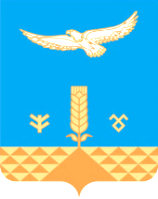 СОВЕТ СЕЛЬСКОГО ПОСЕЛЕНИЯ САМАРСКИЙ СЕЛЬСОВЕТ МУНИЦИПАЛЬНОГО РАЙОНА ХАЙБУЛЛИНСКИЙ РАЙОН РЕСПУБЛИКИ БАШКОРТОСТАНКатегория нарушителя:ИНН _________________ИНН _________________субъект малого и среднегопредпринимательства (да/нет)субъект малого и среднегопредпринимательства (да/нет)субъект малого и среднегопредпринимательства (да/нет)Собственник здания или его частисубъект малого и среднегопредпринимательства (да/нет)субъект малого и среднегопредпринимательства (да/нет)субъект малого и среднегопредпринимательства (да/нет)АрендаторПодрядчикПоставщик коммун, услугФизическое лицоУправляющая организацияОбслуживающая организацияПрочиеИнспектирование произведено по:Инспектирование произведено по:Инспектирование произведено по:Инспектирование произведено по:Причина инспектирования:Причина инспектирования:Причина инспектирования:Причина инспектирования:Причина инспектирования:жилому дому в целомжилому дому в целомжилому дому в целомплановоеплановоеплановоеплановоесекциямсекциямсекциямспециальноеспециальноеспециальноеспециальноеквартирам, комнатамквартирам, комнатамквартирам, комнатампо обращению органов власти или органов местного самоуправл. №_____ от_____по обращению органов власти или органов местного самоуправл. №_____ от_____по обращению органов власти или органов местного самоуправл. №_____ от_____по обращению органов власти или органов местного самоуправл. №_____ от_____нежилым помещениям, в жилых домахнежилым помещениям, в жилых домахнежилым помещениям, в жилых домахпо обращению физ. лиц №_______ от______________по обращению физ. лиц №_______ от______________по обращению физ. лиц №_______ от______________по обращению физ. лиц №_______ от______________дворовой территориидворовой территориидворовой территориипо обращению юр. лиц №_______ от_______________по обращению юр. лиц №_______ от_______________по обращению юр. лиц №_______ от_______________по обращению юр. лиц №_______ от_______________элементам жилого дома _________элементам жилого дома _________элементам жилого дома _________по указанию _____________по указанию _____________по указанию _____________по указанию _____________технической документациитехнической документациитехнической документациипо заявлению или информации СМИпо заявлению или информации СМИпо заявлению или информации СМИпо заявлению или информации СМИобъектам коммунального назначенияобъектам коммунального назначенияобъектам коммунального назначениягазовое оборудованиегазовое оборудованиегазовое оборудованиеУчетный кодКонкретное описание (существо) выявленного нарушения, наименование нормативного документа и номер его пункта, требования которого нарушены (не соблюдены), мероприятия, находящиеся на контроле и подлежащие обязательному исполнениюПредписываемые меры по устранению выявленного нарушенияСрок устранения нарушенияРуководительФамилия И.О.РуководительФамилия И.О.телефон  8(34758) 24242факс 8(34758) 24348адрес электронной почтыSamarski2008@rambler.ru Понедельник    8.30-18.00Вторник       8.30-18.00Среда         8.30-18.00Четверг       8.30-18.00Пятница       8.30-18.00Перерыв на обед12.30-14.00Суббота  выходнойВоскресеньевыходной                                                   О проведении проверки««20 г.(дата составления акта)(дата составления акта)(дата составления акта)(дата составления акта)(дата составления акта)(дата составления акта)(дата составления акта)(место составления акта)(время составления акта)(время составления акта)(время составления акта)(время составления акта)(время составления акта)(время составления акта)(время составления акта)№««20 г. по адресу:(место проведения проверки)На основании:(вид документа с указанием реквизитов (номер, дата), фамилии, имени, отчества (в случае, если имеется), должность руководителя  органа муниципального контроля, издавшего распоряжение о проведении проверки)(вид документа с указанием реквизитов (номер, дата), фамилии, имени, отчества (в случае, если имеется), должность руководителя  органа муниципального контроля, издавшего распоряжение о проведении проверки)(полное и (в случае, если имеется) сокращенное наименование, в том числе фирменное наименование юридического лица, фамилия, имя и (в случае, если имеется) отчество индивидуального предпринимателя)(полное и (в случае, если имеется) сокращенное наименование, в том числе фирменное наименование юридического лица, фамилия, имя и (в случае, если имеется) отчество индивидуального предпринимателя)(полное и (в случае, если имеется) сокращенное наименование, в том числе фирменное наименование юридического лица, фамилия, имя и (в случае, если имеется) отчество индивидуального предпринимателя)Продолжительность проверки:Продолжительность проверки:Акт составлен:(наименование органа муниципального контроля)(наименование органа муниципального контроля)(наименование органа муниципального контроля)проведении выездной проверки)(фамилии, имена, отчества (в случае, если имеется), подпись, дата, время)(фамилии, имена, отчества (в случае, если имеется), подпись, дата, время)(заполняется в случае проведения внеплановой проверки субъекта малого или среднего предпринимательства)(заполняется в случае проведения внеплановой проверки субъекта малого или среднего предпринимательства)(заполняется в случае проведения внеплановой проверки субъекта малого или среднего предпринимательства)Лицо(а), проводившие проверку:(фамилия, имя, отчество (в случае, если имеется), должность должностного лица (должностных лиц), проводившего(их) проверку; в случае привлечения к участию к проверке экспертов, экспертных организаций указывается (фамилии, имена, отчества (в случае, если имеется), должности экспертов и/или наименование экспертных организаций)(фамилия, имя, отчество (в случае, если имеется), должность должностного лица (должностных лиц), проводившего(их) проверку; в случае привлечения к участию к проверке экспертов, экспертных организаций указывается (фамилии, имена, отчества (в случае, если имеется), должности экспертов и/или наименование экспертных организаций)(фамилия, имя, отчество (в случае, если имеется), должность должностного лица (должностных лиц), проводившего(их) проверку; в случае привлечения к участию к проверке экспертов, экспертных организаций указывается (фамилии, имена, отчества (в случае, если имеется), должности экспертов и/или наименование экспертных организаций)При проведении проверки присутствовали:При проведении проверки присутствовали:(фамилия, имя, отчество (в случае, если имеется), должность руководителя, иного должностного лица (должностных лиц) или уполномоченного представителя юридического лица, уполномоченного представителя индивидуального предпринимателя, присутствовавших при проведении мероприятий по проверке)(фамилия, имя, отчество (в случае, если имеется), должность руководителя, иного должностного лица (должностных лиц) или уполномоченного представителя юридического лица, уполномоченного представителя индивидуального предпринимателя, присутствовавших при проведении мероприятий по проверке)(фамилия, имя, отчество (в случае, если имеется), должность руководителя, иного должностного лица (должностных лиц) или уполномоченного представителя юридического лица, уполномоченного представителя индивидуального предпринимателя, присутствовавших при проведении мероприятий по проверке)(с указанием характера нарушений; лиц, допустивших нарушения)нарушений не выявлено(подпись проверяющего)(подпись уполномоченного представителя юридического лица, индивидуального предпринимателя, его уполномоченного представителя)(подпись проверяющего)(подпись проверяющего)(подпись уполномоченного представителя юридического лица, индивидуального предпринимателя, его уполномоченного представителя)(подпись уполномоченного представителя юридического лица, индивидуального предпринимателя, его уполномоченного представителя)Прилагаемые документы:Подписи лиц, проводивших проверку:Подписи лиц, проводивших проверку:Подписи лиц, проводивших проверку:Подписи лиц, проводивших проверку:(фамилия, имя, отчество (в случае, если имеется), должность руководителя, иного должностного лица или уполномоченного представителя юридического лица, индивидуального предпринимателя, его уполномоченного представителя)««20 г.(подпись)Пометка об отказе ознакомления с актом проверки:(подпись уполномоченного должностного лица (лиц), проводивших проверку)№ 
п/пСодержание предписанияСрок исполненияОснования для вынесения    
предписания(подпись проверяющего)(подпись уполномоченного представителя юридического лица, индивидуального предпринимателя, его уполномоченного представителя)(подпись проверяющего)(подпись уполномоченного представителя юридического лица, индивидуального предпринимателя, его уполномоченного представителя)“”20г.Содержание предписания <*>  Срок    
исполнения Основание вынесения    
предписания <**>      1Дата начала и окончания проверки2Общее время проведения проверки (в отношении субъектов малого предпринимательства и микропредприятий указывается в часах)3Наименование органа государственного контроля (надзора), наименование органа муниципального контроля4Дата и номер распоряжения или приказа о проведении проверки5Цель, задачи и предмет проверки6Вид проверки (плановая или внеплановая):-	в отношении плановой проверки: со ссылкой на ежегодный план проведения проверок;-	в отношении внеплановой выездной проверки: с указанием на дату и номер решения прокурора о согласовании проведения проверки (в случае, если такое согласование необходимо)7Дата и номер акта, составленного по результатам проверки, дата его вручения представителю юридического лица, индивидуальному предпринимателю8Выявленные нарушения обязательных требований (указываются содержание выявленного нарушения со ссылкой на положение нормативного правового акта, которым установлено нарушенное требование, допустившее его лицо)9Дата, номер и содержание выданного предписания об устранении выявленных нарушений10Фамилия, имя, отчество (последнее — при наличии), должность должностного лица (должностных лиц), проводящего (их) проверку11Фамилия, имя, отчество (последнее — при наличии), должности экспертов, представителей экспертных организаций, привлечённых к проведению проверки12Подпись должностного лица (лиц), проводившего (их) проверку